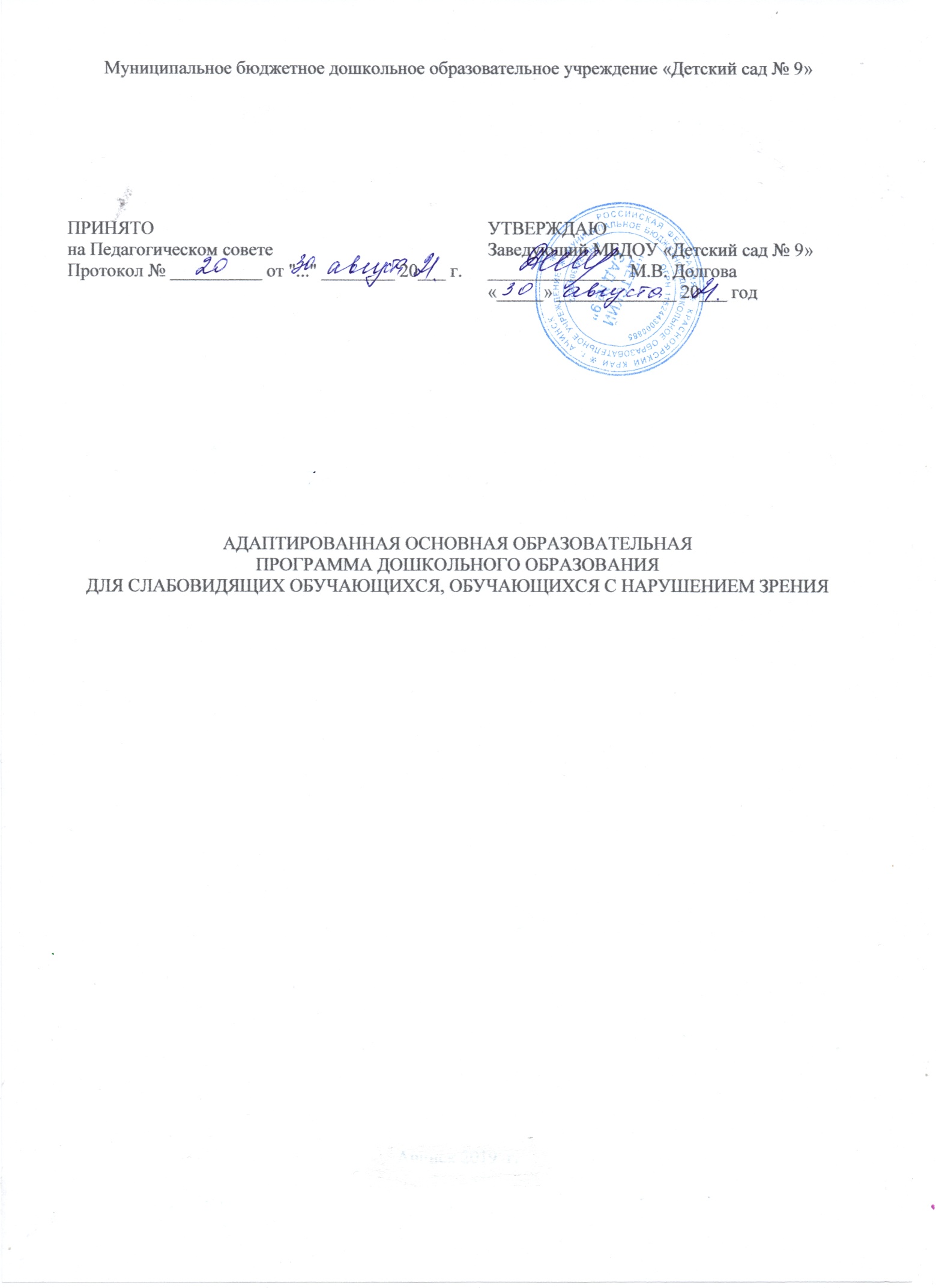 СОДЕРЖАНИЕ1. ЦЕЛЕВОЙ РАЗДЕЛ1.1.Пояснительная запискаАООП – адаптированная основная образовательная программа для слабовидящих детей, детей с нарушением зрения (амблиопией и косоглазием) - определяет содержание и организацию образовательной деятельности и направлена на разностороннее развитие детей дошкольного возраста с учетом их возрастных и индивидуальных особенностей, в том числе достижение детьми уровня  развития, необходимого и достаточного для успешного освоения ими образовательных программ начального общего образования, на основе индивидуального подхода и специфичных для детей видов деятельности.АООП ДО разработана с учетом специфики дошкольного образования как фундамента всего последующего общего образования; в соответствии с Федеральным законом «Об образовании в Российской Федерации» и Федеральным государственным образовательным стандартом дошкольного образования; Примерной Адаптированной основной образовательной программой дошкольного образования детей с амблиопией и косоглазием (одобрена решением федерального учебно-методического объединения по общему образованию 7 декабря 2017 г. Протокол № 6/17); Примерной Адаптированной основной образовательной программой дошкольного образования слабовидящих детей (одобрена решением федерального учебно-методического объединения по общему образованию 7 декабря 2017 г. Протокол № 6/17); Примерной Адаптированной основной образовательной программой дошкольного образования детей с ТНР (одобрена решением федерального учебно-методического объединения по общему образованию 7 декабря 2017 г. Протокол № 6/17); СанПиН 2.4.1.3049-13; с учетом особенностей развития и особых образовательных потребностей детей с ФРЗ. За основу использовалась примерная основная образовательная программа дошкольного образования (одобрена решением федерального учебно-методического объединения по общему образованию, Протокол от 20 мая 2015г.№2/15).Программа определяет содержание образовательной деятельности по каждой образовательной области с учетом возрастных и типологических особенностей детей с ФРЗ, их особых образовательных потребностей с описанием коррекционно-компенсаторных задач по направлениям педагогической деятельности. Освоение адаптированного к особым образовательным потребностям детей с нарушением зрения содержания пяти образовательных областей обеспечивает развитие у воспитанников с ФРЗ предпосылок освоения на следующей ступени образования ООП НОО.Программа обеспечивает реализацию целевых ориентиров дошкольного образования детей с ФРЗ дошкольного возраста в условиях дошкольных образовательных групп компенсирующей направленности.1.1.1. Цели и задачи Адаптированной программыЦель АООП для дошкольников с ФРЗ (физиологическими расстройствами зрения), в том числе 	слабовидящих детей, детей с амблиопией и косоглазием, – создание образовательной среды, обеспечивающей дошкольнику личностный рост с актуализацией и реализацией им адаптивно-компенсаторного, зрительного потенциала в рамках возрастных и индивидуальных возможностей, равные со сверстниками без зрительной недостаточности стартовые возможности освоения ООП НОО через удовлетворение им особых образовательных потребностей, развитие и восстановление дефицитарных зрительных функций; формирование социокультурной среды, поддерживающей психо-эмоциональное благополучие ребенка с нарушением зрения, осуществляющего жизнедеятельность в условиях трудностей зрительного отражения и суженной сенсорной системы.Задачи реализации АООП:– формирование общей культуры личности дошкольника с ФРЗ с развитием социальных, нравственных, эстетических, интеллектуальных, физических качеств, активности, инициативности, самостоятельности и ответственности;– обеспечение развития в соответствии с возрастными особенностями (онтогенез сенсорно-перцептивного развития) зрительного восприятия, профилактики появления и при необходимости коррекции нарушений в данной области с преодолением дошкольником трудностей зрительного отражения, формированием адекватных, точных, полных, дифференцированных, целостных и детализированных образов восприятия c их визуализацией и повышением осмысленности; профилактики и при необходимости коррекции вторичных нарушений в сферах личностного развития, возможность появления которых обусловлена прямым или косвенным влиянием нарушенных зрительных функций;– повышение способностей к формированию ребенком с нарушением зрения целостной картины мира с расширением знаний, представлений о его предметно-объектной, предметно-пространственной организации, освоением умений и расширением опыта использовать неполноценное зрение в познании и отражении действительности с установлением связей разного порядка, организации собственной деятельности;– формирование у ребенка образа «Я» с развитием знаний и представлений о себе, развитием интересов об окружающем, их широты, освоением опыта самореализации и самопрезентации в среде сверстников;– обеспечение преемственности целей и задач дошкольного и начального общего образования детей с ФРЗ с учетом и удовлетворением ими особых образовательных потребностей;– создание условий формирования у ребенка с ФРЗ предпосылок учебной деятельности с обеспечением сенсорно-перцептивной готовности к освоению базовых учебных умений, с развитием способов познавательной деятельности, пространственной ориентировки на микроплоскости, общей и двигательной активности;– обеспечение психолого-педагогической поддержки семьи с повышением компетентности родителей в вопросах особенностей развития и воспитания, образования детей с ФРЗ.1.1.2. Особенности развития и особые образовательные потребности дошкольников с ФРЗ (слабовидящих, с амблиопией и косоглазием)У детей этой группы выражено становление зрительной системы как доминантной в сенсорной организации ребенка, что характерно для нормально видящих: познание и ориентировка в окружающей действительности на основе зрительного восприятия в соответствии с возрастными возможностями. Причины появления зрительных расстройств в раннем и дошкольном возрасте носят комплексный характер: имеет значительность наследственность, характер роста и развития ребенка, состояние его здоровья, гигиенические условия для зрения, аккомодационная нагрузка.Зрительные возможности детей этой группы не определяются слабовидением, т. к. у ребенка имеется «благополучный глаз» с остротой зрения в условиях оптической коррекции от 0,5 и выше, вплоть до 1,0. Кроме этого, у подавляющего числа детей с ФРЗ сохранна на каждый глаз другая базовая функция – поле зрения. Сохранность двух базовых зрительных функций позволяет детям этой группы достаточно успешно, в сравнении со слабовидящими, осваивать зрительные умения и навыки. Основными клиническими формами зрительных расстройств являются нарушения рефракции: гиперметропия, миопия, астигматизм, миопический астигматизм, анизометропия, которые поддаются оптической коррекции; разные виды косоглазия: монолатеральное, билатеральное, постоянное содружественное сходящееся, непостоянное сходящееся, расходящееся, альтернирующее; нарушение бинокулярного зрения (монокулярное, монокулярное альтернирующее, одновременное зрение); амблиопии разных видов: рефракционная, анизометропическая, истерическая, дисбинокулярная с косоглазием разных степеней и другие варианты функционального несовершенства зрительной системы. У дошкольников этой группы выявляются разные степени аметропий: слабая (до 3,0) и средняя (от 3,0 до 6,0). Дети могут иметь разные степени амблиопии:- слабая степень – острота зрения не ниже 0,4; - средняя степень – острота зрения 0,3-0,2; - высокая (тяжелая) степень – острота зрения 0,1-0,05; - очень высокая (тяжелая) степень – острота зрения от 0,04 и ниже.Для этой группы детей с нарушением зрения характерна положительная динамика в улучшении функционального механизма зрительного восприятия – ощутимое и наблюдаемое развитие базовых зрительных функций при моно- или бинокулярном зрении вследствие лечебно-восстановительного процесса, возрастного созревания зрительной системы и развития сохранных и нарушенных функций зрения, стабилизации их показателей в условиях системного и целенаправленного развития триединства механизмов зрительного восприятия. Основное условие достижения такого эффекта – единство лечебно-восстановительной работы (осуществляется в условиях ДОО), коррекционно-развивающей работы тифлопедагога и образовательной деятельности специалистов с решением задач активизации зрения, зрительных функций ребенка, повышения его зрительных умений и навыков, развития зрительного восприятия.Дети этой группы могут находиться на разных этапах лечения амблиопии и косоглазия: на этапе плеоптического лечения – повышение остроты зрения амблиопичного глаза, развитие моторного компонента зрения, достижение ортофории; на этапе ортоптического лечения – развитие фузии, восстановление бинокулярных механизмов; на этапе развития стереоскопического зрения, его механизмов.Особенностью этой группы выступает и то, что значительная часть детей получает окклюзионное лечение (в большинстве случаев – «выключение» из акта видения благополучного глаза), в условиях которого окружающее воспринимается ребенком амблиопичным глазом (амблиопия – стойкое снижение остроты зрения), вследствие чего ребенок может испытывать определенные, в том числе значительные, трудности в использовании сниженного зрения в построении зрительных образов, в зрительном контроле движений, действий.У детей с функциональными расстройствами зрения на фоне разных клинических форм (косоглазие, аметропии, амблиопии), разного характера нарушения (монокулярное, одновременное, бинокулярное) имеют место быть особенности развития и протекания зрительного восприятия, определенные трудности пространственного видения, зрительно-моторной координации. Однако, его уровень (темп развития, качество свойств и прежде всего скорость и осмысленность) всегда выше, чем у слабовидящих дошкольников, что связано с относительно высокими (от 0,5 до 1,0) показателями остроты зрения «рабочего» глаза при амблиопии или лучше видящего глаза при аметропии (в условиях оптической коррекции), что позволяет ребенку достаточно успешно накапливать зрительный опыт c формированием достаточно точных зрительных образов окружающего в раннем и дошкольном детстве, опираться и использовать его в условиях окклюзии хорошо видящего глаза.Характерным для этой группы детей выступает и то, что часто зрительные расстройства подобного вида возникают и проявляются на фоне общего раннего (во внутриутробный и/или пренатальный периоды) поражения детского организма, проявляющегося полисистемной хронической патологией: функциональное снижение зрения, функциональные нарушения костно-мышечной системы и соединительной ткани, заболевания ЦНС, речевые нарушения. Дошкольникам с ФРЗ, в целом по общему уровню развития, свойственны возрастные характеристики, однако, выявляются и особенности психофизического развития, обусловленные прямым или косвенным негативным влиянием нарушенных зрительных функций. Общей типологической особенностью развития детей с нарушением зрения вне зависимости от степени и характера зрительного дефекта выступает то, что связь с окружающим миром, его познание, личностные проявления, самопознание, освоение и участие в любом виде деятельности и др. происходят на суженной сенсорной основе. Дошкольники с ФРЗ наряду с общими типологическими особенностями развития имеют индивидуальные достижения в общем развитии и в развитии отдельных личностных сфер.Психолого-педагогической характеристикой дошкольников с ФРЗ выступает степень соответствия общего темпа развития ребенка с ФРЗ с темпом развития нормально видящих сверстников. Детям этой группы свойственно в большей или меньшей степени выраженности некоторое отставание в развитии от нормально видящих сверстников, что может проявиться в несовпадении периодов освоения этими группами дошкольников:- умений и навыков зрительной сенсорно-перцептивной деятельности – отставание в развитии зрительного восприятия, его различных сторон;- в двигательной сфере – отставание в освоении двигательных умений и навыков, их объема и качества;- в познавательной сфере – недостаточный темп и объем формирования зрительных представлений как образов памяти об окружающем, отставание в освоении способов познавательной деятельности с точки зрения их интериоризации;- освоение разных видов игр дошкольниками с ФРЗ происходит замедленными темпами, что связано с обедненным запасом представлений об окружающем, определенными трудностями взаимодействия с предметно-объектным миром, снижением общей и двигательной активностей, трудностями развития зрительно-моторной координации и др.Для детей характерен ряд особенностей личностного развития.Возможность появления и развития вторичных отклонений (нарушений) в структурных компонентах (интегративных психических и психологических образованиях) личности. Выявляются три группы образований по степени риска возникновения в них вторичных нарушений в дошкольном возрасте у детей с нарушением зрения. Личностные образования с высокой степенью риска появления и развития вторичных отклонений даже в условиях достаточно сильной,  т. е. адекватной потребностям и возможностям ребенка с нарушением зрения социальной среды: психомоторные, сенсорно-перцептивные, мнемические (представления как образы памяти), коммуникативные. Нарушение зрения обуславливает возможность развития у дошкольников вторичных нарушений типа: - бедность чувственного опыта;- недостаточный запас и несовершенные зрительные образы-памяти (образы предметов и явлений окружающего мира, экспрессивные образы эмоций, образы сенсорных эталонов, движений и действий); - недостаточность осмысленности чувственного отражения; - отставание в моторных умениях, недостаточная развитость физических качеств, координации, зрительно-моторной координации, недостаточное развитие психической структуры «схема тела»;- недостаточный запас, неточность предметно-практических умений;- недостаточный уровень владения неречевыми средствами общения.Личностные образования с риском возможного развития вторичных нарушений, что обусловлено бедностью чувственного опыта вследствие зрительной депривации и слабости социальной среды, игнорирующей потребности (настоящие и будущие) ребенка, обусловленные нарушением зрения: мотивационные, аффективные, темпераментные, регуляторные, интеллектуальные, рефлексивные. Неадекватная позиция взрослых к личностным потребностям ребенка с нарушением зрения может привести к появлению таких вторичных нарушений, как: - определенная пассивность к новому, нерешительность, недостаточность познавательных интересов и активности, любознательности, мимики, жестов, пантомимики;- трудность развития зрительно-моторных образований, неточность движений;- недостаточность опыта саморегуляции движений, действий; - недостаточное развитие наглядно-образных форм мышления; - определенные трудности развития образа «Я».Личностные образования, для которых риск развития вторичных нарушений вследствие нарушения зрения практически отсутствует: креативные и нравственные интегративные психические образования, становление и развитие которых определяются социальными факторами и не находятся в действии прямого негативного влияния зрительной депривации. К развитию пассивной личности с нереализованным эмоционально-волевым потенциалом (бедный опыт волевого поведения) приводит неадекватная позиция взрослого социума к возможностям и потребностям ребенка с нарушением зрения, проявляющаяся в негативных стилях воспитания, прежде всего, по данным тифлологии – гиперопека ребенка с нарушением зрения.Для детей с нарушением зрения характерны некоторые особенности социально-коммуникативного, познавательного, речевого, физического и художественно-эстетического развития.Особенностями социально-коммуникативного развития дошкольников с нарушением зрения выступают: определенная зависимость проявления коммуникативных умений и навыков от активности, адекватности, компетентности окружающего социума, определенные трудности дистантного отражения эмоциональной отзывчивости других в общении, трудности зрительного контроля и регуляции взаимодействия с партнерами по общению, игровой деятельности, в совместной познавательной деятельности. Особенности социально-коммуникативного развития детей с ФРЗ могут быть обусловлены полисистемным функциональным нарушением зрительной, двигательной, речевой сфер, нервной системы и, с этой точки зрения, проявляться в общей раскоординированности действий, угловатости, «взрывчатости», в устранении от совместных практических действий, недостаточности вербальной коммуникации. На социально-коммуникативное развитие детей этой группы негативное влияние могут оказывать методы лечения амблиопии (засветы, окклюзия и др.), воздействующие на состояние ЦНС, провоцируя возникновение у ребенка нежелательных эмоциональных проявлений (плаксивости, раздражительности, чрезмерной возбужденности и др.).Особенностями познавательного развития дошкольников c ФРЗ выступают: недостаточные полнота, дифференцированность, тонкость и точность образов восприятия; недостаточная познавательная активность; речь и уровень речевого (его достаточность или недостаточность) развития оказывают выраженное влияние на познавательную деятельность, ее осмысленность, целостность, последовательность, логичность выбора и осуществление познавательных действий; чувственный этап познания, его компоненты имеют своеобразие в развитии и требуют специального (прямого и опосредованного) педагогического сопровождения: развитие зрительных умений и навыков, восприятия и представлений, создание востребованной ребенком с нарушением зрения особой предметной среды, повышающей и развивающей его зрительный потенциал; трудности зрительного отражения предметного мира в его организации осложняют развитие познавательных интересов, чувства нового; компенсация трудностей познавательной деятельности обеспечивается и требует целенаправленного развития у дошкольников с нарушением зрения процессов памяти, мышления, воображения, речи.Особенностями речевого развития дошкольников с нарушением зрения выступают: своеобразие развития чувственно-моторного компонента речи; недостаточная выразительность речи; бедность лексического запаса и трудности освоения обобщающего значения слов; трудности чувственного отражения, малая познавательная активность к окружающей действительности осложняют развитие познавательной функции речи – расширение представлений об окружающем мире, о предметах и явлениях действительности и их отношениях; речи ребенка с нарушением зрения присуща компенсаторная функция, требующая целенаправленного развития.Особенностями физического развития детей с ФРЗ выступают: недостаточный уровень физического развития (в узком значении) – несоответствие антропометрических показателей (рост, масса тела, окружность грудной клетки) средневозрастным, ослабленное здоровье и недостаточная функциональная деятельность дыхательной, опорно-двигательной систем организма, нарушение осанки, недостаточное развитие мышечной системы (вальгусная установка стоп, уплощение свода стоп, плоскостопие), низкий уровень физических качеств: ловкости, координации, особенно динамической, быстроты реакции, выносливости и др.; обедненный двигательный опыт, недостаточный запас двигательных умений и навыков, трудности освоения пространственно-временных характеристик движений, трудности и длительность формирования двигательных навыков (особенно двигательного динамического стереотипа), неточность, недостаточная дифференцированность чувственных образов движений, трудности освоения подвижных игр; трудности формирования навыков правильной ходьбы (с учетом монокулярного характера зрения); низкая двигательная активность, недостаточность умений и навыков пространственной ориентировки в условиях отражения действительности амблиопичным глазом с низкой остротой зрения; особенности и трудности регуляции движений.Особенностями художественно-эстетического развития детей с ФРЗ выступают: трудности и недостаточность формирования зрительных сенсорных эталонов; недостаточность эстетических переживаний и чувств; своеобразие и трудности созерцания явлений природы, ее предметов и объектов; малый запас и бедный опыт познания с эмоциональным переживанием совершенства, красоты, выразительности и особенностей форм, обликов, цветовой тональности и других предметов и объектов действительности; трудности и недостаточность развития координации и зрительно-моторной координации.Дошкольники с ФРЗ имеют как особенности развития процесса зрительного восприятия, так и особенности его протекания в психической деятельности.К особенностям развития зрительного восприятия при нарушениях зрения следует отнести: -замедленность (в сравнении с нормально видящими сверстниками) развития процесса зрительного восприятия;- трудности развития механизмов зрительного восприятия: 2-го уровня функционального механизма (функциональная деятельность высших отделов) вследствие слабости 1-го уровня (зрительные функции); операционного и мотивационного механизмов восприятия;- объем и качество овладения сенсорными эталонами и их системами, период становления перцептивных действий у детей с нарушением зрения не совпадают с таковыми у нормально видящих;степень и характер нарушения зрения, выступая негативными факторами, обуславливают разную временную характеристику длительности (растянутости), недостаточность объема и качества составляющих операционный механизм восприятия;- трудности и некоторое отставание в формировании представлений как образов памяти сенсорных, предметных, пространственных, социальных;- неравномерность развития разных сторон зрительного восприятия, обеспечивающих ориентировочно-поисковую, информационно-познавательную, регулирующую и контролирующую деятельности;- бедность чувственного опыта;- возникновение особых сенсорно-перцептивных потребностей;- некоторые трудности развития свойств восприятия;- несовершенство зрительных образов в условиях их спонтанного формирования;- зависимость развития зрительного восприятия на уровне возрастных возможностей от коррекционно-педагогического сопровождения, организации и осуществления лечебно-восстановительного процесса в их единстве.Особенностями процесса зрительного восприятия у детей с нарушением зрения выступают:- cниженные скорость и объем зрительного восприятия, их определенная зависимость от степени и характера функционального расстройства зрения и/или структурной сложности объекта восприятия;- затрудненность формирования полного, точного, тонкого, детализированного образа восприятия, особенно сложного по структуре и пространственной ориентации, представленного на зашумленном фоне;- трудности формирования сенсорных эталонов и недостаточный уровень развития всех типов сенсорно-перцептивных действий (действий идентификации, приравнивания к эталону, перцептивного моделирования), что снижает способность к тонкой и точной дифференциации воспринимаемого;- потребность в дополнительной мотивации к зрительной перцептивной деятельности;- успешность процесса восприятия (точность и быстрота опознания) амблиопичным глазом (амблиопия средней и тяжелой степеней) во многом зависит от оптико-физических характеристик объекта восприятия, условий, в которых решается задача на зрительное восприятие.К особым образовательным потребностям дошкольников с ФРЗ относятся потребности:- в системном повышении функциональных возможностей детского организма в условиях ОВЗ, целенаправленном поддержании его здоровья, охране и развитии зрения и зрительных функций, органов чувственного отражения, поддержании и повышении психо-эмоционального тонуса, бодрости, эмоционального благополучия;- обогащении чувственного опыта с развитием тонкости зрительных ощущений и на этой основе зрительных функций (нарушенных и сохранных), целенаправленном развитии  зрительной сенсорно-перцептивной деятельности с формированием сенсорных эталонов и их систем, развитием умений и навыков построения точных, полных и тонко дифференцированных зрительных образов;- использовании в жизнедеятельности оптической коррекции, максимально повышающей функциональные возможности нарушенного зрения, а в познавательной деятельности - современных тифлотехнических средств, улучшающих качество опто-физических характеристик визуально воспринимаемого материала;- повышении и целенаправленном развитии ориентировочно-поисковой, информационно-познавательной, регулирующей и контролирующей ролей зрения в жизнедеятельности, актуализации деятельности сохранных сенсорных систем и развитии компенсаторной функции речи, повышении роли памяти, мышления, воображения в формировании и осмыслении картины мира, формировании правильных и точных умений, навыков, движений и действий во внешнем плане;- накапливании позитивного опыта, умений и навыков общения (субъектно-субъектные отношения) с взрослыми и сверстниками с преодолением трудностей социальной перцепции и практического взаимодействия с партнером по общению в совместной деятельности, обусловленных недостаточностью зрения в оценке происходящего, с развитием коммуникативных умений и навыков;- владении взрослым социумом средствами общения, учитывающими трудности визуального отражения окружающего ребенком с нарушением зрения;- развитии умений и навыков позитивного и результативного взаимодействия со сверстниками в разных видах деятельности;- повышении двигательной активности с обеспечением  освоения опыта уверенного, безбоязненного передвижения в пространстве, опыта ходьбы с преодолением препятствий; развитии и при необходимости коррекции двигательного умения и навыка правильной ходьбы с формированием двигательного динамического стереотипа; формировании двигательных умений и навыков методами и приемами, учитывающими особенности освоения движений в условиях трудностей дистантного отражения движений окружающих; развитии точности воспроизведения, ритмичности, скоординированности, плавности освоенных движений; развитии зрительно-моторной координации в системах «глаз-рука», «глаз-нога»;- целенаправленном развитии предметно-практических умений и навыков осуществления разных видов деятельностей (игровой, продуктивной, познавательной, трудовой, двигательной, с предметами) с обучением отдельным действиям, способам захвата орудий действия, развитием зрительно-моторной координации, регулирующей и контролирующей роли зрения в выполнении практических действий;- предметно-пространственной организации образовательного пространства с обеспечением доступности (безбарьерной среды) дошкольникам с нарушением зрения самостоятельно и результативно осваивать разные его среды;- поддержании и развитии активности, самостоятельности в образовательном пространстве в соответствии с возрастными и типологическими особенностями, обусловленными нарушением зрения, его степенью и характером, с развитием инициативности; развитии чувства нового, познавательных интересов и любознательности;- раннем и системном коррекционно-педагогическом сопровождении специалистом развития у ребенка с ФРЗ зрения, зрительно-моторной координации, зрительного восприятия на уровне возрастных возможностей с развитием устойчивости его функционального механизма;- раннем и системном лечебном сопровождении по максимально возможному развитию и восстановлению зрительных функций, в сочетании коррекционно-педагогической и образовательной деятельностей по их поддержанию, частотной активизации с эффектом повышения (различительной способности глаз, остроты зрения, пространственной контрастной чувствительности, повышение тонкости форморазличения, цветоразличения, развитие конвергенции, дивергенции, прослеживающих движений глаз) и устойчивого развития, в т.ч. с профилактикой рецидивов амблиопии и косоглазия;- организации жизнедеятельности в ДОО, поддержке специалистами детей с амблиопией и косоглазием (их сенсорных возможностей, психо-эмоционального состояния) с учетом этапов проводимой с ними лечебно-восстановительной работы, ее целей, содержания и методов;- расширении знаний, представлений, опыта практического освоения социальных и предметно-пространственных сред жизнедеятельности человека;- поддержке родителей с формированием ими адекватного отношения к настоящим и будущим потребностям и возможностям ребенка с нарушением зрения.1.1.3. Принципы и подходы к формированию Адаптированной программы, механизмы адаптацииОбщие закономерности личностного развития дошкольников с ФРЗ (в том числе, слабовидящих и с амблиопией и косоглазием) и нормально видящих зрячих детей позволили нам взять за основу примерную основную образовательную программу дошкольного образования (одобрена решением федерального учебно-методического объединения по общему образованию, Протокол от 20 мая 2015г.№2/15). Тем самым, принципами построения АООП в соответствии с требованиями ФГОСДО, обозначенными и раскрытыми в Примерной программе, выступают:- поддержка разнообразия детства;- сохранение уникальности и самоценности детства как важного этапа в общем развитии человека;- позитивная социализация ребенка;- личностно-развивающий и гуманистический характер взаимодействия взрослых (родителей(законных представителей), педагогических и иных работников Организации) и детей;- содействие и сотрудничество детей и взрослых, признание ребенка полноценным участником (субъектом) образовательных отношений;- сотрудничество Организации с семьей;- сетевое взаимодействие с организациями социализации, образования, охраны здоровья и другими партнерами, которые могут внести вклад в развитие и образование детей, а также использование ресурсов местного сообщества и вариативных программ дополнительного образования детей для обогащения детского развития;- развивающее вариативное образование;- полнота содержания и интеграция отдельных образовательных областей.        Программа определяет содержание образовательных областей с учетом возрастных особенностей детей в различных видах деятельности, которое АООП для детей с ФРЗ выступает ориентиром в определении структуры и наполнения содержания образовательной деятельности в соответствии с направлениями развития ребенка со зрительной депривацией в пяти образовательных областях. Учет индивидуально-типологических особенностей детей с ФРЗ указывает на необходимость осуществления разработчиками его адаптации в соответствии с принципом педагогической целесообразности в уточнении объема и содержательного наполнения образовательной деятельности.В тоже время особенности развития детей с ФРЗ, наличие у них особых образовательных потребностей c необходимостью их удовлетворения образовательной средой актуализируют следующие принципы построения Адаптированной программы:1. Учитывая и опираясь на принцип возрастной адекватности образования, реализуемый в деятельности педагога с нормально видящими дошкольниками и ориентирующий на подбор педагогом содержания и методов дошкольного образования в соответствии с возрастными особенностями детей, в разработке Адаптированной программы для детей с нарушением зрения следует придерживаться принципа учета определенных трудностей развития дошкольников с функциональными расстройствами зрения, которые могут замедлять темп их развития.В соответствии с этим принципом важно подбирать и предлагать, вовлекать ребенка в разнообразные виды деятельности, содержание которых не только доступно, но и актуально для развития зрения и зрительных функций, их восстановления у дошкольника с амблиопией и косоглазием, зрительного восприятия на данном этапе для его самостоятельности и активности в социально-коммуникативном, познавательном, речевом, физическом, художественно-эстетическом развитии с ориентацией на зону ближайшего развития, использовать методы, повышающие зрительную активность и развивающие зрительные умения дошкольника с нарушением зрения.2. Адаптированная программа сочетает принципы научной обоснованности и практического применения тифлопсихологических и тифлопедагогических изысканий в области особенностей развития детей с нарушением зрения, коррекционной, компенсаторно-развивающей, коррекционно-развивающей работы с дошкольниками данной группы воспитанников. Адаптированная программа определяет и раскрывает специфику образовательной среды во всех ее составляющих в соответствии с индивидуально-типологическими особенностями детей с ФРЗ и их особыми образовательными потребностями: коррекционно-развивающее предметное содержание образовательных областей, отражающее задачи активизации зрения и зрительного восприятия, введение в содержание образовательной деятельности специфических разделов педагогической деятельности, создание востребованной детьми c ФРЗ коррекционно-развивающей предметно-пространственной среды, обеспечение адекватного взаимодействия взрослых с детьми с ФРЗ, коррекционно-развивающая работа специалиста.3. Полнота содержания и интеграция образовательной и коррекционно-развивающей деятельностей Организации. Образовательная деятельность и коррекционно-развивающая деятельность, осуществляемая специалистами в рамках коррекционной работы, взаимосвязаны: содержание каждой образовательной области имеет коррекционно-развивающую направленность для зрения и зрительного восприятия, предметное содержание образовательных областей учитывается и частично реализуется в рамках коррекционной работы. Адаптированная программа для детей с ФРЗ в своих составляющих, в т. ч. в содержании образовательной деятельности в пяти образовательных областях, ориентирована на удовлетворение особых образовательных потребностей дошкольников с нарушением зрения. Придание содержанию образовательных областей коррекционно-развивающей направленности с удовлетворением у ребенка с ФРЗ особых образовательных потребностей и ее реализация в тесной связи с коррекционной работой специалиста создают условия личностного развития дошкольников с нарушением зрения с достижением ими интегративных характеристик, обозначенных ФГОСДО, на уровне возрастных возможностей и с учетом индивидуально-типологических возможностей.Под коррекционно-развивающей направленностью образовательной области понимается особое, кроме общеобразовательного, значение для развития зрения и зрительного восприятия дошкольника с ФРЗ с преодолением им определенных трудностей развития, появление которых обусловлено негативным влиянием (прямым или опосредованным) нарушенного зрения. Адаптированная программа обозначает для каждой образовательной области целевые коррекционно-развивающие установки, отражающие целеполагающее значение области для развития детей с ФРЗ, восстановления ими зрительных функций и определяет специальные направления педагогической деятельности с раскрытием программных коррекционно-развивающих задач образовательной области – специальное содержание образовательной деятельности, учитывающее особые образовательные потребности детей с ФРЗ.АООП включает адаптационно-профилактическую программу, которая определяется как модуль образовательной деятельности Организации, осуществляемой специалистами разных профилей с детьми разных возрастных дошкольных групп в ситуациях первичного назначения окклюзии и высокой степени амблиопии - начального этапа лечебно-восстановительной работы.4. Адаптированная программа отражает комплексность и единство лечебно-профилактических, cанитарно-гигиенических, психолого-педагогических мероприятий с обеспечением всесторонних подходов к охране, восстановлению, поддержке нарушенного зрения с момента поступления ребенка в Организацию.Механизм адаптации основной образовательной программы.Процесс адаптации, как свойство любой системы, направлен на изменение параметров системы. Рассматривая ООП ДОО как систему, обеспечивающую целостность подходов к достижению целевых ориентиров Стандарта, в процессе ее адаптации мы исходим из позиции – сохранение структурной целостности АООП в соответствии со Стандартом с определением и раскрытием механизма адаптации. Механизмом адаптации программы выступает формирование образовательной программы, обеспечивающей удовлетворение детьми дошкольного возраста с ФРЗ особых образовательных потребностей.Элементами механизма адаптации выступают:- целевые ориентиры Адаптированной программы конкретизируются разработчиками с учетом оценки реальных возможностей воспитанников с ФРЗ;- определение специальных условий образования, обеспечивающих развитие зрения и зрительного восприятия, его механизмов (функционального, операционального, мотивационного в их триединстве) в соответствии с возрастными возможностями, повышающих адаптивные возможности ребенка в период плеопто-ортоптического лечения с использованием окклюзии и побуждающих их к доступной активности и инициативности в разных сферах жизнедеятельности;- выбор приоритетных направлений деятельности групп компенсирующей направленности для слабовидящих детей, детей с амблиопией и косоглазием с учетом особых образовательных потребностей детей с ФРЗ и необходимостью расширения границ образовательных сред их удовлетворения;- уточнение разработчиками предметного наполнения и, при необходимости, объема образовательной деятельности в пяти образовательных областях, исходя из принципа педагогической целесообразности;- обеспечение взаимосвязи и взаимообусловленности образовательной деятельности в пяти образовательных областях, коррекционно-развивающей деятельности, лечебно-восстановительной работе;- реализация принципа коррекционно-развивающей направленности образовательной деятельности Организации в пяти образовательных областях;- описание специальных социально-средовых, предметно-пространственных условий.1.2. Планируемые результатыЦелевые ориентиры на этапе завершения освоения АООП ДОК концу дошкольного периода формирует адаптационно-компенсаторные механизмы, проявляющиеся в следующем: -Ребенок умеет использовать самостоятельно культурные способы деятельности, проявляет инициативность и самостоятельность в игре, общении, познании, самообслуживании, конструировании и других видах детской активности, осваиваемых в условиях нарушенного зрения. Способен выбирать себе род занятий, зрительно и осмысленно ориентируясь в предметно-пространственной организации мест активного бодрствования. Обладает опытом выбора участников для совместной деятельности и установления с ними позитивных, деловых отношений.-Ребенок положительно относится к миру, другим людям и самому себе, обладает чувством собственного достоинства. Проявляет интерес и обладает опытом участия в совместных играх со сверстниками. Проявляет положительное отношение к практическому взаимодействию со сверстниками и взрослыми в познавательной, трудовой и других видах деятельности. Способен активно и результативно взаимодействовать с участниками по совместной деятельности, освоенной на уровне практических умений и навыков, с осуществлением регуляции и контроля действий собственных и партнеров, с использованием вербальных и невербальных средств общения. Способен сопереживать неудачам и радоваться успехам других, адекватно проявляет свои чувства, в том числе чувство веры в себя.-Ребенок обладает способностью к воображению, которое реализуется в разных видах деятельности: игровой, познавательной, продуктивной, двигательной. Ребенок владеет разными формами и видами игры, различает условную и реальную ситуации, следует игровым правилам, использует компенсаторные возможности для организации и поддержания игровой ситуации, умеет регулировать и контролировать игровые действия. Обладает опытом инициатора в организации игр со сверстниками.- Ребенок достаточно хорошо владеет устной речью, использует ее компенсаторную роль в жизнедеятельности,  может высказывать свои мысли и желания, использовать речь для выражения  чувств, алгоритмизации деятельности, описания движений и действий, построения речевого высказывания в ситуации общения, владеет лексическим значением слов, может правильно обозначать предметы и явления, действия, признаки предметов, признаки действий; может выделять звуки в словах, у ребенка складываются предпосылки грамотности.-У ребенка развита крупная и мелкая моторика. Он владеет навыками правильной, свободной, уверенной ходьбы, мобилен в знакомых предметно-пространственных зонах. Владеет основными произвольными движениями, умениями и навыками выполнения физических упражнений (доступных по медицинским показаниям). Владеет схемой тела с формированием умений и навыков ориентировки «от себя». Проявляет развитые физические качества, координационные способности, зрительно-моторную координацию. Владеет умениями и навыками пространственной ориентировки. Владеет тонко cкоординированными движениями, развита моторика рук, их мышечная сила.-Ребенок способен к волевым усилиям, может следовать социальным нормам поведения и правилам в разных видах деятельности, во взаимоотношениях с взрослыми и сверстниками, может соблюдать правила безопасного поведения и личной гигиены, гигиены зрения и оптических средств коррекции. Ребенок проявляет настойчивость в выполнении освоенных предметно-практических действий по самообслуживанию.-Ребенок проявляет познавательный интерес и любознательность, задает вопросы взрослым и сверстникам, интересуется причинно-следственными связями. Владеет развитым зрительным восприятием как познавательным процессом, владеет способами познавательной и других видов деятельности. Обладает начальными знаниями о себе, о природном и социальном мире, в котором он живет. Знаком с произведениями детской литературы, проявляет интерес и умения слушать литературные произведения (чтение взрослым, аудиозаписи), интерес к рассматриванию иллюстраций, их понимание, обладает элементарными представлениями о предметно-объектной картине мира, природных и социальных явлениях.Степень реального развития этих характеристик и способности  ребенка с ФРЗ их проявлять к моменту перехода на следующий уровень образования могут существенно варьировать у разных детей в силу разной степени и характера нарушения зрения, времени наступления нарушения зрения («стаж» амблиопии) и длительности коррекционно-развивающего сопровождения, своевременности и эффективности лечебно-восстановительного процесса, различий в условиях жизни и индивидуально-типологических особенностей развития конкретного ребенка с нарушением зрения. Дети с ФРЗ могут иметь качественно неоднородные уровни речевого, двигательного, познавательного и социального развития личности, разный уровень компенсации трудностей чувственного развития. Поэтому целевые ориентиры Адаптированной основной образовательной программы Организации должны конкретизироваться с учетом оценки реальных возможностей детей этой группы.2. СОДЕРЖАТЕЛЬНЫЙ РАЗДЕЛ2.1. Общие положенияВ данном разделе представлены:- описание образовательной деятельности в соответствии с направлениями развития ребенка в пяти образовательных областях: социально-коммуникативного, познавательного, речевого, физического, художественно-эстетического развития с учетом особых образовательных потребностей детей раннего и дошкольного возраста с ФРЗ;- образовательная адаптационно-профилактическая программа;В соответствии с положениями Стандарта и принципами адаптированной программы Организации предоставлено право выбора способов реализации образовательной деятельности в зависимости от конкретных условий, предпочтений педагогического коллектива групп компенсирующей направленности для слабовидящих детей, детей с амблиопией и косоглазием и других участников образовательных отношений, а также с учетом индивидуальных особенностей воспитанников, специфики их индивидуальных потребностей и интересов. Программа обеспечивает преемственность с основной общеобразовательной программой начального общего образования. Образовательные области, обозначенные ФГОС ДО, соотносимы с предметными областями ФГОС начального общего образования обучающихся с ограниченными возможностями здоровья.2.2. Описание образовательной деятельности в соответствии с направлениями развития ребенка, представленными в пяти образовательных областях2.2.1.. Социально-коммуникативное развитиеОбразовательная область «Социально-коммуникативное развитие»В области социально-коммуникативного развития ребенка основными задачами образовательной деятельности являются создание условий для: – развития положительного отношения ребенка к себе и другим людям;– развития коммуникативной и социальной компетентностей; – развития игровой деятельности; – обеспечения развития ребенком c ФРЗ компенсаторно-адаптивных механизмов освоения социальных сред в их многообразии.Социально-коммуникативное развитие детей с нарушением зрения с учетом их особых потребностей предполагает приобретение ими определенных умений, знаний и опыта.Для социально-коммуникативного развития детей с ФРЗ важно знать:- имена, фамилии детей группы, собственное имя, отчество, фамилию, имена, отчества, фамилию родителей; иметь элементарные знания о своем имени (как и в каких ситуациях оно может звучать);- элементарные правила вербального и невербального общения; - названия базовых эмоций;- точные правила игр и требования к безопасному передвижению и действиям в совместных играх;- детские стихи, другие художественные произведения, в которых описываются эмоциональные состояния героев, эмоциональное отношение к происходящему;- о возможных опасных ситуациях (в быту, в разных видах деятельности, на улице), связанных с наличием препятствий в предметно-пространственной среде;- препятствия, встречающиеся в предметно-пространственной организации помещений, на улице, способы их преодоления;- возможное поведение взрослого, предупреждающего об опасности;- названия цветов, имеющих в жизнедеятельности сигнальное значение;- ориентиры (зрительные, тактильные, слуховые, предметные) и их месторасположение, обеспечивающие регуляцию и контроль движений, действий, ориентировку в помещении Организации, на участке;- предметы мебели, их назначение, части и детали, способы безопасного использования;- на элементарном уровне о роли зрения, значении очков в процессе общения с другими людьми, для безопасного передвижения в пространстве, выполнения практических действий; знать и понимать простейшие правила бережного отношения к очкам.Для социально-коммуникативного развития детей с ФРЗ важноуметь:- обращаться по имени, имени отчеству; уметь изменять знакомые имена для обращения в определенной ситуации: приветствие, поздравление, сопереживание, деловое общение и др.; уметь читать и писать (печатать) свое имя, имена родителей;- придерживаться последовательности правил организации общения;- рассматривать сюжетные, сюжетно-иллюстративные картинки, придерживаясь алгоритма: 1. Кто изображен? Как узнал (по одежде, по росту, прическе, по предметам)? 2. Что делает(ют)? Как определил (поза, выражающая действие, мимика, орудия действия, обстановка, состояние одежды)? 3. Как относятся к тому, что происходит? Как узнал (выражение лица, жесты, поза);- показывать, менять мимику, позу, жесты; выражать (показывать) базовые эмоции;- обращаться к взрослому за помощью в ситуации чувства опасности, боязни и др.;- следовать правилам игры, вести роль, уметь быть ведущим колонны, организатором простой игры;- рассказывать о способах безопасного преодоления препятствий, безопасного использования орудий труда, предметов быта, об ориентире (что он обозначает, из чего сделан, способ использования) и др.Для социально-коммуникативного развития детям с ФРЗ важно овладеть:-  пониманием на элементарном уровне того, для чего человеку дается имя;- опытом обращения по имени к другим в соответствии с обстановкой, опытом восприятия собственного имени в разных формах и ситуациях общения со взрослыми и детьми;- первичными представлениями о социальных эталонах, информационно-опознавательных признаках;- опытом восприятия разнообразных сюжетных, иллюстративных изображений с установлением причинно-следственных связей о событиях с ориентацией на внешний облик, мимику, жесты, позу изображенных действующих лиц, опытом восприятия лиц разных людей, с разной мимикой и др.;- опытом коммуникативного общения с использованием культурно-фиксированных жестов;- опытом быть ведущим колонны, организатором игр;- опытом совместного выполнения трудовых операций, конструирования, рассматривания объектов, делового общения со взрослым;- опытом прямого взаимодействия со сверстниками;- опытом участия в театрализованных играх, играх-драматизациях; - способностью к самовыражению в группе других;- умениями соблюдения дистанции при передвижении в колонне, преодоления известных препятствий, остановки по слову взрослого, использования ориентиров в передвижении;- опытом оценки и ориентации в пространстве до начала передвижения или действия в нем; - опытом уверенного свободного передвижения в знакомом пространстве с ориентацией в его предметно-пространственной организации, передвижения с произвольным изменением направления движения;- опытом ходьбы по пересеченной местности, с преодолением препятствий, умением сохранять равновесия, устойчивость позы;- пониманием обращения взрослого, предупреждающего об опасности.Программные коррекционно-развивающие задачи образовательной области «Социально-коммуникативное развитие» с развитием у ребенка с нарушением зрения компенсаторно-адаптивных механизмов освоения новых социальных и предметных сред и удовлетворением особых образовательных потребностей по направлениям педагогической деятельности.	Развитие социальных представлений, коммуникативно-языкового и моторно-поведенческого потенциала общения ребенка с нарушением зрения.Развитие невербальных средств общения.Организация и вовлечение детей с ФРЗ в эмоционально насыщенные ситуации общения, взаимодействия, совместной деятельности с взрослым, сверстниками с актуализацией роли зрения (ориентировочной, информационной, регулирующей и контролирующей), побуждающие ребенка проявлять чувства и эмоции и, тем самым, присваивать опыт их мимического, пантомимического, рече-двигательного выражения. Развитие зрительного внимания и обогащение восприятия экспрессий (их способов) партнеров по общению (ближайшего окружения) в ситуациях различных видов деятельности. Взрослые в общении с ребенком, имеющим нарушение зрения, стремятся выступать для него образцом мимической и пантомимической экспрессии, эмоционально заразительно выражать свое отношение к происходящему, используя, в том числе, интонацию, тембр голоса, экспрессию речи. В случаях необходимости взрослый помогает ребенку с нарушением зрения (особенно ребенку со средней и тяжелой амблиопией в условиях окклюзии) понимать экспрессивные проявления других детей.Развитие социальных эталонов (представлений о мимике, пантомимике, позах) о базовых эмоциях (интерес, горе, радость, удивление, страх) с расширением их ряда и обогащением опыта произвольного воспроизведения (по просьбе взрослого, в играх). Знакомство и разучивание ребенком детских стихов, других художественных произведений, в которых ярко описываются эмоциональные состояния героев, эмоциональное отношение к происходящему, эмоционально-моторное поведение. Развитие умений и обогащение опыта рассматривания сюжетных, сюжетно-иллюстративных картинок, придерживаясь алгоритма: 1. Кто изображен? Как узнал (по особенностям тела, его частей, одежде, по росту, прическе, предметам, которые относятся к объекту восприятия)? 2. Где находится (какие предметы и объекты изображены рядом)? 3. С кем взаимодействует, разговаривает? 4. Какое настроение у героя? 5. Что делает (ют)? 6. Как определил (поза, выражающая действие, мимика, орудия действия, обстановка, состояние одежды)?Формирование элементарных представлений об информационно-опознавательных признаках эмоций (настроение), социальной принадлежности человека. Развитие интереса к рассматриванию книг, книжных иллюстраций с последующим обсуждением воспринятого.Расширение опыта эмоционального отношения к происходящему, эмоционально-моторного поведения.Развитие вербальных средств общения.Формирование звуковой культуры речи, языковой компетентности общения как средства компенсации сенсорной недостаточности в восприятии партнера по общению, развитие грамматической, просодической сторон речи.Обеспечение коммуникативной адаптации, развитие навыков взаимодействия.Формирование знаний и умений придерживаться правил общения, востребованных в ситуации трудностей зрительного отражения: 1. Прежде чем обратиться к другому человеку, надо повернуться к нему лицом и посмотреть на него, либо, если человек находится на расстоянии, подойти к нему и обратиться.2. Громким голосом обратиться по имени.3. Четко высказать (изложить) суть обращения.4. Обратить внимание на внешнее выражение (мимику, жесты, позу, восклицания), проявленное партнером отношение к ситуации общения.5. Дождаться вербального ответа, продолжить общение.Формирование знаний точных правил подвижных игр и требований к безопасному передвижению и действиям в совместных играх, опыта их выполнения.Расширение и уточнение представлений о социуме ДОО, обогащение опыта установления отношений с окружающими (сверстниками и др.), расширение социальных контактов ребенка (организация общения с детьми других возрастных групп, знакомство с трудом взрослых).Обогащение опыта результативных совместных со сверстниками действий с актуализацией зрительной ориентации и контроля; опыта обращения по имени к другим в соответствии с обстановкой, восприятия собственного имени в разных формах и ситуациях общения с взрослыми и детьми. Развитие позитивного общения и навыков взаимодействия с каждым членом детской группы.           Развитие знаний о социальных сторонах жизнедеятельности человекаУточнение общих представлений о семье и ее членах, о внешнем облике родителей, других детей, бабушки, дедушки, развитие умений по вопросам рассказать о лице матери, отца (цвет волос, глаз, отличительные черты).Расширение знаний о деятельности человека: труд (работа), учеба, отдых, бытовая деятельность, игра. Обогащение опыта рассматривания сюжетных иллюстраций о разных видах деятельности человека (взрослых, детей), сюжетных игр с куклой, моделирующих деятельность человека.Развитие представлений об объектах живой (животные дома) и неживой природы (комнатные растения), наполняющих пространства жизни человека, о роли и деятельности человека для них. Развитие ребенком образа «Я» как субъекта общенияРазвитие умений рассказать о себе, своем ближайшем окружении. Формирование потребности и умений быть опрятным, аккуратным, правильно одетым, выполнять культурно-гигиенические нормы, действия самообслуживания.Формирование собственного зрительного образа с уточнением представлений индивидуальных особенностей, привлекательности черт лица и внешнего облика.Развитие интереса к выразительности речи собственной и других. Развитие опыта участия в театрализованных играх (инсценировках).Развитие опыта быть ведущим колонны, расширения опыта участия в различных подвижных играх, совместного выполнения трудовых операций с взрослым, сверстником.Развитие умений и навыков зрительного контроля и саморегуляции в совместной деятельности в соответствии с действиями партнера. Обогащение опыта самовыражения в театрализованных играх, инсценировках.Обогащение опыта восприятия собственного имени в разных формах (ситуациях общения с взрослыми и детьми), опыта обращения по имени, имени и отчеству к ближайшему окружению.Формирование умения писать (печатать) и читать свое имя.Социально-предметное развитиеОбеспечение ребенку c нарушением зрения адаптации к предметной организации образовательной среды Организации: способствовать накоплению им знаний, зрительных представлений и опыта умелого практического взаимодействия с предметными объектами образовательного пространства, формирование умений и навыков их использования:-Бытовые объекты мест жизнедеятельности детей: предметы мебели групповой, спальни, раздевалки, кабинетов специалистов; предметы умывальной и туалетной комнаты; предметы посуды (столовые, кухонные).Развитие культурно-гигиенических умений и навыков, навыков самообслуживания.- Предметные объекты, организующие связь между пространствами – лестничные пролеты: ступени, площадка, ограждение, перила. Содержание знаний: знать названия, представлять, как выглядят, из чего сделаны. Содержание умений: открыть, закрыть дверь; умения и навыки подниматься и спускаться по лестнице.- Предметы и объекты, обеспечивающие индивидуально-личностные проявления ребенка с нарушением зрения посредством предметно-практических действий в игровой (игрушки, игровая атрибутика), познавательной, двигательной, продуктивной, трудовой деятельностях. Содержание знаний: знать название предмета, его частей и деталей, их назначение для деятельности; способ использования, его название; основные признаки, по которым предмет легко опознаваем. Содержание умений и навыков: уметь их легко находить их в пространстве; уметь выполнять точные и тонко координированные действия с дидактическими игрушками, действия, востребованные в настольных играх, с дидактическими пособиями, книгами и другими печатными объектами, с сюжетными игрушками; точные и координированные орудийные действия.Развитие трудовых действий и деятельностиРазвитие тонко координированных действий – трудовых операций в соответствии с видом труда; развитие зрительно-моторной координации в системе «глаз-рука», моторики рук. Обогащение опыта движений и действий рук, кистей, пальцев, востребованных в выполнении трудовых операций, совершенствование смысловой и технической сторон предметной деятельности.Развитие культурно-гигиенических умений и навыков: уточнение и расширение знаний и представлений о предметах необходимых для личной гигиены; формирование точных, дифференцированных действий с ними; повышение роли зрения в их регуляции и контроле.Развитие знаний и представлений о собственной трудовой деятельности, видах труда: «Что такое самообслуживание?», «Что значит труд в природе, в быту?»; умений придерживаться простейшего алгоритма трудовых операций для достижения результата; развитие произвольной зрительной регуляции и контроля над выполнением цепочки действий (на этапе подготовки к выполнению деятельности, на основном этапе (труд), на этапе оценки результата труда).Воспитание ценностного отношения к труду: собственному – способствовать повышению самооценки, развитию мотива достижения; уважительного отношения к труду взрослых.Формирование основ безопасности собственной жизнедеятельности в предметно-пространственной среде образовательной Организации.Развитие и уточнение предметно-пространственных представлений об организации (обустройстве) пространств мест жизнедеятельности в детском саду, умений и навыков их осваивать в соответствии с назначением. Расширение и уточнение представлений о некоторых видах опасных ситуаций, связанных при нарушениях зрения с наличием препятствий в предметно–пространственной среде; развитие и уточнение представлений о способах безопасного поведения в различных видах детской деятельности (трудовой, продуктивной, двигательной, музыкально-художественной); обогащение опыта преодоления естественных и искусственно созданных препятствий в условиях нарушенного зрения; обучение правилам безопасного передвижения в подвижной игре; формирование умения при движении останавливаться по сигналу взрослого; формирование умения и обогащение опыта соблюдения дистанции при движении в колонне; формирование элементарных знаний о противопоказаниях для здоровья (зрения), связанных с состоянием зрительного анализатора; формирование представлений об ориентирах, обеспечивающих регуляцию и контроль при выполнении действий и движений, умений их использовать.Формирование вербальных умений и навыков обращения к взрослому за помощью в ситуации чувства опасности, боязни и др. Обогащение опыта рассказывания о способах безопасного преодоления естественных и искусственных препятствий, безопасного использования предметов окружения.Развитие умений ходьбы в колонне, опыта остановки по сигналу взрослого, передвижения в пространстве и выполнения действий с использованием зрительных ориентиров; опыта ходьбы по пересеченной местности, с преодолением естественных препятствий, сохранения равновесия, устойчивости позы, с повышением скоординированности движений.Обогащение опыта реагирования на новое (привнесение нового объекта, изменение предметно-пространственных отношений) в знакомой ситуации. Формирование первичных представлений о звуках и цвете объектов, имеющих сигнальное значение для поведения в пространстве: сигналы для безопасности пешеходов, сигналы, издаваемые транспортом, для регуляции движений.  Развитие ребенком образа «Я» как субъекта общенияРазвитие умений рассказать о себе, своем ближайшем окружении. Формирование потребности и умений быть опрятным, аккуратным, правильно одетым, выполнять культурно-гигиенические нормы, действия самообслуживания. Формирование собственного зрительного образа с уточнением представлений индивидуальных особенностей, привлекательности черт лица и внешнего облика.Развитие первичных представлений о роли зрения, речи в общении и взаимодействии с другими людьми.Развитие личностной готовности к обучению в школеВоспитание положительного отношения к формированию культурно-гигиенических навыков, потребности в самообслуживании как будущего ученика. Формирование первичных представлений о школе как предметно-пространственной среде обучающихся. Развитие знаний и представлений об учебном классе, его предметно-пространственной организации: парта ученика, расстановка парт в классе; стол учителя, его местоположение относительно входа, ученических парт; шкафы, стеллажи для учебников и учебных пособий. Развитие умений и навыков передвижения в пространстве, моделирующего учебный класс, формирование навыков моторного поведения будущего ученика за партой: подойти к парте с нужной стороны, отодвинуть стул от парты так, чтобы удобно было сесть за парту, сесть на стул (зрительно-моторная регуляция и координация движений в ограниченном предметами пространстве) правильно, без излишнего шума, встать со стула и выйти из-за парты.Формирование первичных представлений о школьном социуме, развитие интереса и обогащение представлений о поведении учеников в учебном классе, в школе: рассматривание картинок, иллюстраций, слушание литературных произведений. Развитие игровых умений сюжетной игры «В школу». Формирование общих представлений о школьных принадлежностях, предметах, необходимых ученику, развитие зрительно-моторной координации как основы выполнения точно-координированных движений и действий с ними.Виды детской деятельностиВиды детской деятельности в условиях непосредственно образовательной деятельности с обеспечением социально-коммуникативного развития дошкольника с ФРЗ:- дидактические игры, игры-занятия на развитие зрительного восприятия, словесные игры на формирование представлений и развитие знаний о мимике, жестах, позах; представлений о человеке, сферах его деятельностей;- труд;- игры: сюжетные, театрализованные, драматизации, подвижные;- познавательно-занимательная деятельность: рассматривание иллюстративных материалов, слушание чтения, беседы, обсуждение, экскурсии в Организации, наблюдение за трудом взрослых;- физические упражнения: на статическую и динамическую координации; на зрительно-моторную координацию (с использованием атрибутики), на мелкую моторику рук, кистей, пальцев, на предметно-практическое взаимодействие со сверстниками.Виды детской деятельности в условиях образовательной деятельности, осуществляемой в режимных моментах с актуализацией социально-коммуникативного развития дошкольника с ФРЗ:- самообслуживание;- спонтанные игры: сюжетно-ролевые, совместные игры с дидактическими игрушками, настольные игры, игры с конструкторами;- спонтанная двигательная деятельность: упражнения на мелкую моторику рук, упражнения с мячами, упражнения на координацию, игры со сверстниками в мячи, с использованием другой атрибутики;- спонтанная познавательная деятельность: рассматривание книг, альбомов, иллюстраций; - деятельность и взаимодействие детей на прогулке: предметно-практическая, игровая, коммуникативная (свободное общение).2.2.2. Познавательное развитиеВ области познавательного развития ребенка основными задачами образовательной деятельности являются создание условий для развития: - любознательности, познавательной активности, познавательных способностей детей;- представлений в разных сферах знаний об окружающей действительности; развитие компенсаторно-адаптивных механизмов познавательной деятельности, осуществляемой в условиях нарушения зрения.Программные коррекционно-компенсаторные задачи образовательной области «Познавательное развитие» с развитием у ребенка с ФРЗ компенсаторно-адаптивных механизмов с освоением основ познавательной деятельности в ее компонентах: способы приема, переработки и хранения информации, аффективно-мотивационной сферы: познавательной активности и интересов, чувства нового и удовлетворением особых образовательных потребностей по направлениям педагогической деятельности.Обогащение зрительного опыта c развитием зрительных функций (нарушенных и сохранных), повышением способности к тонкоcти и точности зрительных ощущений, развитием зрительного восприятия как способа познавательной деятельности.Способствовать развитию у дошкольников с ФРЗ сенсорных эталонов: «форма», «цвет», «величина», «пространство», освоению их систем; повышению зрительных сенсорно-перцептивных умений и навыков познавательной деятельности: умений сличать, выделять из множества, узнавать и называть свойства предметов и объектов познания.Развивать зрительно-двигательные умения, обеспечивающие и повышающие способность к рассматриванию объектов познания с установлением связей «целое-часть», выделению контура познаваемых предметов от фона, зрительной пространственной ориентации в структуре предмета. Создавать ситуации и побуждать детей к точному словесному обозначению зрительных образов восприятий, использованию словесных определений свойств предметов (круглый, синий и т.п.). Расширять и обогащать опыт зрительного опознания предметов и объектов действительности с развитием свойств восприятия (константности, объема, осмысленности, обобщенности, категоризации) и повышением способности к аналитико-синтетической деятельности в процессе восприятия. Развитие зрительного пространственного восприятия, умений отражения и воспроизведения пространственных отношений, формирование умений и навыков пространственной ориентировки на основе и под контролем зрения как операционального компонента познавательной деятельности: повышение способностей к аналитико-синтетической деятельности, востребованной в познании.Развитие и обогащение игрового опыта: дидактические игры на зрительное восприятие; игры-упражнения на стимуляцию зрительных функций: повышение способности к форморазличению, цветоразличению, контрастной чувствительности, подвижности глаз.Предметно-познавательное развитие, повышение перцептивно-интеллектуального и моторно-поведенческого потенциала познанияРазвитие широких интересов к предметному миру, формирование понимания того, что мир наполнен различными предметами нужными для жизни человека, важными для человека.  Развитие константности, тонкости и точности, осмысленности зрительного восприятия предметного мира.Развитие умений познавать предмет как объект действительности, ориентироваться в разнообразии предметного мира:- знать название предмета, его частей и деталей;- уметь обследовать предмет с построением структурно-целостного образа определением его формы, величины, цвета;- уметь узнавать предмет по частям и деталям, с изменением пространственных характеристик;- уметь отвечать на вопросы, связанные с предметом.Развитие потребности, интереса к рассматриванию предметных, сюжетных, иллюстративных изображений. Формирование рациональных и эффективных способов зрительного рассматривания изображений: обведение взором контура, организованное скольжение взором по всей плоскости изображения, остановка и фиксация взором деталей, частей, актуализация воспринимаемых признаков.Развитие представлений о предметах и объектах действительности с формированием целостных, детализированных, осмысленных зрительных образов, развитие способности устанавливать родовые, причинно-следственные связи. Развитие опыта использования представлений как образов памяти в познавательной деятельности.Развитие моторного компонента предметно-познавательной деятельности: формирование действий с предметами по их назначению: с игрушками, предметами обихода, объектами познавательной деятельности; развитие тонкости и точности орудийных действий; формирование действий предметно-пространственной организации  «рабочего поля»: умения взять предмет из определенного места, положить его на определенное место, расположить объект перед собой (в горизонтальной, вертикальной плоскостях), расположить предметы в ряд (горизонтальный, вертикальный) и др. Развитие тонко координированных движений и действий, мелкой моторики рук, их силы, ловкости, выносливости, востребованных в осуществлении познавательной деятельности. Развитие зрительно-моторной координации как операционального компонента познавательной деятельности.  Расширение знаний о предметном мире в его многообразии, знакомство с предметами действительности, малодоступными детям, для повседневного использования, слушание и разучивание детских стихов о предметах и объектах действительности «Первая книжка» В. Калинкина, «Птенчик» В. Мелковской, «Зайчик», «Зима прошла» 
М. Клоковой, «Пес» А. Барто, «Кабачок» И. Белякова.Обогащение опыта организации и создания предметных сред: опыт предметно-пространственной организации игрового поля, мест самообслуживания, рабочего места познавательной деятельности; создания новых предметных сред: конструирование.Формирование основ организации собственной познавательной деятельности в окружающей действительностиРазвитие интереса к рассматриванию книг и картинок (предметные, сюжетные, иллюстративные изображения).Обогащение опыта конструирования (разные виды).Развитие умений и обогащение опыта создания новых предметных сред типа:- действия по назначению с раскрасками, трафаретами;- игры и действия с природным материалом (выкладывание, сортировка, заполнение емкостей);- создание отпечатков и др.Развитие и обогащение познавательных чувств и эмоцийРазвитие чувства нового, познавательных интересов: побуждение к результативному поиску в знакомой среде интересующих предметов, расширение опыта действий с полузнакомыми предметами, поддержание интереса к таким ситуациям.Повышение осмысленности в отражении окружающего, расширение кругозора, побуждение к проявлению интеллектуальных чувств, развитие желания научиться чему-либо и потребности лично участвовать в чем-то, обогащение позитивного опыта практического взаимодействия с окружающими в процессе познания, в совместном решении познавательных задач.  Развитие регуляторного компонента познавательной деятельностиСовершенствование умений и развитие навыков зрительного, зрительно-моторного контроля действий в процессе деятельности и в оценке их результата.  Совершенствование навыков зрительной пространственной ориентировки в процессе решения познавательных задач. Развитие точных и полных представлений«схема тела», обогащение двигательного опыта выполнения заданий, требующих осознанного понимания пространственных понятий при ориентировки «от себя»: впереди, сзади, слева, справа, вверху, внизу, в центре; при ориентировке «от предмета»: на, между, над, под, выше, ниже, в ряд, в один ряд, в два ряда (на слух, по заданию в деятельности), развитие навыков ориентировки на плоскости стола, на плоскости листа (стороны: левая, правая верхняя, нижняя, центр; углы: верхние – левый, правый, нижние – левый, правый). Обогащение опыта предметно-пространственной организации рабочего поля.Повышение общей и зрительной работоспособности, поддержание и воспитание бодрого состояния в режимных моментах, активности в жизнедеятельности, обогащение опыта самовыражения в творческой деятельности. Повышение двигательной активности, развитие способности к тонкой дифференциации движений, совершенствование позы, востребованной в познавательной деятельности (обследование, рассматривание книг), других видах деятельностей.Формирование интеллектуальной и специальной готовности к обучению в школеРазвитие форм мышления, повышение способности к анализу и синтезу, формирование умений детального и последовательного сравнения предметов восприятия. Развитие понимания причинно-следственных связей.  Развитие основ словесно-логического мышления.Развитие умений и обогащение опыта описания, пересказывания, рассказывания.Развитие конструктивных умений и навыков, способность к моделированию, копированию, освоение стратегии движения по пространству листа.Развитие умений и обогащение опыта действий с предметами учебной деятельности: действия с книгой, альбомом, тетради, орудийные действия.Развитие «схемы тела»: детализация представлений о руке, кисти, пальцах, их предназначении и возможностях с развитием произвольных движений и формированием умений выполнять обследовательские действия осязания как способа получения информации. Формирование внутреннего контроля над своими действиями.Формирование образов букв, развитие устойчивой способности к пространственной дифференциации «зеркальных» букв, формирование умений печатания. Развитие умений выполнять графические задания на клеточном и линейном полях.Развитие культуры зрительного труда: умение соблюдать гигиену очков, использование подставки под книгу; кратковременное приближение объекта восприятия к глазам для рассматривания мелких деталей без задержки дыхания; умение выполнять упражнения для глаз (на снятие утомления, расслабление); после продолжительной зрительной работы на близком расстоянии произвольный перевод взора вдаль; регуляция осанки в процессе выполнения графических заданий.Виды детской деятельностиВиды детской деятельности в условиях непосредственно образовательной деятельности с обеспечением познавательного развития дошкольника с ФРЗ:- познавательно-занимательная деятельность на образовательных и коррекционно-развивающих занятиях с развитием зрительного восприятия, формированием представлений;- познавательно-ориентировочная деятельность в пространстве Организации: «предметные экскурсии»в помещениях и на участке;- продуктивная деятельность: конструирование, рисование, лепка, аппликация;- наблюдения в условиях тематических прогулок;- слушание чтения детских литературных произведений;- труд в быту, ручной труд, труд в природе;- игры-упражнения на подвижность глаз;- игры-упражнения на зрительно-моторную координацию;- игры на обогащение зрительных ощущений и развитие зрительного восприятия (по рекомендациям и назначениям специалистов);- физические упражнения на осанку, моторику рук.Виды детской деятельности в условиях непосредственно образовательной деятельности, осуществляемой в режимных моментах с актуализацией познавательного развития дошкольника с ФРЗ:- спонтанные игры: предметные; с дидактическими, музыкальными игрушками; дидактические, сюжетно-ролевые; в сенсорном уголке;- самообслуживание, культурно-гигиеническая деятельность;- спонтанная познавательно-исследовательская деятельность с актуализацией сенсорных эталонов;- речевая деятельность: участие в беседах, обсуждениях;- спонтанная познавательная деятельность: рассматривание книг, иллюстраций, картинок, фотографий, изобразительной наглядности с элементами креативности;- спонтанная продуктивная деятельность: рисование, раскрашивание, обводки, штриховки;- спонтанная двигательная деятельность c актуализацией зрительно-моторной координации, статической и динамической координации; деятельность и взаимодействие детей на прогулке: предметно-практическая в соответствии с сезоном и сезонными явлениями, игровая, коммуникативная (свободное общение).Описание образовательной деятельности в соответствии с направлениями развития ребёнка 2.2.3. Речевое развитиеВ области речевого развития ребенка основными задачами образовательной деятельности являются создание условий:-для формирования основы речевой и языковой культуры, совершенствования разных сторон речи ребенка;- приобщения детей к культуре чтения художественной литературы;- обеспечения развития ребенком с нарушением зрения компенсаторно-адаптивных механизмов способности к осмысленности чувственного отражения действительности.Программные коррекционно-компенсаторные задачи образовательной области «Речевое развитие» с развитием у ребенка с ФРЗ речи как компенсаторно-адаптивного механизма, обеспечивающего в условиях суженой чувственной сферы способность к осмысленности чувственного познания и удовлетворение особых образовательных потребностей по специальным направлениям педагогической деятельности.Обогащение речевого опытаРазвитие чувственно-моторной основы речевой деятельностиРасширение и обогащение мышечных ощущений от движений артикуляционных органов. Вовлечение в игры и игровые упражнения по рекомендации специалиста.Разучивание и воспроизведение стихотворений, требующих однозначных интонаций – радости, страха, жалобы, сочувствия, торжественности, печали и др. Обогащение опыта имитации интонаций, выражающих положительные и отрицательные чувства или свойства характера.
            Развитие фонематического слуха и восприятия.Совершенствование навыков правильного дыхания в процессе говорения с развитием умений и обогащением опыта в воспроизведении пословиц и поговорок, игр-упражнений в дыхании. Развитие умений и обогащение опыта выполнения дыхательной гимнастики.Развитие номинативной функции речиОбогащение словаря с расширением опыта освоения связей и понимания отношений «целое и его часть (деталь)» – развитие зрительных умений и обогащение чувственного опыта построения целостных и детализированных образов предметов (вещей) познаваемой действительности с усвоением слов, называющих предметы (вещи), их части (детали), пространственные отношения, постоянные свойства и признаки (опознания).Вовлечение в словесные дидактические игры типа «Назови предмет по перечисленным частям», «Я назову предмет, а ты назови его части», «Расскажем о предмете то, что мы о нем знаем» и т.п. Формирование и расширение объема действий, состоящих из ряда детализирующих действий с предметами окружающей действительности (в том числе, и с мелкими предметами) на основе и под контролем зрения и с усвоением слов, называющих их.Обогащение опыта слушания детских литературных произведений, способствующих обогащению словарного запаса, развитию понимания лексического значения слов. Вовлечение ребенка в «режиссерские» игры, в игры-драматизации.  Развитие коммуникативной функции речиРазвитие умений устанавливать контакт с окружающими с помощью речевых средств (обращение по имени, высказывание желания вступить в контакт, постановка вопроса, уточняющего ситуацию); обогащение опыта использовать вариативные формы приветствия, прощания, благодарности. Развитие умения понимать и выражать свое настроение при помощи слов. Развитие умения вести себя в общении в соответствии с нормами этикета (достаточная громкость голоса, доброжелательный тон, расположение лицом к партнеру и др.). Обогащение умения четко, ясно, выразительно высказывать в речи свое коммуникативное намерение. Расширение опыта действовать по инструкции, просьбе, самому обращаться с просьбой к другому человеку.Формирование основ речевого познанияРазвитие способности к осмыслению чувственного познания предметов и явлений действительности, способности к упорядочиванию чувственного опыта, развитие аналитико-синтетической основы восприятия.Формирование, расширение представлений о предметных, пространственных, социальных (в единстве) компонентах: чувственного и речемыслительного. Развитие речи как средства приобретения знаний: пополнение словаря, развитие связи слов с предметами и явлениями, которые они обозначают, освоение слов, обозначающих существенные свойства, связи реальных объектов. Развитие способности к обобщению и опосредованному отражению познаваемого.Развитие умений, обогащение опыта вербальной регуляции действий и деятельности – умений обозначить последовательность действий в их логическом единстве, заданным содержанием и искомым результатом деятельности, умений рассказать о том, как достигнут результат.Формирование образа «Я» как субъекта и объекта общения, развитие понимания себя как собеседника. Развитие способности к интонационной выразительности речи – развивать умения передавать интонацией различные чувства (радость, безразличие, огорчение и др.), вовлечение в словесные игры типа «Я скажу предложение, ты произнесешь его весело или грустно. Я отгадаю»; придумывать предложения и произносить их с различной эмоциональной окраской, передавая голосом радость, грусть и др. Развитие специальной готовности к школеРазвитие операциональных и контролирующих органов письменной речи. Развитие произвольных тонко организованных движений глаз, зрительно-моторной координации, моторики рук. Формирование первичных представлений о строении рук, кисти, пальцев. Обогащение опыта выполнения физических упражнений (статических, динамических) на развитие подвижности рук, кисти, пальцев. Обогащение опыта расслабления мышц кисти, пальцев. Развитие мышечной силы кисти. Развитие технической стороны орудийных действий, их правильности, точности, тонкой скоординированности. Развитие концентрации зрительного внимания, памяти на тонко координированные движения и действия.Развитие дифференцированности, тонкости, точности, осмысленности зрительных образов восприятия печатных букв, элементов прописных букв, развитие умений и обогащение опыта их воспроизведения.Виды детской деятельностиВиды детской деятельности в условиях непосредственно образовательной деятельности с обеспечением речевого развития дошкольника с функциональными расстройствами зрения:- познавательно-речевая деятельность на образовательных, коррекционных занятиях;- моторно-познавательная деятельность в подготовке к освоению письма;- разучивание и воспроизведение детских литературных произведений;- игры: словесные дидактические, драматизации;- тематические беседы, обсуждения со взрослыми;- труд;- пение;- гимнастика: дыхательная, артикуляционная;- физические упражнения на зрительно-моторную координацию.Виды детской деятельности в условиях образовательной деятельности, осуществляемой в режимных моментах с актуализацией речевого развития дошкольника с функциональными расстройствами зрения:- сюжетно-ролевые игры;- самообслуживание с освоением опыта организации и выполнения действий посредством вопросно-ответной формы;- спонтанная орудийная продуктивная деятельность (обводки, штриховки, раскрашивание и др.);- спонтанное пение, декламации;- досуговая деятельность;- рассматривание картинок, иллюстраций, фотографий с обозначением воспринимаемого, комментариями, обсуждением.Описание образовательной деятельности в соответствии с направлениями развития ребёнка 2.2.4. Художественно-эстетическое развитиеВ области художественно-эстетического развития ребенка основными задачами образовательной деятельности являются создание условий для: - развития у детей интереса к эстетической стороне действительности, ознакомления с разными видами и жанрами искусства (словесного, музыкального, изобразительного), в том числе народного творчества;- развития способности к восприятию музыки, художественной литературы, фольклора;- приобщения к разным видам художественно-эстетической деятельности, развития потребности в творческом самовыражении, инициативности и самостоятельности в воплощении художественного замысла; - развития ребенком с ФРЗ компенсаторно-адаптивных механизмов самовыражения и самопрезентации, освоения новых социальных и предметных сред.Программные коррекционно-компенсаторные задачи образовательной области «Художественно-эстетическое развитие» с развитием у ребенка с ФРЗ компенсаторно-адаптивных механизмов самовыражения и самопрезентации, освоения новых социальных и предметных сред, через приобщение к общечеловеческим ценностям, развитие склонности к наблюдению (восприятию) окружающего, в т.ч. к созерцанию прекрасного на основе дивергентного восприятия, формирование положительного отношения к миру, к себе и удовлетворением особых образовательных потребностей по направлениям педагогической деятельности.Обогащение чувственного опытаРазвитие чувства формы, повышение способности к форморазличению.Расширение опыта восприятия (контактного и дистантного) объемных форм (геометрических тел) с развитием ощущений: круглой формы – шар, цилиндр, бесконечности, линии сферы – шар и шаровидные элементы объектов, протяженности круглой объемной формы с прерыванием с двух сторон – цилиндр, конус; объемных форм с изменением площади (сужение, расширение) – конус, форма яйца; единства плоскостей объемной фигуры с их разграничениями – куб, параллелепипед, призма.Обогащение опыта восприятия многообразия форм рукотворных предметов (предметов быта): например, формы чайных чашек, спинок стульев, ручек предметов мебели и др. Побуждение к эмоциональному переживанию в постижении и оценке выразительности форм предметов.Развитие умений зрительного прослеживания, обогащение опыта восприятия и воспроизведения линий разной формы(сомкнутых и прерывистых) и др., повышение способности к тонкому зрительному анализу сложных форм узоров, их фигурных элементов. Развитие опыта рассматривания декоративных предметов и/или их изображений, иллюстративно-графического материала.Обогащение опыта восприятия разнообразия цветовых тонов, их вариативности, повышение способности к тонкости цветоразличения. Развитие опыта рассматривания художественных цветных иллюстраций, репродукций, иллюстративно-графического материала, выполненного разной техникой.Повышение способности к контрастной чувствительности, обогащение опыта тонкого зрительного различения контуров (границ плоскостей) объектов восприятия, в т.ч. представленных на зашумленном фоне.Обогащение опыта формирования образа предмета c актуализацией эстетических чувств и переживаний – стройность формы, фактурная выразительность, величина, пропорциональность, цветовая гамма. Развитие способности воспринимать ритмичную стройность предметов, ритмичное сочетание частей посредством выделения свойств (форма, строение, величина, цвет), их чередования с актуализацией эмоционального отношения (радостное волнение от яркости и выразительности отражаемого) и формированием целостности образа предмета с проявлением эстетического чувства к предмету, его облику.Необходимо расширять опыт зрительного восприятия, наблюдения предметов и явлений окружающей действительности с эмоциональной оценкой (красиво) конструктивной стройности предметов, выразительности и особенностей форм в их разнообразии, сочетаемости, повторности элементов и др. Расширять зрительное восприятие детей ритмичной стройности, ритмичного сочетания частей объектов живой природы: ветви дерева, листья уличных и комнатных растений, цветовая гармония рукотворных предметов.Обогащение опыта созерцания объектов и явлений природы, ярких, актуализирующих созерцание художественно-иллюстративных материалов, с побуждением к дивергенции (площадь объекта и удаленность от ребенка) и последующим обсуждением возможно переживаемых эмоций и чувств.Обогащать опыт восприятия природы, ее явлений и объектов, развивать чувствительность к прекрасному в природе.Формирование моторно-поведенческого и речевого потенциала ребенка с ФРЗ в художественно-эстетической деятельности:- Развитие слухо-двигательной координации. Обогащение и расширение опыта выполнения движений разной сложности и разными частями тела под музыку и музыкальные ритмы: ходьба, полуприседы и приседы, движения руками, кистями, пальцами, артикуляционного и голосового аппарата, действий – хлопки, постукивания (ладошкой, палкой, в ударные музыкальные игрушки), потряхивание (шумовые игрушки); опыта участия в музыкально-дидактических играх, играх с пением, хороводах.Развитие зрительно-моторной координации в системах «глаз-нога», «глаз-рука»: обогащение опыта выполнения ритмичных, танцевальных движений, действий с музыкальными инструментами на основе зрительного контроля.- Расширение объема и запаса движений, двигательных умений, повышение двигательной активности, совершенствование формы движений, ее коррекция, развитие выразительности и пластичности. Развитие чувства облика красоты движения, его гармонии и целостности в процессе выполнения музыкально-ритмических упражнений.- Развитие ритмической способности – умение определять и реализовывать характерные динамические изменения в процессе движения, способность усваивать заданный извне ритм и воспроизводить его в движении: умений двигаться в соответствии с характером музыки, сохранять темп движения, умение останавливаться по сигналу, сохранять равновесие и др.- Развитие умений и навыков пространственной ориентировки в организации и осуществлении собственной художественной деятельности: ориентировка на микроплоскости – продуктивная творческая деятельность, знакомство с художественными объектами; ориентировка в пространстве (музыкальный зал, групповая) – музыкально-ритмические, танцевальные упражнения.- Развитие мелкой моторики рук, тонко координированных движений пальцев и кисти. Уточнение представлений о кисти, ее частях с знанием названий пальцев, умение их дифференцировать (демонстрировать в выпрямленном положении, с разной пространственной характеристикой, выполнять движение, действие, их цепочки). Формировать уменияправильного захвата предметов познания, орудий действий, выполнять точные движения и действия (техническая сторона).- Повышение речевого потенциала. Особое внимание к развитию артикуляции, звукопроизношению. Развитие и обогащение словаря. Развитие связной речи, ее образности, точности с усилением эмоциональной насыщенности. Вовлечение в словесные, театрализованные игры. Обогащение опыта проговаривания скороговорок, чтения стихов, пения c изменением силы голоса (звучания): нормально–громко, обычно-тихо, тихо–обычно–громко; с изменением темпа речи: умеренно–быстро, умеренно–медленно, медленно-умеренно–быстро, быстро–умеренно–медленно; с проявлением логического ударения.Формирование основ организации собственной творческой деятельностиРазвитие способности к самоорганизации движений с повышением их слаженности и четкости: обогащение опыта игр с ударными, шумовыми, духовыми игрушками, приобщение к музыкально-ритмической, к свободной продуктивной деятельностям.Приобщение к изобразительной деятельности с освоением ребенком опыта использования разных орудий изображения (карандаши, мелки, фломастеры). Побуждение к воспроизведению образов – воображения.Расширение опыта слушания музыки, песенок, музыкальных спектаклей, инсценировок.Упражнения в ритмодекламациях, скороговорках, речевых играх, считалках. Приобщение к речевому творческому самовыражению. Вовлечение в музыкально-инструментальную и певческую деятельности.Развитие образа «Я»Обогащение опыта самовыражения, самореализации как в процессе творчества, так и  в его продуктах с актуализацией своих способностей в художественно-эстетической деятельности опираться на зрительные умения,  тонкость, точность, полноту зрительных образов; с ощущением и пониманием своей ловкости, скоординированности и пластичности движений, гармонии действий с опорой на результативные зрительные ориентировочно-поисковые, регулирующие и контролирующие действия.Развитие личностной и специальной готовности к обучению в школеРазвитие опыта самовыражения, развитие творческого потенциала.Расширение знаний о предметах и объектах живой и неживой природы, художественно-эстетичных рукотворных предметов.Формирование основ ручного труда как готовности к освоению области «Технология» со способностью выполнять трудовые операции: развитие зрительного восприятия, зрительно-моторной координации, моторики рук, мышечной силы кисти; развитие праксиса рук; формирование основ пространственного мышления cразвитием способности к аналитико-синтетической деятельности.Воспитание практических чувств: радость от процесса деятельности, от проявления умений; огорчение от неуспеха и желание повторить попытку с тем, чтобы достичь искомый результат. Развитие интеллектуальных чувств: интереса к созданию новых предметных сред в предметно-художественной деятельности, любознательности. Воспитание начал нравственного отношения к природе, продуктам человеческой деятельности, к себе – ответственность за свое поведение в коллективных видах художественно-эстетической деятельности. Развитие навыков произвольного поведения, воспитание активности и самостоятельности.Виды детской деятельностиВиды детской деятельности в условиях непосредственно образовательной деятельности с обеспечением художественно-эстетического развития дошкольника c ФРЗ:- художественная продуктивная деятельность: рисование, лепка, аппликация, конструирование;- музыкально-театральная деятельность;- ритмодикломации, чтение рифмованных литературных произведений (стихи, потешки, скороговорки);- слушание литературных, музыкальных произведений;- двигательная деятельность: ритмические игры и упражнения;- досуговые мероприятия с актуализацией у ребенка зрения, зрительных функций, зрительного восприятия.Виды детской деятельности в условиях образовательной деятельности, осуществляемой в режимных моментах с актуализацией художественно-эстетического развития дошкольника с ФРЗ:- наблюдения в природе;- слушание музыкальных (минорных, мажорных), литературных произведений, звуков и шумов природы (аудиозаписи);- рисование;- спонтанные игры с использованием музыкальных инструментов, игры-театрализации, игры с переодеваниями, словесные игры и др.;- рассматривание красочных книг, художественных изображений, предметов декоративно-прикладного искусства;- пение, декламации.Описание образовательной деятельности в соответствии с направлениями развития ребёнка (обязательная часть)2.2.5. Физическое развитиеВ области физического развития ребенка основными задачами образовательной деятельности являются создание условий:– для становления у детей ценностей здорового образа жизни;– развития представлений о своем теле и своих физических возможностях;– приобретения двигательного опыта и совершенствования двигательной активности;– овладения подвижными играми с правилами;– обеспечения развития у ребенка с функциональными расстройствами зрения компенсаторно-адаптивных механизмов освоения двигательных умений и навыков.Программные коррекционно-компенсаторные задачи образовательной области «Физическое развитие» с развитием у ребенка с ФРЗ компенсаторно-адаптивных механизмов, обеспечивающих развитие зрительно-моторной координации, зрительных умений и функций, повышающих двигательную активность, способность к формированию положительного отношения  к себе, своим двигательным возможностям и удовлетворением особых образовательных потребностей по направлениям педагогической деятельности.Повышение двигательного потенциала и мобильностиРазвитие потребности в движениях, в формировании двигательных умений. Расширение объема движений (с учетом факторов риска для здоровья, зрения), их разнообразия. Обогащение двигательного опыта; формирование точных, целостных и детализированных чувственных образов о движениях (крупных и тонко координированных); развитие регулирующей и контролирующей функций зрения при выполнении движений.Формирование навыков правильной ходьбы в повседневной жизнедеятельности: постановка стопы с переносом тяжести с пятки на носок, достаточный выброс бедра вперед (поднимание ноги), сохранение позы и др. Повышение контролирующей и регулирующей роли зрения в ходьбе с сохранением прямолинейности движения. Обогащение опыта пеших прогулок с физическими нагрузками (ходьба как физическое упражнение).Развитие зрительно-моторной координации, конвергентно-дивергентных движений, прослеживающих движений глаз в упражнениях с инвентарем (мячи разного размера, гимнастические палки, флажки и др.). Развитие статической и динамической координации, ловкости, быстроты реакции; обогащение опыта выполнения освоенных движений в различных предметно-пространственных условиях (средах).Развитие мелкой моторики рук, подвижности и силы кистей, пальцев.Развитие потребности, формирование двигательных умений и игровых действий, пространственных представлений, обогащение опыта участия в подвижных играх с различной степенью подвижности: игры низкой, умеренной, тонизирующей интенсивности нагрузки тренирующего воздействия (с учетом факторов риска).Способствовать развитию опорно-двигательного аппарата, наращиванию мышечной массы тела, подвижности суставов. Развитие правильной осанки в ходьбе, в основной стойке для выполнения упражнения, в положении сидя при выполнении познавательных заданий: прямое положение головы, шеи, туловища, правильное положение рук и ног. Укрепление и развитие мышц спины и шеи, формирование двигательных умений и навыков выполнения физических упражнений этой направленности.Воспитание положительного отношения, привитие интереса к выполнению закаливающих процедур, к физкультурно-оздоровительным занятиям: утренняя гимнастика, гимнастика после дневного сна, физкультминутки, физические упражнения на прогулке.Развитие систем организма с повышением их функциональных возможностей: охрана и развитие (с эффектом восстановления бинокулярных механизмов) зрения; развитие дыхательной системы, деятельности сердечно-сосудистой системы, связочно-суставного аппарата.Поддержание психоэмоционального тонуса (бодрого состояния) ребенка с нарушением зренияОбеспечение оптимальной двигательной активности в период бодрствования; воспитание потребности в самостоятельности и инициативности организации физических упражнений (разных видов) с использованием атрибутов и инвентаря. Поддержание бодрого состояния, эмоционального благополучия, обогащение (развитие) чувства радости в разных сферах жизнедеятельности, воспитание позитивного отношения к себе и миру. Привитие потребности в подвижных играх.Поддержание и укрепление здоровья (физического, психического и соматического)Формирование культурно-гигиенических навыков: уточнение представлений о предметах быта, необходимых для личной гигиены; формирование точных, дифференцированных умений и навыков выполнения практических орудийных действий; побуждение к алгоритмизации действий, востребованных в выполнении культурно-гигиенических умений и навыков; уточнение представлений о частях тела и их функциональных возможностях; обогащение сенсорного опыта.Формирование первичных ценностных представлений о здоровье:формирование первичных представлений о зрении и его роли в жизни человека; формирование умения выражать желания, связанные с особыми зрительными сенсорно-перцептивными потребностями; развитие интереса к изучению своих физических, в т.ч. зрительных возможностей; способствовать становлению все более устойчивого интереса к выполнению упражнений для глаз; расширение элементарных знаний по вопросам охраны и гигиены зрения, организации зрительного труда, обращения с оптическими средствами коррекции; привитие позитивного отношения к лечению зрения, к соответствующим лечебным назначением и мероприятиям, осуществляемым  в Организации.Формирование основ безопасности собственной жизнедеятельности: расширение и уточнение представлений о некоторых видах опасных ситуаций, связанных при нарушениях зрения с наличием препятствий в предметно–пространственной среде, представлений о способах безопасного поведения в различных видах детской деятельности (трудовой, продуктивной, двигательной, музыкально-художественной); обогащение опыта преодоления  естественных и искусственно созданных препятствий в условиях нарушенного зрения; обучение правилам безопасного передвижения в подвижной игре; формирование умения при движении останавливаться по сигналу взрослого; формирование умения и обогащение опыта соблюдения дистанции при движении в колонне; формирование элементарных знаний о противопоказанных для здоровья (зрения) факторах, связанных с состоянием зрительного анализатора; формирование представлений об ориентирах, обеспечивающих регуляцию и контроль при выполнении действий и движений, формирование умений их использовать.Развитие физической готовности к школеРазвитие двигательной активности и мобильности. Развитие общей и зрительно-двигательной координации. Развитие глазомера, обогащение опыта выполнения глазомерных действий. Обогащение опыта передвижения в большом пространстве с произвольным изменением направлений движений.Совершенствование динамической организации действий рук (динамический праксис рук). Формирование последовательности действий, развитие способности к переключению с одного действия (или элемента) на другое, обогащение опыта упражнений типа «кулак-ладонь», «кулак-ребро», «кулак-ребро-ладонь», «ладонь-ребро-кулак», «последовательное касание стола пальцами» и т.п. Упражнения в смене рук с одновременным сжиманием одной кисти в кулак и разжиманием кулака другой кистии т.п.Развитие навыков осанки, мышц спины и шеи.Развитие общей и зрительной работоспособности.Виды детской деятельностиВиды детской деятельности в условиях непосредственно образовательной деятельности с обеспечением физического развития дошкольника с ФРЗ:- занятия физической культурой (по медицинским показаниям – с элементами адаптивной);- физкультурно-оздоровительные занятия в течение дня: утренняя гимнастика с упражнениями для глаз, двигательные разминки (динамические паузы) между статическими видами деятельности на образовательных занятиях с упражнениями для глаз, на активизацию зрительных функций; подвижные игры на координацию и равновесие, на зрительно-моторную координацию; воздушные ванны и дыхательная гимнастика после дневного сна, подвижные игры и физические упражнения на прогулке;- занятия ритмикой;- подвижные игры;- игры-упражнения на координацию, равновесие, ловкость, глазомер;- упражнения на праксис рук, массаж кистей и пальцев, мышечную силу рук;- упражнения в ходьбе разных видов;- труд: ручной труд, труд в природе с использованием орудий.Виды детской деятельности в условиях образовательной деятельности, осуществляемой в режимных моментах с актуализацией физического развития дошкольника c ФРЗ:- самообслуживание с выполнением культурно-гигиенических умений и навыков поддержания чистоты тела и охраны здоровья, зрения, оптических средств коррекции;- подвижные игры на прогулке;- спонтанные игры-упражнения с подручными атрибутами (мячами, лентами, обручами и др.);- спонтанные ритмические, танцевальные движения под музыку;- досуговая деятельность.Описание образовательной деятельности в соответствии с направлениями развития ребёнка (обязательная часть)2.3. Программа коррекционно-развивающей работыКоррекционно-развивающая деятельность педагогов.1-й год обучения (средний дошкольный возраст)1-е полугодиеУчить детей зрительным способом узнавать, выделять в окружающем (с увеличением расстояния до предмета) и называть светлые и темные тона 
4-х основных цветов; стимулировать зрительную поисковую деятельность детей на обобщающее понятие «оттенок»; локализовывать желтый цвет из множества желто-оранжевых цветов, красный из оранжево-красных и фиолетово-красных (фиолетовый вводится без названия), синий из зелено-синих и красно-синих (постепенно уменьшать размер локализуемых объектов, увеличивать множество, из которого производится выбор, вводить оттенки локализуемых цветов), белый из хроматичных цветов.Учить узнавать и называть точным словом белый, черный, оранжевый и коричневый цвета; различать оранжевый – желтый, оранжевый –фиолетовый, коричневый – красный, коричневый – зеленый, коричневый –синий, соотносить заданный цвет (коричневый или оранжевый) с цветностью окружающих предметов в малом и большом пространствах (с постепенным уменьшением размера воспринимаемых объектов или увеличением расстояния восприятия); локализовать оранжевый цвет из красно-желто-фиолетовых цветов, коричневый из красно-сине-фиолетовых. Продолжать формировать обобщающее понятие «цвет», ввести это понятие в речь ребенка; расширить знания детей о предметах окружающего мира, имеющих постоянный признак: основные цвета; учить ориентироваться на этот признак при узнавании предмета.Учить детей зрительным способом узнавать круг, квадрат, треугольник (в силуэтном и контурном изображении) с подключением мануальных обследовательских действий; называть их, различать круг – овал, квадрат – прямоугольник; локализовать в контурном изображении квадрат из множества кругов и треугольников, треугольник из множества кругов и квадратов, круг из множества квадратов и треугольников. Учить осязательно-зрительным способом анализировать форму предмета, конфигурация которого включает две простые формы, учить ориентироваться при опознании предметов в окружающем на форму как основной опознавательный признак предмета (предлагать игры на опознание знакомого предмета простой конфигурации в силуэтном и контурном изображении при первоначальном совмещении с реальным изображением). Способствовать формированию обобщающего понятия «форма», активизировать речь, упражняя в использовании этого понятия в практической деятельности. Учить детей осязательно-зрительным способом различать изменение формы натуральных предметов одного вида в посуде (чайники, чашки), в одежде (платье, шапка), в растениях (листья) и пр. Сообщить сведения о том, что по форме можно отличать один предмет от другого.Повышать зрительную дифференцировку предметов по величине, выделять и располагать в ряд 3-4 предмета (по уменьшению или увеличению общего объекта) в малом и большом пространствах, учить выбирать одинаковые предметы по величине (общий объем) из множества объектов, разно расположенных в пространстве. Способствовать формированию обобщающего понятия «величина», активизировать речь, упражняя детей в применении в практической деятельности. Дать знания детям о том, что в окружающем мире есть предметы (их назначение) маленькие и большие по величине, познакомить с таковыми на примере посуды, мебели, одежды, учить сопоставлять их по величине. Осязательным способом воспринимать протяженность (высоту и длину) реального объемного предмета, развивать способность зрительно дифференцировать однородные предметы по высоте (1-2 предмета), по длине с первоначальным четким выделением границ протяженности и расположения их в ряд (с постоянным уменьшением разницы).Развивать зрительную дифференцировку расстояния до двух предметов в малом и большом пространствах с уменьшением расстояния между объектами, с увеличением горизонтального расстояния между ними. Обогащать опыт зрительной локализации точечного объекта в большом свободном пространстве с изменением расстояния до него, контраста и уменьшения его величины. Учить практическим способом выделять и показывать пространственное положение в группе из трех предметов, определять изменение положения предметов, видеть разницу в пространственном положении трех предметов в двух группах объектов.Учить при рассматривании предмета или его изображения: 1) прослеживанию его контура, целостному восприятию;2) выделению цвета с уточнением оттенка (темный, светлый);3) узнаванию и показу основных частей предмета (3-4); при первоначальном знакомстве с предметом части выделяются дополнительными средствами;4) определению эталонной формы выделенной части (при наличии образца);5) определению величины каждой выделенной части относительно основной;6) повторному практическому способу выделения контура предмета.Развивать способность зрительно узнавать ранее обследованный предмет в условиях искажения одного из свойств (перекрытие контура, силуэтное изображение, отсутствие цветности) или изменения пространственного положения в группе предметов. Развивать способность выделять в окружении объекты по форме и контуру. Учить совмещать контурное и силуэтное изображения предмета усложненной конфигурации. Побуждать к наблюдательности.Учить рассматривать простую сюжетную картину: выделять и перечислять все объекты, развивать осмысленность восприятия, отражать информативные признаки; устанавливать элементарные причинно-следственные связи, опираясь на непосредственное отражение (восприятие направляет педагог). Развивать объем, целостность и детальность восприятия за счет ориентации на цветовую и оттеночную гамму изображения, за счет отражения и выделении всех изображенных объектов и их опознание на основе локализации основных (несущих логическую нагрузку) и дополнительных деталей.2-е полугодиеУчить узнавать и называть точным словом голубой и розовый цвета, различать (с постепенным увеличением расстояния) голубой – синий, голубой – белый, темно-фиолетовый; соотносить эталон каждого из этих цветов с окружающими предметами в малом и большом пространствах; локализовать голубой цвет из сине-фиолетовых, серо-белых (серый без названия), розовый из красных. Развивать способность детей различать 5 оттенков основных цветов при увеличении поля восприятия и расстояния между цветными объектами (при затруднении зрительно дифференцировать, подключать внешние ориентировочные действия). Предлагать локализовать оттенки на прямом и обратном контрастах. Постепенно уменьшать время решения ребенком задачи на локализацию, закреплять понятия «цвет», «оттенок», активизировать речь за счет словосочетаний: «предмет ... цвета», «предметы по цвету различаются (сходны)», «темный (светлый) оттенок цвета». Расширять знания детей об объектах или их частях, имеющих постоянный признак того или иного цвета: растения, птицы, животные; учить подбирать нужный цветовой эталон как признак предмета, а при описании предмета уточнять цветовую характеристику. Обогащать опыт детей в любую часть суток, при разной освещенности различать, узнавать и называть цветовую окраску реальных предметов (кора деревьев, кустарник, окраска стен домов и т. д.) с усвоением того, что по окраске можно установить различие между ними. Сообщить сведения о том, что люди раскрашивают предметы для того, чтобы они отличались друг от друга. Предложить для восприятия однородные предметы различной окраски (одежда, посуда, скамейки и др.).Учить узнавать и называть прямоугольник, отличать его от квадрата путем анализа и сравнения составных частей; локализовать прямоугольник из множества квадратов и наоборот. Учить выделять по контурному (силуэтному) изображению круг, локализовывать заданную форму из множества силуэтных и контурных изображений (ребенку предлагается соотносить контурное и силуэтное изображения). Учить узнавать треугольник в 2-х положениях, локализовывать фигуру в заданном расположении. Закреплять обобщающее понятие «форма», учить правильно применять словосочетания «круглая форма», «треугольная форма», «квадратная форма». Развивать зрительное различение форм натуральных объектов. Закреплять зрительный способ анализа формы предмета, конфигурация которого включает 2 простые формы. Развивать способность выделять в окружении объекты по форме и величине.Развивать зрительную дифференцировку по величине: зрительно выделять и располагать в ряд 4-5 предметов в малом и большом пространствах; учить зрительно соотносить 2 разных объекта, одинаковых по высоте или длине (в большом пространстве); повышать различительную способность при восприятии высоты, длины 3-4 предметов(с выделением и без выделения границ протяженности). Активизировать словарь за счет слов: длинный, короткий, высокий, низкий.Повышать зрительную дифференцировку расстояния до 3-4 предметов в малом пространстве с уменьшением расстояния между ними. Учить зрительным способом определять промежуточное равное расстояние между двумя предметами или ближе - дальше относительно одного. Учить детей зрительным способом выделять и определять пространственное положение предмета в группе из 3-х предметов, определять изменения места его положения, выбирать из 3-х карточек две одинаковые по пространственному расположению 3-х предметов.Продолжать учить плану рассматривания предмета или его изображения, предлагать детям при рассматривании определять взаимное расположение частей предмета относительно основной части. Развивать способность узнавать ранее обследованный предмет под разным углом зрения, учить воспринимать человеческие позы (реальные изображения), обозначать их точным словом: стоит, сидит, наклоняется, двигается, берет и др., выделять признаки, по которым узнал позу (согнуты локти, поднята нога и др.).Учить находить различие в 2-х одинаковых по сюжету картинках (1-2 отличия): изменение позы, местоположения героев, появление дополнительных объектов и др. Постепенно увеличивать скорость восприятия сюжетных картинок. Продолжать учить рассматривать простую сюжетную картинку, учить в начале рассматривания обводить взором всю картину, выделять ближний и дальний планы, подробно рассматривать и описывать персонажей картины. Учить определять место действия (путем выделения конкретных изображений предметов и установления причинно-следственных связей). На протяжении второго года обучения последовательно решать задачи: продолжать формировать социальные эталоны; расширять и уточнять представления об экспрессии эмоции: радость, огорчение, страх; учить узнавать эмоцию по форме и положению губ, бровей, выражению глаз. Обращать внимание на позу (двигательный компонент) человека, выражающего и испытывающего радость, страх, огорчение. Обогащать двигательный опыт мимического и пантомимического воспроизведения экспрессии заданной эмоции. Обогащать опыт узнавания эмоций: интереса и удивления. Учить узнавать на картинках людей с этими эмоциями, способствовать установлению причинно-следственных связей. Обогащать опыт восприятия собственных движений (мимических и пантомимических) при воспроизведении схемы эмоций. Учить группировать изображения эмоций вокруг соответствующего образца.В соответствии с программными лексическими темами расширять и углублять предметные представления; формировать полные, точные, дифференцированные, чувственные образы, учить устанавливать связи между целым и деталями, развивать осмысленность опознания образа, обогащать опыт опознания объектов окружающей действительности, представленных для восприятия: в реалистичном, силуэтном, контурном изображениях, в новых предметно-пространственных связях, продолжать учить совмещать изображения разных модальностей. Учить обводить контур предметных изображений и дорисовывать недостающую деталь целого, воссоздавать по характерным деталям и признакам образ предмета. Развивать способность к выделению и соотношению структурных эталонов в сложных объектах. Расширять объем и скорость восприятия при выборе предметного изображения из ряда предметных картинок.Развивать ЗМК: совершенствовать координированные движения и действия рук, развивать дифференцировку пальцев обеих рук, обогащать опыт совмещения пальца (пальцев) с определенным объектом, актуализируя зрительный контроль и добиваясь точности попадания. Совершенствовать освоенные и формировать новые орудийные действия. Продолжать учить работать с геометрическим трафаретом: расширять опыт обводки внутреннего контура и учить обводить трафарет по внешней стороне. Вводить в опыт обводки. Учить воссоздавать знакомые геометрические фигуры; обведение контура, дорисовывание, срисовывание, обогащать опыт полного и точного совмещения разрезных картинок плоскостных и объемных деталей при воссоздании целого из частей.  Развивать способность узнавания и точность прослеживания контура объекта на зашумленном фоне. Вырабатывать навык проведения горизонтальных и вертикальных прямых линий (проведение без опоры на зрительный стимул), проведения линии по пунктиру или точкам.Формировать ориентировочно-поисковые движения и действия, обеспечивающие пространственную ориентировку в малом и большом пространствах. В малом пространстве учить показывать и называть протяженность (ближняя – дальняя; нижняя – верхняя), левую – правую стороны рабочей поверхности (стол, фланелеграф, лист бумаги, картинка, страницы книги); углы верхние – нижние, левые – правые; середину. Обогащать опыт расположения предметов (объектов) вдоль сторон, слева - направо, сверху - вниз, в заданной точке микропространства. Учить изменять местоположение, менять местами предметы (объекты) в микропространстве. Обогащать опыт осязания со зрительным прослеживанием в заданном направлении контура плоскостных фигур, изображений.
В большом пространстве: обогащать опыт двигательного освоения и зрительной оценки протяженности глубины пространства, опыт зрительного прослеживания линейных ориентиров (без и с изменением направления), расположенных на горизонтальной или вертикальной плоскостях.2-й год обучения (старший дошкольный возраст)1-е полугодиеУчить узнавать и называть точным словом фиолетовый, серый цвета, различать фиолетовый – оранжевый, фиолетовый – коричневый, фиолетовый – бордовый. Познакомить с предметами, имеющими постоянный признак: фиолетовый цвет (овощи: баклажаны, капуста; ягоды: слива; цветы – ирис; серый – окрас животных; с предметами окружающего быта, отличающимися фиолетовой или серой окрасками: посуда, одежда, игрушки и др. Обогащать опыт локализации оттенков синего из сине-фиолетовых тонов; фиолетового из красно-синих и их оттенков; голубого из бело-синих; серого из коричнево-голубых; у основных цветов – темные оттенки из темных, светлые из светлых (постоянно уменьшать время выполнения ребенком задания).Развивать способность различать в знакомых предметах большого пространства светлоту (постепенно увеличивать расстояние до объекта). Продолжать учить локализовывать оттенки на обратном контрасте. Обогащать опыт отражения и расширять знания детей о предметах (их частях), имеющих постоянный признак того или иного цвета: растения, птицы, животные, окраска табличек транспортных стоянок. Развивать способность различать окраску движущихся объектов: транспорта, животных, игрушек, мяча, летающих тарелок и др.Учить узнавать (с подключением осязания) фигуры (квадрат, треугольник), изображенные в разных пространственных положениях, различать четырехугольники: квадрат, прямоугольник, ромб, анализировать их составные части, определять сходное и различное; обогащать опыт локализации прямоугольника в контурном изображении из множества треугольников и шестиугольников. Учить зрительным способом анализировать форму предмета, конфигурация которого включает 3-4 разнородные простые формы или 2-3 однородные (например, треугольные). Продолжать учить ориентироваться при опознании предметов в окружающем мире на форму как основной опознавательный признак, видеть различное в конфигурации натуральных предметов. Учить осязательно-зрительным способом различать объемные и плоскостные изображения форм (шар – круг, куб – квадрат, кирпичик – прямоугольник). Формировать обобщающие понятия «круглая форма», «угольная форма», включать их в речь ребенка.Усложнять зрительную дифференцировку предметов по величине: зрительно выделять и располагать в ряд по убыванию или нарастанию величины 6-7 предметов в малом и большом пространствах, учить зрительно выбирать одинаковые по величине предметы из множества, соотносить величину частей целого объекта. Расширить знания детей об объектах одного рода, отличающихся по величине: растения, животные, транспорт. Обогащать опыт сопоставления величин натуральных объектов в глубине пространства, показать детям, что чем дальше предмет, тем он кажется меньшим по величине.Учить осязательно-зрительным способом воспринимать ширину – длину, длину – высоту натурального объекта, зрительно дифференцировать предмет по заданной величине (высоте, ширине, длине) из 5-7 предметов. Учить при рассматривании объекта выделять его величину или величину его частей как опознавательный признак (например, животные и их детеныши).Развивать зрительную дифференцировку 4-5 предметов в малом и большом пространствах с уменьшением расстояния между предметами, с увеличением горизонтального расстояния между ними; активизировать словарь за счет выражений: «между ...», «ближе к ...», «дальше от ...», «до». Учить зрительно точно определять уменьшение и увеличение расстояния; сравнивать и определять расстояние до двух предметов, расположенных в разных направлениях.Показать на примере предметов большого пространства, что предмет, перекрывающий контур другого предмета, ближе, а перекрываемый – дальше. Упражнять в узнавании предметов на большом расстоянии. Учить зрительно оценивать пространственные отношения между предметами, положение одного относительно других, отражать эти отношения в практической деятельности. Учить анализировать пространственные отношения между частями одного предмета, видеть зависимость изменения характеристик предмета от изменения пространственных отношений между частями.Формировать представление об алгоритме рассматривания объектов (обобщенный и конкретный по родовым группам). Обогащать опыт рассматривания предмета или его изображения по плану: целостное самостоятельное восприятие объекта, определение цветовой гаммы, одноцветный – разноцветный, простой или сложный (много частей), по форме, величине относительно окружающих предметов; выделять основные части объекта; определять пространственные отношения; детально рассматривать каждую выделенную часть, определять ее форму, цвет, величину (относительно других частей); повторно в целом рассматривать объект. Продолжать формировать представления об экспрессии эмоций.Обогащать опыт восприятия мимики изображенного человеческого лица: радость, интерес, удивление, печаль, обида, огорчение, страх. Учить видеть изобразительные средства отражения эмоций.Обучать рассматривать сюжетную картинку: целостное восприятие картинки, выделение и узнавание основных объектов; детальное рассматривание 3-х композиционных планов; рассматривание человека с выделением позы, жестов, мимики; целенаправленное определение информативных объектов и их признаков, характеризующих действия героев, явления природы (осень, зима, дождь, ветер и др.), места событий; устанавливать причинно-следственные связи на основе воспринятого. Развивать внимание, память.2-е полугодиеРазвивать способность детей различать до 8 оттенков красного, зеленого, синего, коричневого цветов и до 5 оттенков оранжевого, фиолетового, желтого, голубого, серого цветов при увеличении поля восприятия и расстояния между цветными объектами. Предлагать локализовать оттенки на обратном контрасте. Обогащать опыт различения и узнавания по цвету деревьев (стволов, листьев, плодов), цветов (лепестков), различать птиц по окраске оперения, узнавать животных при изменении окраски меха (знание сезонных изменений). Предлагать игры в большом пространстве для выделения различий и сходства предметов по окраске. Учить узнавать овал, отличать его от круга, выделять в конфигурации предмета (объемного и изображения) с подключением мануальных действий.Учить выполнять мануальные обследовательские действия при восприятии цилиндра; различать осязательно-зрительным способом цилиндры разной высоты и толщины. Познакомить с предметами окружающего мира, имеющими в основе цилиндрическую форму. Продолжать учить зрительным способом локализовывать заданную форму в разных пространственных положениях. Повышать различительную способность при восприятии квадрата и прямоугольника, по форме приближенного к квадрату, круга и овала, приближенного по форме к кругу. Обогащать опыт различения трапеции и пятиугольника, узнавания фигур без названия (по слову педагога). Учить при восприятии натуральных объектов видеть сложность форм, их частей, предлагать детям уточнять составные части заданной конфигурации, например, конфигурация листа дерева включает две формы: овал и треугольник. Показать, что однородные предметы различаются между собой конфигурацией частей. Развивать тонкую зрительную дифференцировку предметов по величине. Например, различать молодые и старые деревья по высоте и толщине стволов, величине кроны; различать кустарник и дерево по размеру ствола, узнавать комнатные растения по размеру листьев, учить узнавать и различать птиц по размеру. Учить соотносить предметы по величине. Развивать способность детей зрительно определять и сравнивать величину (большой – маленький) движущихся объектов (транспорт). Продолжать развивать зрительную дифференцировку расстояния до 4-5 предметов; до двух предметов, расположенных в разных направлениях. Упражнять в назывании предметов на большом расстоянии. Продолжать развивать способность зрительно выбирать по величине одинаковые предметы из множества других.Показать детям на примере «ухода» дороги линейную перспективу.Учить выделять пространственное положение объекта в группе из 4-5 предметов в комнате, на участке, отражать эти отношения в практической деятельности (составление макета, элементарной схемы).Учить видеть зависимость изменения характеристик предмета от пространственных отношений между частями.Предлагать детям самостоятельно рассматривать и описывать предмет или его изображение, придерживаясь плана-образца. Учить составлять описательные загадки о воспринимаемом объекте, придерживаясь плана. Продолжать развивать способность детей узнавать предметы в контурном и силуэтном изображении. Обогащать опыт сличения и точного совмещения контуров и силуэтов сложной конфигурации, соотнесения предметных изображений с соответствующими силуэтами и контурами с увеличением – уменьшением площадей объектов восприятия. Формировать первичные представления о пантомимике, как целостном экспрессивном образе. Обогащать опыт рассматривания сюжетных изображений по композиционным планам (3 плана) с выделением и точным обозначением каждого объекта определением признака обозначения.Продолжать учить рассматривать сюжетную картину по плану (вопросам педагога): Обведи взором всю картину (педагог направляет восприятие).Внимательно рассмотри и узнай предметы на 1-ом, 2-ом, 3-ем планах.О ком эта картина? (Ребенку предлагается выделить и назвать действующих лиц).Что случилось? (Почему так думаешь?)Где находятся персонажи? (Как узнал?)В какое время суток это происходит? (Как определил?)Учить определять социальную принадлежность (школьница, мама, папа и др.) персонажей по одежде, предметам обихода и т. д. Воспринимать и осмысливать содержание, картины, на которых изображены мелкие объекты. Предлагать детям устанавливать разницу в содержании трех картин, изображающих одно время и место действия, но отличающихся событиями.Продолжать формировать представления об экспрессии эмоций, расширять экспрессивный ряд. Обогащать опыт рассматривания одного персонажа в разных ситуациях и с разными эмоциями. Продолжать учить устанавливать причинно-следственные связи на основе восприятия экспрессии эмоций, ее изменений вследствие изменения состояния героя. Обогащать опыт узнавания, называния, воспроизведения экспрессии заданной эмоции. Продолжать формировать умения группировать картинки (фотографии) вокруг схемы – образца эмоции. Познакомить с двумя группами эмоций: положительные, отрицательные; учить на основе осмысления экспрессии распределять картинки на две группы.Продолжать формировать полные, точные, дифференцированные предметные представления в соответствии с лексическими темами. Обогащать опыт восприятия: узнавание на основе тонкого анализа изображений знакомых объектов, представленных в разных величинах; на зашумленном фоне; без деталей; в новых (или малоизвестных) причинно-следственных связях. Развивать способность дифференцировать объекты по форме, определять их структурные особенности: способность к выделению и соотношению между собой структурных элементов в сложных объектах. Обогащать опыт оперирования образами памяти о предметах и объектах окружающей действительности в познавательной деятельности. Развивать объем и скорость восприятия ряда предметных картинок: выбор по образцу, слову, ряду контурных изображений. Обогащать опыт точного совмещения силуэтного и контурного изображения. Учить соотносить силуэтное и контурное, контурное и реалистичное, силуэтное и реалистичное изображения без совмещения, расположенные на расстоянии друг от друга или в удалении от ребенка. Обогащать опыт точного обведения деталей в том числе и мелких предметных изображений. Расширять представления о мелких деталях объекта восприятия, познания: обогащать опыт восприятия, выделять отличительные признаки, знать назначение. Учить устанавливать связи по сходству и (или) различию на основе сличения и тонкой дифференцировки. Продолжать формировать ориентировочно-поисковые движения и действия; последовательно (упорядочено) обводить взором рабочее пространство, поверхность, контур объекта, останавливать взор для фиксации заданного объекта восприятия; переводить взор (целое – часть – целое – часть, с объекта на объект).Продолжать формировать умения локализовывать точку и выкладывать объекты по заданному местоположению (в центре, середине, углах, по сторонам); умение раскладывать объекты по горизонтали (слева – направо), по вертикали (сверху – вниз); раскладывать объекты вдоль заданного края (по нижнему, по верхнему краю). Формировать элементарные умения ориентировки на клеточном поле, обогащать опыт выделения отдельных клеток и их ряда.Продолжать обогащать опыт двигательного освоения и зрительной оценки протяженности глубины большого пространства, опыт передвижения по линейным ориентирам на основе и под контролем зрения. Развивать умения зрительного прослеживания вертикальных (настенных) лабиринтов с определением изменений направления линий. Развивать и обогащать чувство нового при восприятии элементов новизны в знакомой предметно-пространственной обстановке.Развивать ЗМК. Совершенствовать двигательное взаимодействие глаза и руки, когда руки ведет глаз с обеспечением точного глазного слежения за точкой движения руки. Развивать двигательное взаимодействие глаза и руки, когда глаз ведет руку для организации точного ее движения. Развивать способность к взаимной передаче функций между рукой и глазом. Развивать тонкую моторику и координацию рук: обогащать опыт ритмичности движений, развивать способность синхронно переключаться на новое положение рук; развивать точность движений большого и среднего пальцев, дифференцированность движений средним пальцем и мизинцем.Развивать графомоторные умения. Обогащать пространственный праксис при проведении линий в разных направлениях; обведение линий разных конфигураций (прямая, зигзагообразная); проведение линий по пунктиру, точкам; соединение линией двух объектов; обведение контурных линий; точном совмещении разрезных картинок при составлении целого из частей; различения и узнавания контурных изображений на зашумленном фоне, способности обводить выделенный контур. Учить копировать геометрические фигуры по образцу. Развивать глазомерные действия (действия прослеживания): обогащать зрительно-моторный опыт оценки протяженности линий разной длины, опыт их точного копирования.3-й год обучения ( подготовительный к школе возраст)Учить различать и называть темно-серый и светло-серый цвета. Расширять знания детей о предметах окружающей действительности, имеющих постоянный признак цвета. Продолжать развивать тонкую зрительную дифференцировку при восприятии цветов и их оттенков в большом пространстве.Учить детей определять удаленность объектов в большом пространстве в зависимости от насыщенности окраски (сообщить знания о том, что чем предмет дальше, тем окраска менее яркая). Продолжать развивать способность детей узнавать при любой освещенности предмет по его окраске. Предлагать локализовывать цвет или его оттенок в предмете (например, кленовый лист) и на этой основе давать более точную характеристику конкретному предмету. Учить узнавать и называть трапецию, соотносить с другими четырехугольниками, показать ее отличие от пятиугольника и треугольника. Развивать способность в предметах большого пространства различать составные формы (круг, овал, треугольник, прямоугольник, цилиндр, куб). Учить видоизменять геометрические фигуры, составляя их из разных фигур, конфигурацию предмета путем составления ее из простых форм. Повышать зрительную способность при различении треугольников разной конфигурации (уменьшать различия в отличительных признаках). Продолжать развивать способность различать однородные предметы по различиям в конфигурации частей.Учить дополнять знакомую форму недостающей частью, узнавать предмет в неполном предметно-силуэтном изображении (пересечение контуров), учить целостно прослеживать контур предметов сложной конфигурации.Продолжать учить соотносить и подбирать предметы по величине на глаз, определять размер предметов в зависимости от удаленности, отражать эти знания в практической деятельности. Развивать способность локализовывать предмет заданной величины из множества предметов. Учить отражать величину натуральных объектов условно, соблюдая пропорциональные отношения между ними. Учить анализировать пространственные отношения в группе предметов (6-7), выделяя пространственное положение каждого из них относительно другого. Продолжать учить отражению пространственных отношений натуральных объектов в схеме. Учить по схеме располагать объекты (чтение схемы осязательно-зрительным способом).Развивать тонкую зрительную дифференциацию расстояний между 
4-5 предметами (постепенно уменьшать разницу) в малом и большом пространствах, расположенными в одном (двух) направлении(ях) и между предметами, расположенными в разных направлениях (без уменьшения разницы). Учить определять удаленность предмета в большом пространстве по способности различать его окраску, форму, размер. Продолжать упражнять детей в узнавании предметов на большом расстоянии с уточнением признака, по которому узнавал.Предлагать детям самостоятельно рассматривать и описывать внешний облик предмета по плану. Продолжать учить составлять описательные загадки о воспринимаемом предмете. При рассматривании и описании сюжетной картины предлагать придерживаться плана (по вопросам педагога); целостно описывать облик персонажей картины, учить на основе воспринятого давать характеристику их эмоционального состояния, социальной принадлежности; определять и описывать время происходящих событий (предлагать воспринимать и описывать одни и те же события в разные временные отрезки и видеть при этом изменения в изображении). Развивать способность различать изображенные мелкие предметы. Учить отражать изобразительные признаки глубины пространства, показывать линейную перспективу, учить соотносить натуральную величину объекта с величиной его изображения (в сравнении с величиной других объектов). Показать детям, что объекты, находящиеся очень далеко, изображаются нечетко, учить их опознавать в процессе восприятия. Обогащать опыт рассматривания иллюстраций.Продолжать развивать у детей способность видеть в предметах большого пространства составные части и формы и на этой основе давать более точную характеристику конкретному предмету. Предлагать локализовать пятиугольник, трапецию в заданном пространственном положении. Продолжать учить составлять сложную конфигурацию объекта из простых форм. Продолжать формировать социальные эталоны. Повышать дифференцированность восприятия, экспрессивность пантомимического выражения знакомых эмоций. Формировать представления об экспрессии: эмоции интереса, удивления, спокойствия и др. Обогащать опыт осмысления эмоционального состояния персонажей сюжетных изображений на основе детализированного и целостного восприятия пантомимики.Продолжать уточнять, расширять и обогащать предметные представления (по лексическим темам). Обогащать умения детального рассматривания предметов (и их изображений) познания. Совершенствовать осмысленность восприятия деталей (определять их смысловую нагрузку для целого). Развивать константность восприятия, расширяя ряд вариативности образов памяти об объектах окружающей действительности. Обогащать опыт сличения и идентификации образов при отражении цветного, контурного, силуэтного изображений объекта. Обогащать опыт различения и узнавания контурного изображения объекта в условиях зашумленности фона. Продолжать расширять объем и скорость восприятия при выборе предметных картинок из ряда.Формировать образы букв (печатный вариант) и цифр. Развивать ориентировочную, регулирующую и контролирующую функции в процессе анализа их элементов и воспроизведения (печатания) в разных величинах на плоскости без и с ограничением линиями протяженности. Знакомить с линейными и клеточными полями, учить их анализу, обогащать умения проводить линии в заданном направлении и заданной протяженности. Развивать рукописные движения: обогащать умения и опыт копирования и воспроизведения отдельных элементов прописных букв.Развивать движения глаз, обеспечивающих отражение метрических характеристик предмета. Совершенствовать действия заданного прослеживания. Формировать умения (действия) практического изменения протяженности: длины, высоты, ширины и др. Развивать глазомерные действия. Развивать тонкую моторику и координацию рук:- повышать ритмичность движений;- совершенствовать способность синхронно переключаться на новое положение рук, пальцев с одного движения на другое;- повышать точность, дифференцированность движений пальцев. Совершенствовать динамическую организацию двигательного акта.Способствовать расширению зрительного поля, с которого начинается прослеживание. Обогащать опыт выполнения прослеживающих движений глаз в разных глубинных зонах и плоскостях пространства. Способствовать развитию плавного слежения и от произвольной регуляции прослеживания. Совершенствовать формообразующие движения. Расширять вариативность сенсорного эталона «форма». Обогащать опыт локализации, различения, идентификации и узнавания треугольников, четырехугольников, овалов разной протяженности. Обогащать опыт копирования путем обведения контура. Совершенствовать технику выполнения графических заданий: добиваться проведения без наклонных относительно вертикальной оси линий, предупреждать проведение двойных, прерывистых линий, проявление дрожания. Развивать мышечную выносливость в выполнении графических заданий.Формировать умение копирования: - узнай и назови фигуру, которую предстоит копировать; - выдели (покажи и (или) назови) каждый элемент; -определи элемент, с которого начнешь копирование формы и последовательность копирования; - определи пространственное положение элемента относительно других и оцени протяженность относительно целого; - приступай к копированию. Совершенствовать точность копирования. Постоянно совершенствовать «чувство линии», умение отличать правильную окружность от неправильной, прямой угол от тупого, слегка изогнутую линию от прямой, выделять волнообразную, зигзагообразную линии. Обогащать опыт «чтения» линий сложной конфигурации, включающей элементы прямой, ломаной, волнистой, зигзагообразной (с вариативностью).Развивать наблюдательность и чувство нового. Систематически обогащать опыт восприятия вновь привнесенных объектов в знакомую предметно-пространственную среду. Развивать и совершенствовать умения и навыки пространственной ориентировки «от себя», «от другого человека», по поверхности. Развивать способность к тонкой дифференцировке пространственных отношений. Совершенствовать ориентировочно-поисковые умения и действия.2.4. Взаимодействие взрослых с детьми2.4.1. Описание вариативных форм организации детской деятельности, способов, методов и средств реализации АООП ДОРеализация содержания образовательной программы детского сада направлена на формирование и развитие у ребенка разных интересов, отвечающих его потребностям, предоставляет возможность свободного выбора форм деятельности, способствует накоплению опыта социального взаимодействия со взрослыми и сверстниками. Поэтому образовательный процесс осуществляется в двух основных организационных моделях, включающих совместную деятельность взрослого и ребенка, и самостоятельную деятельность детей.Непосредственно образовательная деятельность реализуется через организацию различных видов детской деятельности (игровой, двигательной, познавательно-исследовательской, коммуникативной, изобразительной, музыкальной, трудовой, конструирования, а также восприятия художественной литературы и фольклора) или их интеграцию с использованием разнообразных технологий, форм и методов работы.Формы проведения НОД и занятий в детском саду:Образовательные, здоровьесберегающие и информационные технологии и формы работы позволяют обогатить, усложнить, акцентировать внимание на развитие творческих и интеллектуальных способностей детей, коррекции эмоционально-волевой и двигательной сфер.Информационно-коммуникационные технологии (ИКТ)	Информатизация системы образования предъявляет новые требования к педагогу и его профессиональной компетентности. Педагог должен не только уметь пользоваться компьютером и современным мультимедийным оборудованием, но и создавать свои образовательные ресурсы, широко использовать их в своей педагогической деятельности. Информационные технологии, это не только и не столько компьютеры и их программное обеспечение. Под ИКТ подразумевается использование компьютера, Интернета, телевизора, видео, DVD, CD, мультимедиа, аудиовизуального оборудования, то есть всего того, что может представлять широкие возможности для коммуникации.Здоровьесберегающие технологии	Применение в работе ДОУ здоровьесберегающих педагогических технологий повышает результативность воспитательно - образовательного процесса, формирует у педагогов и родителей ценностные ориентации, направленные на сохранение и укрепление здоровья воспитанников. Решение программных образовательных задач в детском саду решается не только в рамках непосредственно образовательной деятельности, но и при проведении режимных моментов.Модель организации образовательной деятельности в режимных моментах:Особенности проведения НОД и занятий в соответствии с ФГОС ДО      Непосредственно образовательная деятельность реализуется через организацию различных видов детской деятельности (игровой, двигательной, коммуникативной, трудовой, познавательно – исследовательской и др.) или их интеграцию с использованием разнообразных форм и методов работы, выбор которых осуществляется педагогами самостоятельно в зависимости от контингента детей, уровня освоения общеобразовательной программы дошкольного образования и решения конкретных образовательных задач.Существенной особенностью партнерской деятельности взрослого с детьми является ее открытость в сторону свободной самостоятельной деятельности самих дошкольников. В тоже время партнерская деятельность взрослого открыта для проектирования в соответствии с их интересами (детей).  Воспитатель, основываясь на интересах и игре детей, предлагает им виды деятельности, которые стимулируют их познавательную деятельность. Предоставляя детям возможность прямого контакта с людьми, материалами и реальным жизненным опытом, воспитатель стимулирует интеллектуальное развитие ребенка.Тематические игровые центры дают детям возможность самостоятельного выбора материалов и, соответственно, области познания. Различные темы, масштабные задания (проекты) также должны учитывать интересы детей могут быть связаны с определенными центрами. Интерьер организован таким образом, чтобы детям был предоставлен достаточно широкий выбор центров и материалов.В обстановке, ориентированной на ребенка, дети:- делают выбор;- активно играют;- используют материалы, которым можно найти более чем одно применение;- работают все вместе и заботятся друг о друге;-  отвечают за свои поступки.3. ОРГАНИЗАЦИОННЫЙ РАЗДЕЛ3.1. Психолого-педагогические условия, обеспечивающие развитие ребенкаПрограмма предполагает создание следующих психолого-педагогических условий, обеспечивающих развитие ребенка дошкольного возраста с ФРЗ в соответствии с его возрастными и индивидуальными возможностями и интересами:1. Личностно-порождающее взаимодействие взрослых с детьми, предполагающее создание таких ситуаций, в которых каждому ребенку предоставляется возможность выбора деятельности, партнера, средств и пр.; обеспечивается опора на его личный опыт при освоении новых знаний и жизненных навыков.2. Ориентированность педагогической оценки на относительные показатели детской успешности, то есть сравнение нынешних и предыдущих достижений ребенка, стимулирование самооценки.3. Формирование игры как важнейшего фактора развития ребенка с ФРЗ.4. Создание развивающей образовательной среды, способствующей физическому, социально-коммуникативному, познавательному, речевому, художественно-эстетическому развитию ребенка и сохранению его индивидуальности.5. Сбалансированность репродуктивной (воспроизводящей готовый образец) и продуктивной (производящей субъективно новый продукт) деятельностей, то есть деятельности по освоению культурных форм и образцов детской исследовательской, творческой деятельности; совместных и самостоятельных, подвижных и статичных форм активности.6. Участие семьи как необходимое условие для полноценного развития ребенка  дошкольного возраста с ФРЗ.7. Профессиональное развитие педагогов, направленное на развитие профессиональных компетентностей, в том числе коммуникативной компетентности и мастерства мотивирования ребенка, а также владения правилами безопасного пользования Интернетом, предполагающее создание сетевого взаимодействия педагогов и управленцев, работающих по Программе.Социокультурная среда развития и воспитания дошкольников с ФРЗ должна отражать:1. Владение взрослыми:- специальными знаниями и умениями в области практического взаимодействия с детьми в системе координат «зрячий – ребенок с нарушением зрения», умением организовывать подражание как способа освоения  практических действий ребенком с нарушением зрения, в условиях монокулярного характера зрения (окклюзии);- правилами культуры общения с ребенком, отражающим происходящее в условиях нарушенного, монокулярного зрения, восприятия амблиопичным глазом, суженной сенсорной сферы, в условиях медицинской процедуры (наличие окклюдера);- умениями организации предметно-пространственной среды с обеспечением  ребенку с ФРЗ активности зрения и  зрительного восприятия, с его осмысленности, мобильности, общей и сенсорно-перцептивной активности, самостоятельности, безопасности, обогащение опыта зрительного отражения с развитием ориентировочно-поисковой,  информационно-познавательной роли зрения в жизнедеятельности, развитие интересов;- умением организовывать общение и взаимодействия детей в системе координат «нормально видящий – сверстник с нарушением зрения», когда партнеры с нарушением зрения;- коммуникативными умениями для вербальной ориентации  ребенка с нарушением зрения в предметно-пространственной среде, социально-бытовой, игровой ситуации т.п.;- методами взаимодействия с семьей воспитанника с нарушением зрения с повышением ею адекватности в оценке возможностей (общих и зрительных) ребенка.	2. Позиции (установки) взрослого:- принятие ребенка с нарушением зрения, прежде всего, как ребенка, обладающего потенциалом личностного роста;- ребенок с нарушением зрения в освоении практических умений специально должен быть обучен тому, что нормально видящему дошкольнику доступно постигать самому, однако, следует повышать и поддерживать независимость ребенка с нарушением зрения в этой области в соответствии с возрастными особенностями и возможностями;- стараться не занижать и не завышать требования к  ребенку с нарушением зрения, учитывать характер и особенности нарушенного зрения,  степень амблиопии (в условиях окклюзии), но при этом ориентироваться на возрастные особенности и возможности;- взрослый оказывает ребенку в период плеоптического лечения адекватную практическую поддержку и помощь в деятельности, не подавляя его инициативность и самостоятельность;- разумная по степени проявления инициатива вовлечения  ребенка с нарушением зрения в разные виды детской деятельности, оставляя за ним право реализовывать свой выбор;- своевременная корректировка собственной оценки реальных и потенциальных возможностей  ребенка с нарушением зрения.3.2. Организация развивающей предметно-пространственной средыПредметная развивающая среда подбирается с учетом принципа коррекционно-компенсаторной направленности для удовлетворения особых образовательных потребностей ребенка с ФРЗ.В качестве ориентиров для подбора материалов и оборудования выступают общие закономерности развития ребенка на каждом возрастном этапе, учитываются индивидуально–типологические особенности и особые образовательные потребности дошкольника с ФРЗ.Предметно-пространственная среда обеспечивает ребенку с ФРЗ возможность отражения: разнообразного предметно-объектного окружения, выполняющего роль визуального стимульного материала, побуждающего его обогащать зрительный опыт; предметов в разнообразных глубинных зон пространства, обеспечивая приспосабливаемость функциональных механизмов зрительного восприятия к приобретению и использованию зрительного опыта при работе вблизи и вдали.Подбор материалов и оборудования осуществляется для тех видов деятельности ребенка с ФРЗ, которые в наибольшей степени способствуют решению развивающих, коррекционно-развивающих, коррекционно-компенсаторных задач в образовательной деятельности в пяти образовательных областях и в коррекционной деятельности специалиста.Материалы и оборудование отвечают коррекционно-развивающим требованиям, быть безопасными для зрения ребенка; включать для детей индивидуальные приспособления, улучшающие и повышающие различительную способность глаз (индивидуально фоновые плоскости для усиления контраста, снижения зрительной утомляемости, расширения поля взора),  оптические средства, увеличивающие устройства для повышения способности к детальности восприятия в процессе познания (в случаях особой востребованности); орудийные предметы (детские указки), помогающие ребенку с нарушением зрения в процессе рассматривания изображений организовывать зрительное слежение по контуру, по плоскости, зрительную локализацию; быть «активаторами»  зрения амблиопичного глаза, бинокулярных механизмов – подбираться по величине, цвету, объемности в соответствии со зрительным режимом (назначается врачом-офтальмологом).Наиболее педагогически ценными являются материалы и оборудование, игрушки, обладающие следующими качествами:	- привлекательные для ребенка с нарушением зрения, актуальны для его зрительного, осязательного восприятия, способствуют развитию и обогащению зрительных ощущений, зрительных функций;	- по форме, структуре, организации должны быть легко зрительно опознаваемы и осмысливаемы ребенком с нарушением зрения при восприятии их на расстоянии и вблизи: обладать несложной формой, тональной (цветовой) яркостью, иметь четкую детальность;	- интересные, обладают разнообразием форм и величин, исполненными в разных цветовых гаммах.Подбор материалов и оборудования должен обеспечить ребенку с нарушением зрения игру разных видов: дидактическую, предметную, сюжетную, подвижную; игры, игры-упражнения на зрительное восприятие, игры-упражнения на развитие зрительно-моторной координации, моторику рук.Материалы для игр включают предметы по своим визуальным, физическим характеристикам доступные для осмысления, побуждающие ребенка с нарушением зрения к активным действиям (зрительная привлекательность, целостность структуры, простота формы, без излишней детализации, с минимумом деталей и элементов, не несущих для объекта логическую нагрузку).Материалы и оборудование для продуктивной деятельности представлены: материалами для изобразительной деятельности: цветные карандаши разные по диаметру, насыщенной тональности, фломастеры, маркеры, краски, цветные мелки, особого рода заготовки (форменные предметные трафареты для воспроизведения на них деталей и частей, трафареты для обводки), изобразительные материалы для раскрашивания, штрихования, для лепки, аппликации (фактурная плотная бумага, фактурные ткани, природные объекты), для конструирования (разнообразные конструкторы, конструктор эмоций, мозаики, деревянные вкладыши).Предметная среда наполнена интересным для рассматривания, развивающим (активизация зрительных функций) зрение печатным материалом: книжками (книжки-картинки, иллюстрированные книжки детской художественной литературы, иллюстрированные книжки познавательной направленности; отдельные иллюстративные материалы (картинки, панно, фотографии)Материалы – объекты исследования в реальном времени для сенсорного развития: объемные геометрические тела (монотонные и разноцветные), деревянные наборы шаров и кубов разных величин, наборы геометрических фигур, вкладыши-формы, наборы образцов (зрительных эталонов), объекты для зрительной локализации, сличения, идентификации, соотнесения, сериации (по величине, форме, цвету); природные объекты (природный материал); искусственно созданные материалы для развития зрительно-моторной координации, мелкой моторики рук (мозаика, объекты для нанизывания, плетения, шнуровки) с активизацией зрения и зрительных функций.Мелкие предметы различной формы для сортировки, обучению счету, развития мелкой моторики.Группа образно-символического материала представлена специальными наглядными пособиями, репрезентирующими детям c нарушением зрения мир вещей и событий: модели, предметные картинки, «дидактические пособия».Группа нормативно-знакового материала включает разнообразные наборы букв и цифр, приспособления для работы с ними, не зашумленные алфавитные таблицы, наборы карточек с визуально-фактурным изображением букв, повышающим полимодальность образа.Материалы и оборудование для двигательной активности включают предметы для упражнений в равновесии, координации движений, развития зрительно-моторной координации, моторики рук, в т. ч. мелкой моторики; для катания, бросания, метания; для ходьбы с преодолением препятствий; массажные подушки, коврики, мячи, ребристые дорожки; объемные фактурные мягкие модули и др. Материалы и оборудование ярких тонов (цветов), находиться в местах доступных и безопасных для организации собственной двигательной деятельности.Предметно-пространственная организация среды детей с ФРЗ обеспечивает ребенку мобильность, уверенность и безбоязненное передвижение в пространстве, является безбарьерной в самореализации.Основные требования к предметно-пространственной организации сред как мест жизнедеятельности:- предметное наполнение пространств является целесообразным особым образовательным потребностям детей с ФРЗ;- предметно-пространственная среда характеризуется стабильностью: предметы окружения для детей с нарушением зрения должны постоянно находиться на своих местах; двери помещений должны быть постоянно открыты или постоянно плотно закрываться.Стенды и другие предметы, размещаемые на стенах и не предназначенные для использования детьми, находятся выше 130 см от пола, чтобы ребенок с нарушением зрения избежал столкновения с ними;Мебель в группах предпочтительно с закругленными углами.Углы ковриков и другого напольного покрытия не должны загибаться и скатываться, это неизбежно приведет к падению и травмированию  ребенка с нарушением зрения.3.3. Кадровые условия реализации Адаптированной основной образовательной программы дошкольного образованияВоспитание и обучение дошкольников с ФРЗ осуществляют специально подготовленные квалифицированные кадры: воспитатель, учитель-логопед, музыкальный руководитель, знающие психофизические особенности детей с нарушениями зрения и владеющие методиками дифференцированной коррекционной работы. Педагоги, соблюдают права и свободы обучающихся, содержащиеся в Законе Российской Федерации «Об образовании», Конвенции о правах ребенка. Систематически повышает свою профессиональную квалификацию. Выполняет правила и нормы охраны труда, техники безопасности и противопожарной защиты. Обеспечивает охрану жизни и здоровья обучающихся в период образовательного процесса.Деятельность воспитателя направлена на психолого-педагогическое обеспечение процесса обучения, воспитания и социальной адаптации детей с нарушениями зрения.Воспитатели владеют:- умением проводить психолого-педагогическое обследование с целью определения хода психического развития, соответствия возрастным нормам;- методами воспитания детей с нарушениями зрения;- знаниями о профилактике и методах коррекции привычек, наносящих ущерб здоровью, способах защиты от неблагоприятного влияния социальной среды;- способами оказания психологической помощи в опасных и чрезвычайных ситуациях природного, техногенного и социального происхождения;- навыками организации и проведения научно-исследовательской работы.Видами профессиональной деятельности специалиста являются: преподавательская; диагностико-аналитическая; консультативная; воспитательная; психопрофилактическая; коррекционно-развивающая; просветительская; научно-исследовательская.3.4. Материально-техническое обеспечение Адаптированной основной образовательной программы дошкольного образованияМатериально-технические условия реализации Адаптированной основной образовательной программы дошкольного образования обеспечивают соблюдение:- санитарно-гигиенических норм образовательного процесса с учетом потребностей детей с ФРЗ (требования к водоснабжению, канализации, освещению, воздушно-тепловому режиму и т. д.);- возможности для беспрепятственного доступа дошкольника с ФРЗ к объектам инфраструктуры образовательной организации;- возможности проведения лечебно-диагностических процедур в офтальмологическом кабинете для обучающихся с ФРЗ (с использованием специального оборудования);- санитарно-бытовых условий с учетом потребностей детей с ФРЗ, воспитывающихся в данной организации (наличие оборудованных гардеробов, санузлов, мест личной гигиены;- социально-бытовых условий с учетом конкретных потребностей ребенка с нарушениями зрения, в данной организации (наличие адекватно оборудованного пространства организации, рабочего места ребенка и т. д.).Рабочее место обеспечивает комфортное и удобное положение ребенка в пространстве, создает условие для полноценного восприятия и организации его активных действий. Это и комфортное освещение, и минимальное количество предметов в поле зрения, и специальные приспособления для закрепления предметов на поверхности стола и др. Предпочтительным является распределение пространства групповой комнаты на зоны для отдыха, занятий и прочего с закреплением местоположения в каждой зоне определенных объектов и предметов. Прием зонирования делает пространство групповой комнаты узнаваемым, а значит - безопасным и комфортным для ребенка с нарушением зрения, обеспечивает успешность его пространственного ориентирования, настраивает на предлагаемые формы взаимодействия, способствует повышению уровня собственной активности.Материально-технические условия детского сада в полном объеме отвечают требованиям СанПиН 2.4.1.3049-13: к условиям размещения организаций, осуществляющих образовательную деятельность, оборудованию и содержанию территории, помещениям, их оборудованию и содержанию, естественному и искусственному освещению помещений,отоплению и вентиляции, водоснабжению и канализации, организации питания, медицинскому обеспечению, приему детей в организации, осуществляющие образовательную деятельность, организации режима дня, организации физического воспитания, личной гигиене персонала; пожарной безопасности и электробезопасности;  охране здоровья воспитанников и охране труда работников детского сада. 3.5. Финансовые условия реализации АООПФинансовое обеспечение реализации Программы опирается на исполнение расходных обязательств, обеспечивающих государственные гарантии прав на получение общедоступного и бесплатного дошкольного общего образования. Объем действующих расходных обязательств отражается в муниципальном задании детского сада. Муниципальное задание устанавливает показатели, характеризующие качество и объем муниципальной услуги (работы) по предоставлению общедоступного бесплатного дошкольного образования, а также по уходу и присмотру за детьми в муниципальных организациях, а также порядок ее оказания (выполнения). АООП дошкольного образования является нормативно-управленческим документом образовательного учреждения, характеризующим специфику содержания образования и особенности организации образовательного процесса. АООП дошкольного образования служит основой для определения показателей качества соответствующей муниципальной услуги. В соответствии со ст.99 Федеральный закон от 29.12.2012 N 273-ФЗ "Об образовании в Российской Федерации" нормативные затраты на оказание муниципальной услуги в сфере образования определяются по каждому виду и направленности образовательных программ, с учетом форм обучения, типа образовательной организации, сетевой формы реализации образовательных программ, образовательных технологий, специальных условий получения образования воспитанниками с ограниченными возможностями здоровья, обеспечения дополнительного профессионального образования педагогическим работникам, обеспечения безопасных условий обучения и воспитания, охраны здоровья воспитанников, а также с учетом иных предусмотренных законодательством особенностей организации и осуществления образовательной деятельности (для различных категорий воспитанников), за исключением образовательной деятельности, осуществляемой в соответствии с образовательными стандартами, в расчете на одного воспитанника, если иное не установлено законодательством.3.6. Планирование образовательной деятельностиПрограмма не предусматривает жесткого регламентирования образовательного процесса и календарного планирования образовательной деятельности, оставляя педагогам детского сада пространство для гибкого планирования их деятельности, исходя из особенностей реализуемой АООП, условий образовательной деятельности, потребностей, возможностей и готовностей, интересов и инициатив воспитанников и их семей, педагогов и других сотрудников ДОО.Планирование деятельности педагогов опирается на результаты педагогической оценки индивидуального развития детей и направлено в первую очередь на создание психолого-педагогических условий для развития каждого ребенка, в том числе, на, формирование развивающей предметно-пространственной среды. Планирование деятельности ДОО направлено на совершенствование ее деятельности и учитывает результаты как внутренней, так и внешней оценки качества реализации программы сада.Для детей с ФРЗ предусмотрены занятия по коррекции недостатков сенсорных, двигательных, речевых и психических функций, в зависимости от имеющихся у детей нарушений.Коррекционно-развивающее воздействие осуществляется на основе использования разнообразных практических, наглядных и словесных, двигательно-кинестетических методов.Выделяются следующие формы работы с детьми с ФРЗ: индивидуальные, подгрупповые и фронтальные в соответствии с медицинскими показаниями.В зависимости от структуры нарушений коррекционно-развивающая работа с детьми данной категории строиться дифференцированно.Основываясь на АООП ДО, педагоги разрабатывают АОП в каждой возрастной группе на текущий учебный год. АОП - документ, характеризующий систему организации образовательной деятельности с детьми с ФРЗ в возрастных группах от 3 до 7 лет.  В АОП показаны условия, образовательные потребности и возрастные особенности развития детей с ФРЗ группы, представлена педагогическая модель организации образовательного процесса. АОП предусмотрено календарное планирование непосредственно образовательной деятельности (НОД) по видам детской деятельности на период с сентября по май. НОД регламентируется для каждой возрастной группы максимально допустимым объёмом образовательной нагрузки (Учебный план).В календарных планах воспитательно-образовательной деятельности с детьми в соответствии с лексической темой, определенной последовательностью видов детской деятельности, определена последовательность проведения, педагог проектирует различные  развивающие ситуации и осуществляет гибкое  руководство, постоянно ориентируясь на ребенка и(или) воспитанников группы.Проект НОД  всегда носит нежесткий, гибкий характер. Работа в режиме проектирования дает педагогам свободу творчества.3.7. Режим дняРежим дня устанавливается дошкольным образовательным учреждением самостоятельно с учетом:времени пребывания детей в образовательном учреждении (организации, группе);новых требований к устройству, содержанию и организации режима работы дошкольных образовательных организаций (СанПиН 2.4.1.3049-13 от 15.05.2013); федеральных государственных требований в сфере дошкольного образования;рекомендаций примерной основной общеобразовательной программы дошкольного образования «От рождения до школы» под редакцией Н.Е. Вераксы, Т.С. Комаровой, М.А. Васильевой (Москва, «Мозаика - Синтез» 2014 год);специфики условий (климатических, демографических, национально-культурных и др.) осуществления образовательного процесса;времени года и др.Режим дня соответствует возрастным особенностям детей и способствует их гармоничному развитию.максимальная продолжительность непрерывного бодрствования детей 3 - 7 лет составляет 5,5-6 часов, до 3 лет - в соответствии с медицинскими рекомендациями;продолжительность ежедневных прогулок составляет 3-4 часа; продолжительность прогулки определяется дошкольной образовательной организацией в зависимости от климатических условий; при температуре воздуха ниже минус 15 градусов по С и скорости ветра более 7 м/с продолжительность прогулки сокращается;прогулки организуются 2 раза в день: в первую половину дня и во вторую половину дня - перед уходом детей домой;прием пищи организуется с интервалом 3-4 часа и дневной сон; для детей дошкольного возраста 2 - 2,5 часа отводится на дневной сон; на самостоятельную деятельность детей 3-7 лет (игры, подготовка к образовательной деятельности, личная гигиена) в режиме дня отводится не менее 3-4 часов;продолжительность непрерывной непосредственно образовательной деятельности для детей от 3 до 4 лет - не более 15 минут, для детей от 4 до 5 лет - не более 20 минут, для детей от 5 до 6 лет - не более 25 минут, а для детей от 6 до 7 лет - не более 30 минут;максимально допустимый объем образовательной нагрузки в первой половине дня в младшей и средней группах не превышает 30 и 40 минут соответственно, а в старшей и подготовительной - 45 минут и 1,5 часа соответственно. в середине времени, отведенного на непрерывную образовательную деятельность, проводятся физкультурные минутки; перерывы между периодами непрерывной образовательной деятельности - не менее 10 минут.образовательная деятельность с детьми старшего дошкольного возраста также осуществляться во второй половине дня после дневного сна; ее продолжительность составляет не более 25 - 30 минут в день; в середине непосредственно образовательной деятельности статического характера проводятся физкультурные минутки;образовательная деятельность, требующая повышенной познавательной активности и умственного напряжения детей, организуется в первую половину дня; для профилактики утомления детей проводятся физкультурные, музыкальные занятия, ритмика;физическое воспитание детей направлено на улучшение здоровья и физического развития, расширение функциональных возможностей детского организма, формирование двигательных навыков и двигательных качеств;двигательный режим, физические упражнения и закаливающие мероприятия осуществляются с учетом здоровья, возраста детей и времени года;в детском саду используются следующие формы двигательной деятельности: утренняя гимнастика, занятия физической культурой в помещении и на воздухе, физкультурные минутки, подвижные игры, спортивные упражнения, ритмическая гимнастика;для реализации двигательной деятельности детей используются оборудование и инвентарь физкультурного зала и спортивных площадок в соответствии с возрастом и ростом ребенка;с детьми второго и третьего года жизни НОД по физическому развитию основной образовательной программы осуществляют по подгруппам 2 - 3 раза в неделю; с детьми второго года жизни занятия по физическому развитию основной образовательной программы проводят в групповом помещении, с детьми третьего года жизни - в групповом помещении или в физкультурном зале;длительность НОД по физическому развитию детей второго года жизни 10 минут; третьего года жизни – 10 – 15 минут;НОД по физическому развитию основной образовательной программы для детей в возрасте от 3 до 7 лет организуются не менее 3 раз в неделю; длительность занятий по физическому развитию зависит от возраста детей и составляет:- в младшей группе - 15 мин.,- в средней группе - 20 мин.,- в старшей группе - 25 мин.,- в подготовительной группе - 30 мин.один раз в неделю для детей 5 - 7 лет круглогодично организуются НОД по физическому развитию детей на открытом воздухе; их проводят только при отсутствии у детей медицинских противопоказаний и наличии у детей спортивной одежды, соответствующей погодным условиям;в теплое время года при благоприятных метеорологических условиях непосредственно образовательная деятельность по физическому развитию организуется на открытом воздухе;закаливание детей включает комплекс мероприятий: широкая аэрация помещений, правильно организованная прогулка, физические упражнения, проводимые в легкой спортивной одежде в помещении и на открытом воздухе, умывание прохладной водой и другие водные, воздушные и солнечные процедуры;для закаливания детей основные природные факторы (солнце, воздух и вода) используют дифференцированно в зависимости от возраста детей, здоровья; при организации закаливания реализуются основные гигиенические принципы - постепенность систематичность, комплексность и учет индивидуальных особенностей ребенка;в летний период НОД проходит 1 раз в день (2-музыкальных, 3-физкультурных); для детей организуются спортивные праздники, экскурсии, театрализованные и музыкальные развлечения, а также увеличивается продолжительность прогулок.3.8. Перечень нормативных и нормативно-методических документовФедеральный закон от 29.12.2012 №273-ФЗ «Об образовании в Российской Федерации».Федеральный закон от 24.11.1995 №181-ФЗ «О социальной защите инвалидов в Российской Федерации» (с изменениями от 28 июня 2014 г.).Приказ Министерства образования и науки Российской Федерации от 08.04.2014 №293 «Об утверждении Порядка приема на обучение по образовательным программам дошкольного образования» (зарегистрирован в Минюсте России 12.05.2014 №32220).Приказ Министерства образования и науки Российской Федерации (Минобрнауки России) от 30.08.2013№1014 «Об утверждении Порядка организации и осуществления образовательной деятельности по основным общеобразовательным программам – образовательным программам дошкольного образования».Приказ Министерства образования и науки Российской Федерации (Минобрнауки России) от 17.10.2013 №1155 «Об утверждении федерального государственного образовательного стандарта дошкольного образования».Приказ Минтруда России от 29.09.2014 №664н «О классификациях и критериях, используемых при осуществлении медико-социальной экспертизы граждан федеральными государственными учреждениями медико-социальной экспертизы».Письмо Министерства образования и науки Российской Федерации от 07.06.2013 №ИР-535/07 «О коррекционном и инклюзивном образовании детей».Санитарно-эпидемиологические требования к устройству, содержанию и организации режима работы дошкольных образовательных организаций» (Утверждены постановлением Главного государственного санитарного врача Российской от 15 мая 2013 года №26 «Об утверждении СанПиН» 2.4.3049-13).Примерная основная образовательная программа дошкольного образования (одобрена решением федерального учебно-методического объединения по общему образованию, протокол №2/15от 20 мая 2015 г.).Примерная Адаптированная основная образовательная программа дошкольного образования детей с амблиопией и косоглазием (одобрена решением федерального учебно-методического объединения по общему образованию 7 декабря 2017 г. Протокол № 6/17); Примерная Адаптированная основная образовательная программа дошкольного образования слабовидящих детей (одобрена решением федерального учебно-методического объединения по общему образованию 7 декабря 2017 г. Протокол № 6/17);3.9. Перечень литературных источниковБернадская, М.Э. Нарушения зрения у детей раннего возраста. Диагностика и коррекция: методич. пособие для педагогов и психологов, врачей и родителей 
 М.Э.  Бернадская. – М., 2007.Бондаренко, М.П. Ребенок с ретинопатией недоношенных в семье [Текст] 
/ М.П. Бондаренко ; под ред. В.З. Денискиной ; Рос.гос. б-ка для слабовидящих. – М.: Рос. гос. б-ка для слабовидящих, 2011. – 60 с.Васильева, Е.М. Логические задачи как дидактическое средство развития зрительного восприятия старших дошкольников с амблиопией и косоглазием [Текст] 
/ Е.М. Васильева, Е.Н. Фидрикова // Актуальные проблемы социализации инвалидов по зрению. – СПб., 1999. – С. 32-38.Германович, О.Е. Декоративно-прикладное искусство как средство сенсорного развития дошкольников с косоглазием и амблиопией [Текст] : 
[в дет. саду] / О.Е. Германович // Актуальные вопросы специального образования / Федер. агентство по образованию, Мурманский гос. пед. ун-т. – Мурманск : МГПУ, 2008. – 
Вып. 5. – С. 58-61.Денискина, В.З. Образовательные потребности детей с нарушением зрения [Текст]/ В.З. Денискина // Воспитание и обучение детей с нарушениями развития. – 2013. – № 6. – С. 4-14.Дружинина, Л.А. Индивидуальный и дифференцированный подходы при организации коррекционной помощи детям с косоглазием и амблиопией [Текст] : автореф. дис. ... канд. пед. наук : 13.00.03 / Л.А. Дружинина; Ин-т коррекц. педагогики РАО. – М., 2000. – 21 с.Ельникова, Е.А. Коррекционно-педагогическая работа по развитию музыкально-ритмических движений у дошкольников с косоглазием и амблиопией [Текст]: автореферат дис. ... канд. пед. наук : 13.00.03 / Е.А. Ельникова ; Дагест. гос. пед. ун-т. – М., 2000. – 19 с.Жохов, В.П. Реабилитация детей, страдающих содружественным косоглазием и амблиопией [Текст]: метод.пособие / В.П. Жохов, И.А. Кормакова, Л.И. Плаксина ; Всерос. об-во слепых. – М. :ВОС, 1989. – 52 с.Замашнюк, Е.В. Организационно-педагогическое обеспечение зрительной перцептивной готовности к учебной деятельности детей с амблиопией и косоглазием [Текст] : автореф. дис. ... к. п. н. : 13.00.03 / Е. В. Замашнюк. – СПб., 2005. – 24 с.Лапп, Е.А. К вопросу о развитии речи дошкольников с амблиопией и косоглазием в специальной группе детского сада [Текст] / Е.А. Лапп
// Логопед в детском саду : науч.-метод. жур. – 2005. – № 3(6). – C. 6-15.Лапп, Е.А. Особенности логопедической работы с дошкольниками с амблиопией и косоглазием [Текст] / Е.А. Лапп // Логопед : науч.-метод. жур. – 2005. – 
№ 4. – C. 9-11.Мишин, М.А. Занятия по мелкой моторике и зрительной гимнастике в дошкольном учреждении для детей с косоглазием и амблиопией [Текст] / М. А. Мишин, И. А. Смирнова, З. Н. Тюбекина // Физ. воспитание детей с нарушением зрения в дет. саду и нач. шк. : ежегод. науч.-метод. жур. – 2003. – № 4. – С. 12-24.Никулина, Г.В. Дети с амблиопией и косоглазием: (Психол.-пед. основы работы по развитию зрител. восприятия в условиях образоват. учреждения общ. назначения) [Текст] : учеб. пособие / Г.В. Никулина, Л.В. Фомичева, Е.В. Артюкевич ; Рос. гос. пед. ун-т им. А.И. Герцена. – СПб. : Изд-во РГПУ, 1999. – 86 с.Новичкова,И.В. Логопедическая работа со старшими дошкольниками, имеющими нарушения зрения // Дефектология. – 1994. – №4. – С.71-77.Новичкова, И.В. Коррекция недостатков развития речи у дошкольников с косоглазием и амблиопией [Текст] :автореф. дис. ... к. п. н. : 13.00.03 / И.В. Новичкова; Ин-т коррекц. педагогики РАО. – М., 1997. – 16 с.Плаксина, Л.И. Теоретические основы коррекционной работы в детском саду для детей с нарушением зрения [Текст] / Л.И. Плаксина. – М. : Город, 1998. – 262 c.Плаксина, Л.И. Теоретические основы коррекционной помощи детям с косоглазием и амблиопией в условиях дошкольного образовательного учреждения [Текст]: автореф. дис. ... д-ра психол. наук : 19.00.10 / Л.И. Плаксина; Ин-т коррекц. педагогики Рос.акад. образования. – М., 1998. – 49 с.Подколзина, Е.Н. О семейном воспитании дошкольника с нарушением зрения [Текст] / Е.Н. Подколзина // Физ. воспитание детей с нарушением зрения в дет. саду и нач. шк. : ежегод. науч.-метод. журн. – 2001. – № 2. – С. 56-59.Подколзина, Е.Н. Формирование ориентировки в пространстве у дошкольников 3-х и 4-х лет с косоглазием и амблиопией [Текст] : автореф. дис. ... к. п. н. : 13.00.03 
/ Е.Н. Подколзина; Ин-т коррекц. педагогики Рос.акад. образования. – М., 1998. – 19 с.Ремезова, Л.А. Коррекция недостатков развития конструктивнойдеятельности у дошкольников с косоглазием и амблиопией [Текст] : автореф. дис. ... к. п. н. : 13.00.03 / Л.А. Ремезова; Ин-т коррекц. педагогики Рос. акад. образования. – М., 1998. – 
20 с.Ремезова, Л.А. Коррекционные подходы к формированию у дошкольников с косоглазием и амблиопией конструктивных знаний, умений и навыков на общеобразовательных занятиях и в строительно-конструктивных играх [Текст] 
/ Л.А. Ремезова // Коррекционная педагогика : науч.-мет. жур. – 2004. – № 4(6). – 
C. 40-47.Соболева, А.В. Особенности работы логопеда в детском саду с глазной патологией (косоглазием и амблиопией) [Текст] / А.В. Соболева 
// Актуальные проблемы изучения и обучения детей и подростков с нарушениями развития : материалы межрегион. науч.-практ. конф. – М.; Новокузнецк: Изд-во МОУ ДПОИПК, 2003. – С. 99-103.Совместная деятельность тифлопедагога и воспитателя по социально-эмоциональному развитию дошкольников с амблиопией и косоглазием [Текст] 
/ Н.И. Шахмаева, Р.А. Железнова, А.В. Бершадская и др. // Актуальные проблемы социализации инвалидов по зрению. – СПб., 1999. – С. 38-45.Фомичева, Л.В. Дошкольное воспитание детей с нарушениями зрения 
/ Л.В. Фомичева // Профессионально-образовательные программы подготовки бакалавров педагогики-тифлопедагогов / РГПУ.– СПб., 1996.– С.57-61.Фомичева, Л.В. Коррекционно-развивающие программы для дошкольников с нарушенным зрением / Л.В. Фомичева // Обучение и коррекция развития дошкольников с нарушенным зрением [текст]: методич. пособие / Международный университет семьи и ребенка им. Р. Валленберга.– СПб., 1995. – С. 75-92.Фомичева, Л.В. К вопросу о структуре многоуровневой коррекционно-развивающей программы по развитию зрительного восприятия детей с нарушением зрения // Модернизация специального образования в современном социокультурном пространстве: материалы XVIII Международной конференции «Ребенок в современном мире. Процессы модернизации и ценности культуры». – СПб.: Изд-во Политехн. ун-та, 2011. – С. 95-98.Фомичева, Л.В. Клинико-педагогические основы обучения и воспитания детей с нарушением зрения: Офтальмологические и гигиенические аспекты охраны и развития зрения : учеб.-методич.пособие / Л.В. Фомичева. – СПб.: КАРО, 2007. – 256 с.Яковлева, Г.В. Коррекционные упражнения и игры для детей с тяжелыми нарушениями зрения [Текст] : методич. рекоменд. педагогам и родителям / Г.В. Яковлева, Н.Я. Ратанова; Гос. образоват. учреждение доп. проф. образования «Челяб. ин-т переподгот. и повышения квалификации работников образования», Каф. спец. (коррекц.) образования. – Челябинск : Образование, 2010. – 37 с.1. ЦЕЛЕВОЙ РАЗДЕЛ1.1.Пояснительная записка31.2. Планируемые результаты122. СОДЕРЖАТЕЛЬНЫЙ РАЗДЕЛ2.1. Общие положения142.2. Описание образовательной деятельности в соответствии с направлениями развития ребенка, представленными в пяти образовательных областях142.3. Программа коррекционно-развивающей работы732.4. Взаимодействие взрослых с детьми873. ОРГАНИЗАЦИОННЫЙ РАЗДЕЛ3.1. Психолого-педагогические условия, обеспечивающие развитие ребенка1113.2. Организация развивающей предметно-пространственной среды1123.3. Кадровые условия реализации Адаптированной основной образовательной программы дошкольного образования1143.4. Материально-техническое обеспечение Адаптированной основной образовательной программы дошкольного образования1143.5. Финансовые условия реализации АООП1153.6. Планирование образовательной деятельности1153.7. Режим дня1163.8. Перечень нормативных и нормативно-методических документов1183.9. Перечень литературных источников118Дети 4 -5 летПедагог должен содействовать своевременному и полноценному психическому развитию каждого ребёнка, способствуя становлению деятельности: расширять круг знаемых мотивов и целей человеческой деятельности; поддерживать в детях мотивацию к познанию, созиданию, общению, игре. Для этого необходимо: - в сюжетно-ролевых играх, при чтении художественной литературы постепенно раскрывать перед детьми спектр мотивов человеческой деятельности — познания, помощи другим, созидания и т. п.;  - расширять представления детей о способах трудовой деятельности (профессии, бытовой труд и мир увлечений);  - развивать способность в течение длительного времени разворачивать систему взаимосвязанных целей. Для этого необходимо: - в изобразительной деятельности помогать детям удерживать цель, постав	ленную воспитателем, и учить изображать простейшие предметы понятно для окружающих, передавая их форму, строение и цвет;  побуждать детей повторно возвращаться к своим работам и совершенствовать их, украшая узором, прорисовывая детали и т. п.; - организуя продуктивную и игровую деятельность детей, побуждать их создавать поделки, обустраивая жизнь игровых персонажей (сделать дом, затем мебель, посуду и т. п.);  помогать ребёнку овладевать различными способами достижения собственных  	целей: - формировать обобщённые способы практической деятельности, позволяющие получать результат, который может быть вариативно осмыслен каждым ребёнком; формировать способы, позволяющие получать эстетически удовлетворяющий ребёнка результат.  Для этого необходимо: - знакомить со способами создания разнообразных изображений на основе одной формы; показывать способы получения обобщённого продукта (например, лепка овала), который ребёнок может затем по желанию «превращать» в разные предметы (овощи, части тела животных и т. д.); - показывать разные способы и техники украшения изделий, используя раз 	личные средства выразительности;  - формировать установку на получение качественного результата и преодолениечастых неудач, неизбежных в процессе его получения.  Для этого необходимо: - отмечать собственное продвижение ребёнка, сравнивая полученный им результат с его же собственными предыдущими достижениями; - критическую оценку результата проводить только от лица игрового персонажа, отличая её от общей положительной оценки ребёнка как труженика и творца; - учить ребёнка соотносить полученный результат с им же поставленной целью и оценивать его с точки зрения значимых для него самого качеств; по желанию ребёнка помогать ему совершенствовать результат; закладывать основу психологической устойчивости к частному неуспеху в деятельности, поддерживая и поощряя стремление ребёнка «попробовать ещё раз», «сделать ещё лучше»; - закладывать предпосылки последующей совместной деятельности со сверстниками.  Для этого необходимо: - создавать ситуации совместной продуктивной деятельности, позволяющей детям получать интересный коллективный продукт.  - обеспечить понимание детьми разницы между общим групповым результатом и его индивидуальными составляющими («что мы можем вместе»). 	Педагог должен содействовать своевременному и полноценному психическому развитию каждого ребёнка, способствуя становлению сознания: формировать умение отвечать на вопросы и задавать их (в повседневном общении; в ролевых диалогах);  - упражнять в умении поддерживать беседу, участвовать в коллективном разговоре на различные темы; 	закреплять навыки речевого этикета; начинать передавать культурные эталонные представления о добре и зле через чтение художественной литературы, волшебной сказки; дать детям начальное представление о различных формах культурного досуга. Воспитывать интерес к посещению театра, концертов, музеев; дать широкие социальные представления о труде человека — в быту, в природе, о профессиях. Для этого необходимо:- побуждать детей активно пользоваться видовыми и родовыми понятиями посредством слов-обобщений в процессе детской игры, в том числе в играх драматизациях, дидактических играх, сюжетных самодеятельных играх; в процессе 	наблюдений за природой, в специально организованной образовательной деятельности; - обращать особое внимание на формирование выразительности речи, в раз	личных ситуациях развивать умение детей говорить тихо — громко, быстро —  	медленно;  		- создавать в жизни детей определённые условия, требующие от них активного использования диалогов (игровые и проблемные ситуации, экскурсии, групповые и семейные традиции, театрализованная деятельность и т. п.). Развивать ролевой диалог в детской игре; использовать различные моменты для чтения детям художественной литературы, в том числе познавательного содержания, и беседовать с ними о содержании прочитанного.  Педагог должен содействовать своевременному и полноценному психическому развитию каждого ребёнка, закладывая основы личности: развивать уверенность в себе и своих возможностях; развивать активность, инициативность, самостоятельность: формировать у каждого ребёнка представление о себе самом и отношение к себе; содействовать осознанию ребёнком своих качеств, умений, знаний; формировать у ребёнка самоуважение.  Для этого необходимо: - продолжать рассказывать детям об их реальных и возможных достижениях; отмечать и публично поддерживать успехи детей; - содействовать осознанию ребёнком своих качеств, умений, знаний и др.; формировать у ребёнка самоуважение; - уважать и ценить каждого ребёнка независимо от его достижений, достоинств и недостатков; - содействовать становлению социально ценных взаимоотношений со сверстниками: формировать доброжелательные и равноправные отношения между сверстниками; обеспечивать эмоциональный опыт создания общего продукта всей группой; предотвращать негативное поведение; - знакомить с нормативными способами разрешения типичных конфликтов в сюжетно-ролевых играх; - поощрять самостоятельное использование считалок, жребия, очерёдности при организации совместной игры; - содействовать формированию положительного социального статуса каждого ребёнка.  Для этого необходимо:- обеспечивать понимание и переживание детьми впечатлений разницы между общим, групповым результатом и его индивидуальными составляющими («что мы можем вместе»); - иметь в группе персональные фотоальбомы. Поощрять интерес детей к фотографиям друг друга; - обеспечить детям возможность руководить в игре действиями воспитателя; укреплять доверие и привязанность ко взрослому:- развивать заинтересованность во взрослом как в источнике интересной информации; - рассказывать детям о событиях из своей жизни, делиться яркими воспоминаниями и впечатлениями.  Для этого необходимо:- создавать в группе положительный психологический микроклимат, в равной мере проявляя любовь и заботу ко всем детям; - выражать радость при встрече с ребёнком; - использовать ласку и тёплое слово для выражения своего отношения к ребёнку; - уважать индивидуальные вкусы и привычки детей; - формировать отношение к окружающему миру: закладывать основы бережного и заботливого отношения к окружающему миру; поддерживать созидательное отношение к окружающему миру и готовность совершать трудовые усилия.  Для этого необходимо: - побуждать детей задавать вопросы, образно и содержательно отвечать на них; эмоционально и содержательно, ярко рассказывать детям о том, что находится за пределами их непосредственного восприятия; - внимательно выслушивать рассказы детей об их наблюдениях и размышлениях;  - чрезвычайно деликатно относиться к проявлениям детской фантазии, не высказывая подозрений в умышленной лжи; - приносить в группу хорошо иллюстрированную познавательную литературу; использовать в работе с детьми тематические коллекции, наборы; создавать условия, проявлять заинтересованность и помогать детям собирать их первые коллекции; - организовывать в течение года выставки «Моя коллекция» с участием детей, их родителей, сотрудников детского сада; - создавать условия, позволяющие ребёнку активно проявлять своё отношение к миру, закреплять и упражнять свой положительный опыт; побуждать детей выражать свои эмоции и чувства к объектам, явлениям и событиям через высказывания, рассказы, рисунки, поделки, а главное — через 	практические действия и проявления; - максимально использовать художественное слово, музыку, образные срав	нения для усиления эмоциональной стороны непосредственного восприятия природы; - использовать художественную литературу с природоведческим содержанием, в которой применён приём анимации (одушевления) животных, растений, предметов; - показывать личный пример бережного и заботливого отношения к предметам и заботливого отношения к людям, животным, растениям; - закладывать основы морального поведения: - формировать у детей представления о положительных и отрицательных действиях по отношению к ним; - формировать у детей личное полярное отношение к положительным и отрицательным поступкам, совершённым по отношению к другим людям; формировать начальные эталонные представления о добре и зле.  Для этого необходимо:- моделировать обобщённые ситуации положительных и отрицательных поступков на игровых персонажах. Использовать схему: обидчик — пострадавший — носитель справедливости; - читать детям произведения художественной литературы, в том числе сказки, где можно чётко выделить хороших и плохих героев, развивая у детей способность сочувствовать переживаниям вымышленных персонажей. Дети 5-6 лет     С целью создания развивающей образовательной среды для социально-коммуникативного развития детей педагоги:  используют различные формы подачи детям информации: текстовую, аудиальную, визуальную; используют карты, знаковые системы, схемы и планы, глобус; организуют наблюдение, исследование и экспериментирование; создают разнообразные ситуации совместной деятельности детей, в ходе которой у них возникнет необходимость согласования намерений и координации действий; моделируют обобщённые ситуации поступков на игровых персонажах. Используют при этом схему: обидчик — пострадавший — носитель справедливости; обеспечивают детям возможность руководить в игре действиями воспитателя. Развитие игровой деятельности- Сюжетно-ролевые игры.Совершенствовать и расширять игровые замыслы и умения детей, Формировать желание организовывать сюжетно-ролевые игры. Поощрять расширение выбора тем для игры; учить развивать сюжет на основе знаний, полученных при восприятии окружающего, из литературных произведений и телевизионных передач, экскурсий, выставок, путешествий, походов.  Развивать умение согласовывать тему игры; распределять роли, подготавливать необходимые условия, договариваться о последовательности совместных действий, налаживать и регулировать контакты в совместной игре: договариваться, мириться, уступать, убеждать и т. д.; самостоятельно разрешать конфликты, возникающие в ходе игры. Способствовать укреплению возникающих устойчивых детских игровых объединений. Продолжать формировать умение согласовывать свои действия с действиями партнеров, соблюдать в игре ролевые взаимодействия и взаимоотношения. Развивать эмоции, возникающие в ходе ролевых и сюжетных игровых действий с персонажами. Закреплять умение усложнять игру путем расширения состава ролей, согласования и прогнозирования ролевых действий и поведения в соответствии с сюжетом игры, увеличения количества объединяемых сюжетных линий. Способствовать обогащению знакомой игры новыми решениями, включением в нее продуктивной деятельности (участие взрослого, изменение атрибутики или введение новой роли). Создавать условия для творческого самовыражения; для возникновения новых игр и их развития. Развивать умение детей коллективно возводить постройки, необходимые для игры, планировать предстоящую работу, сообща выполнять задуманное; применять конструктивные умения. Формировать привычку аккуратно убирать игрушки в отведенное для них место.- Подвижные игры. Продолжать приучать детей самостоятельно организовывать знакомые подвижные игры; участвовать в играх с элементами соревнования. Знакомить с народными играми. Воспитывать умение проявлять честность, справедливость в самостоятельных играх со сверстниками.- Театрализованные игры. Продолжать развивать интерес к театрализованной игре путем активного вовлечения детей в игровые действия. Вызывать желание попробовать себя в разных ролях. Усложнять игровой материал за счет постановки перед детьми все более перспективных (с точки зрения драматургии) художественных задач («Ты была бедной Золушкой, а теперь ты красавица-принцесса», «Эта роль еще – никем не раскрыта»), смены тактики работы над игрой, спектаклем. Создавать атмосферу творчества и доверия, давая каждому ребенку возможность высказаться по поводу подготовки к выступлению, процесса игры. Развивать умение детей создавать творческие группы для подготовки и проведения спектаклей, концертов, используя все имеющиеся возможности. Развивать умение выстраивать линию поведения в роли, используя атрибуты, детали костюмов, сделанные своими руками. Поощрять импровизацию, формировать умение свободно чувствовать себя в роли. Воспитывать артистические качества, раскрывать творческий потенциал детей, вовлекая их в различные театрализованные представления: игры в концерт, цирк, показ сценок из спектаклей. Предоставлять детям возможность выступать перед сверстниками, родителями и другими гостями.- Дидактические игры. Организовывать дидактические игры, объединяя детей в подгруппы по 2-4 человека. Закреплять умение выполнять правила игры. Формировать желание действовать с разнообразными дидактическими играми и игрушками (народными, электронными, компьютерными играми и др.). Побуждать к самостоятельности в игре, вызывая у детей эмоционально-положительный отклик на игровое действие. Закреплять умение подчиняться правилам в групповых играх. Воспитывать творческую самостоятельность. Воспитывать культуру честного соперничества в играх-соревнованиях.Приобщение к элементарным общепринятым нормам и правилам взаимоотношения со сверстниками и взрослыми (в том числе моральным).Воспитывать дружеские взаимоотношения между детьми; привычку сообща играть, трудиться, заниматься; стремление радовать старших хорошими поступками; умение самостоятельно находить общие интересные занятия. Воспитывать уважительное отношение к окружающим. Учить заботиться о младших, помогать им, защищать тех, кто слабее. Формировать такие качества, как сочувствие, отзывчивость. Воспитывать скромность, умение проявлять заботу об окружающих, с благодарностью относиться к помощи и знакам внимания. Продолжать обогащать словарь детей «вежливыми» словами (здравствуйте, до свидания, пожалуйста, извините, спасибо и т.д.). Побуждать использовать в речи фольклор (пословицы, поговорки, потешки и др.). Формировать у детей умение оценивать свои поступки и поступки сверстников. Развивать стремление выражать свое отношение к окружающему, самостоятельно находить для этого различные речевые средства.Формирование гендерной, семейной, гражданской принадлежности, патриотических чувств,  чувства принадлежности к мировому сообществу.- Образ Я. Продолжать развивать представления об изменении позиции ребенка в связи с взрослением (ответственность за младших, уважение и помощь старшим, в том числе пожилым людям и т. д.). Через символические и образные средства помогать ребенку осознавать себя в прошлом, настоящем и будущем. Показывать общественную значимость здорового образа жизни людей вообще, и самого ребенка в частности. Развивать осознание ребенком своего места в обществе. Расширять представления о правилах поведения в общественных местах. Углублять представления детей об их обязанностях в группе детского сада, дома, на улице. Формировать потребность вести себя в соответствии с общепринятыми нормами.- Семья. Углублять представления о семье и ее истории. Формировать знания о том, где работают родители, как важен для общества их труд. Привлекать детей к посильному участию в подготовке различных семейных праздников, к выполнению постоянных обязанностей по дому.- Детский сад. Расширять представления ребенка о себе как о члене коллектива, формировать активную позицию через проектную деятельность, взаимодействие с детьми других возрастных групп, посильное участие в жизни дошкольного учреждения. Приобщать к мероприятиям, которые проводятся в детском саду, в том числе и совместно с родителями (спектакли, спортивные праздники и развлечения, подготовка выставок детских работ).Развитие трудовой деятельности.Воспитывать у детей желание участвовать в совместной трудовой деятельности. Формировать необходимые умения и навыки в разных видах труда. Воспитывать самостоятельность. Развивать умение доводить начатое дело до конца. Развивать творчество и инициативу при выполнении различных видов труда. Знакомить с наиболее экономными приемами работы. Воспитывать культуру трудовой деятельности, бережное отношение к материалам и инструментам.- Самообслуживание. Вырабатывать привычку правильно чистить зубы, умываться, по мере необходимости мыть руки. Совершенствовать умение одеваться и раздеваться, не отвлекаясь, аккуратно складывать в шкаф одежду, сушить мокрые вещи, ухаживать без напоминаний за обувью (мыть, протирать, чистить, убирать на место). Закреплять умение замечать и самостоятельно устранять непорядок в своем внешнем виде. Формировать привычку бережно относиться к личным вещам и вещам сверстников. Развивать у детей желание помогать друг другу.- Хозяйственно бытовой труд. Продолжать закреплять умение детей помогать взрослым поддерживать порядок в группе: протирать игрушки, строительный материал и т.п. Формировать умение наводить порядок на участке детского сада: подметать и очищать дорожки от мусора, зимой — от снега; поливать песок в песочнице. Приучать убирать постель после сна; добросовестно выполнять обязанности дежурных по столовой: сервировать стол, приводить его в порядок после еды. Вырабатывать привычку самостоятельно раскладывать подготовленные воспитателем материалы для занятий, убирать их, мыть кисточки, розетки для красок, палитру, протирать столы.- Труд в природе. Закреплять умение выполнять различные поручения, связанные с уходом за животными и растениями уголка природы; выполнять обязанности дежурного в уголке природы (поливать комнатные растения, рыхлить почву и т.д.). Осенью привлекать детей к уборке овощей на огороде, сбору семян пересаживанию цветущих растений из грунта в уголок природы.  Зимой привлекать детей к сгребанию снега к стволам деревьев и кустарникам, выращиванию вместе со взрослыми зеленого корма для птиц и животных (обитателей уголка природы), посадке корнеплодов, помощи взрослым в создании фигур и построек из снега. Весной привлекать детей к посеву семян овощей, цветов, высадке рассады; летом — к рыхлению почвы, поливке грядок и клумб.- Ручной труд. Совершенствовать умение работать с бумагой: сгибать лист вчетверо в разных направлениях; работать по готовой выкройке (шапочка, лодочка, домик, кошелек). Закреплять умение создавать из бумаги объемные фигуры: делить квадратный лист на несколько равных частей, сглаживать сгибы, надрезать по сгибам (домик, корзинка, кубик). Продолжать закреплять умение делать игрушки, сувениры из природного материала (шишки, ветки, ягоды) и других материалов (катушки, проволока в цветной обмотке, пустые коробки и др.), прочно соединяя части. Формировать умение самостоятельно делать игрушки для сюжетно-ролевых игр (флажки, сумочки, шапочки, салфетки и др.); сувениры для родителей, сотрудников детского сада, украшения на елку. Привлекать детей к изготовлению пособий для занятий и самостоятельной деятельности (коробки, счетный материал), ремонту книг, настольно-печатных игр. Закреплять умение экономно и рационально расходовать материалы.    Воспитание ценностного отношения к собственному труду, труду других людей и его результатам.    Формировать ответственность за выполнение трудовых поручений. Подводить к оценке результата своей работа (с помощью взрослого).                                                                            Формирование первичных представлений о труде взрослых, его роли в обществе и жизни каждого человека. Продолжать расширять представления детей о труде взрослых. Показывать результаты труда, его общественную значимость. Учить бережно относиться к тому, что сделано руками человека. Рассказывать о профессиях воспитателя, учителя, врача, строителя, работников сельского хозяйства, транспорта, торговли, связи др.; о важности и значимости их труда. Прививать чувство благодарности к людям за их труд. Объяснить, что для облегчения труда используется разнообразная техника.  Знакомить детей с трудом людей творческих профессий: художников, писателей, композиторов, мастеров народного декоративно-прикладного искусства. Показывать результаты их труда: картины, книги, ноты, предметы декоративного искусства. Развивать желание вместе со взрослыми и с их помощью выполнять сильные трудовые поручения.Формирование основ безопасности собственной жизнедеятельности.Закреплять умение соблюдать правила пребывания в детском саду. Закреплять умение соблюдать правила участия в играх с природным материалом: беречь постройки, сделанные из песка другими детьми, не кидаться шишками, песком и другими твердыми материалами.Закреплять правила безопасного передвижения в помещении (спокойно спускаться и подниматься по лестнице, держаться за перила; открывать и закрывать дверь, держась за дверную ручку). Объяснить детям, что в случае необходимости взрослые звонят по телефону «01» (при пожаре), «02» (вызов милиции), «03» («Скорая помощь»). Рассказать детям, что в случае неосторожного обращения с огнем или электроприборами может произойти пожар. Закреплять представления о правилах поведения с незнакомыми людьми (не разговаривать с незнакомцами, не брать у них различные предметы; при появлении незнакомого человека на участке сообщить об этом воспитателю).Закреплять умение называть свою фамилию и имя; фамилию, имя и отчество родителей, домашний адрес и телефон.О правилах безопасности дорожного движения. Закреплять знания детей о правилах дорожного движения и поведения на улице. Расширять знания о светофоре, который регулирует движение на дороге. Познакомить детей с дорожными знаками: «Пешеходный переход», «Дети», «Остановка общественного транспорта», «Подземный пешеходный переход», «Пункт медицинской помощи». Закреплять знания о специальном транспорте: «Скорая помощь» (едет по вызову к больным людям), пожарная машина (едет тушить пожар), «Милиция» (едет на помощь людям, попавшим в беду). Познакомить с действиями инспектора ГИБДД в различных ситуациях. Закреплять правила поведения в общественном транспорте. Познакомить детей с метро, с правилами безопасного поведения в нем. Продолжать объяснять детям, что остановки общественного транспорта находятся вблизи проезжей части дороги, поэтому, ожидая транспорт, нужно вести себя спокойно, держаться за руку взрослого. Объяснять детям, что кататься на велосипеде можно только в присутствии взрослых, не мешая окружающим.Формирование предпосылок экологического сознания.Продолжать формировать навыки культуры поведения в природе (не загрязнять окружающую природу, бережно относиться к растениям и животным и т.д.). Расширять представления о способах правильного взаимодействия с растениями и животными: рассматривать растения, не нанося им вред; рассматривать животных, не беспокоя их и не нанося им вред; кормить животных только вместе со взрослым; чужих животных не гладить; без разрешения взрослого не приносить в дом животных; не брать на руки бездомных животных. Дать детям представления о том, что в природе все взаимосвязано (например,  одно и то же растение может быть ядовитым для человека и лекарством для животного; вредные для человека насекомые могут быть пищей для земноводных и т.д.). Объяснить детям, что рвать растения и есть их нельзя — они могут быть ядовитыми. Рассказать о сборе ягод и растений. Формировать умение одеваться по погоде. Объяснить детям, что от переохлаждения и перегрева человек может заболеть. Дети 6 – 7 лет     С целью создания развивающей образовательной среды для социально-коммуникативного развития детей педагоги: - используют правила жизни детей в группе как основу поведения; - на материале литературных произведений, исторических фактов, биографических данных, понятных жизненных ситуаций знакомят детей с поступками людей, защищавших и отстаивавших ценности жизни, семьи, отношениями товарищества, любви и верности, созидания и труда; - стараются вызывать в детях чувство сострадания к тем, кто попал в сложную жизненную ситуацию, нуждается в помощи, испытывает боль, тревогу, страх, огорчение, обиду, терпит нужду и лишения; - формируют у детей ощущение своей возрастающей взрослости и компетентности через организацию ситуаций межвозрастного взаимодействия в рамках детского сада — помощи малышам и их педагогам; - продолжают рассказывать детям об их реальных и возможных достижениях; отмечают и публично поддерживают успехи детей; - реализуют традицию «Вечерний круг». Побуждают детей находить положительные черты в каждом члене группы; - организуют опыт поочерёдного выполнения детьми функций ведущего и ведомого в совместной игровой и продуктивной деятельности; - развивают навыки согласования детьми своих действий в совместной продуктивной деятельности в малой группе, состоящей из двух-трёх детей; поощряют самостоятельное использование нормативных способов разрешения конфликтов; - читают рассказы, якобы сочинённые о данном ребёнке, в котором он совершает правильный моральный выбор; находят свободное время для индивидуальных разговоров с детьми о том, что их волнует (о мире человеческих взаимоотношений), об их представлениях о том, кем и - какими они станут, когда вырастут (сфера профессиональной деятельности, увлечений, как они будут жить, какая у них будет семья и т. п.). Внимательно и заинтересованно выслушивают каждого ребёнка, уточняя его позицию, взгляды. Не торопятся с педагогической корректировкой жизненных планов ребёнка; - по приглашению детей участвуют в организуемых ими играх на тех ролях, которые предлагают сами дети, уточняя, как они хотели бы, чтобы взрослый исполнял эту роль; рассказывают детям о событиях из жизни педагога, делятся яркими воспоминаниями и впечатлениями; - систематически проводят познавательные практикумы (экспериментирование, опыты) и развлечения (познавательные вечера «Сейчас узнаем», праздник знаний); создают развивающую предметно-пространственную среду. С целью формирования мотивации учения педагоги:- читают и рассказывают истории, в которых подчёркивается необходимость знаний, ума, учения; приводят примеры из жизни, в том числе и из собственной, как и чему учатся взрослые люди; делятся с детьми реальными переживаниями, которые обычно сопровождают процесс учения (страх ошибки, огорчение при её совершении, преодоление разочарования, необходимость многократного приложения усилий, настойчивости в достижении цели и, наконец, радость от успеха). Для развития мелкой моторики руки педагоги:- используют пальчиковые игры (особенно для большого и указательного пальцев рук), упражнения с карандашом и шариками; - упражняют детей в правильном распределении мышечной нагрузки руки; используют игры типа «Мозаика», работу со штампами, ручной труд (например, работа с иголкой, ножницами), раскрашивание карандашом одного цвета с разным нажимом, раскрашивание пунктиром и пр. - вводят упражнения и игры на развитие тактильных ощущений, ниткопись, бисерографию, практические работы с бумажными комками и шариками и пр. Развитие игровой деятельности. Продолжать развивать у детей самостоятельность в организации всех видов игр, выполнении правил и норм поведения. Развивать инициативу, организаторские способности. Воспитывать умение действовать в команде.Сюжетно-ролевые игры. Закреплять умение брать на себя различные роли в соответствии с сюжетом игры; использовать атрибуты, конструкторы, строительный материал.  Побуждать детей по-своему обустраивать собственную игру самостоятельно подбирать и создавать недостающие для игры предметы (билеты для игры в театр, деньги для покупок).                                                                Способствовать творческому использованию в играх представлений об окружающей жизни, впечатлений о произведениях литературы, мультфильмах. Развивать творческое воображение, способность совместно развертывать игру, согласовывая собственный игровой замысел с замыслами сверстников. Продолжать формировать умение договариваться, планировать и обсуждать действия всех играющих. Воспитывать доброжелательность, готовность выручить сверстника: умение считаться с интересами и мнением товарищей по игре, справедливо решать споры.Подвижные игры. Закреплять умение использовать в самостоятельной деятельности разнообразные по содержанию подвижные игры. Закреплять умение справедливо оценивать результаты игры. Развивать интерес к народным играм.Театрализованные игры. Развивать самостоятельность дошкольников в организации театрализованных игр. Совершенствовать умение самостоятельно выбирать сказку, стихотворение, песню для постановки; готовить необходимые атрибуты и декорация для будущего спектакля; распределять между собой обязанности и роли. Развивать творческую самостоятельность, эстетический вкус в передаче образа; отчетливость произношения. Закреплять умение использованные средства выразительности (поза, жесты, мимика, интонация, движения). Воспитывать любовь к театру. Широко использовать в театрализованной деятельности детей разные виды театра (бибабо, пальчиковый, баночный, театр картинок, перчаточный, кукольный и др.).  Воспитывать навыки театральной культуры, приобщать к театральному искусству через просмотр театральных постановок, видеоматериалов. Рассказывать детям о театре, театральных профессиях. Помогать постигать художественные образы, созданные средствами театральной выразительности (свет, грим, музыка, слово, хореография, декорации и др.).Дидактические игры. Закреплять умение детей играть в различные дидактические игры (лото, мозаика, бирюльки и др.). Развивать умение организовывать игры, исполнять роль ведущего. Закреплять умение согласовывать свои действия с действиями ведущего и других участников игры.Развивать сообразительность, умение самостоятельно решать поставленную задачу.Привлекать к созданию некоторых дидактических игр («Шумелки», «Шуршалки» и т. д.). Развивать и закреплять сенсорные способности.Приобщение к элементарным общепринятым нормам и правилам взаимоотношения со сверстниками и взрослыми (в том числе моральным)Продолжать воспитывать дружеские взаимоотношения между детьми, привычку сообща играть, трудиться, заниматься самостоятельно выбранным делом. Формировать умение договариваться, помогать друг другу; стремление радовать старших хорошими поступками.                             Продолжать воспитывать уважительное отношение к окружающим. Объяснять детям, что не следует вмешиваться в разговор взрослых; важно слушать собеседника и без надобности не перебивать. Продолжать воспитывать заботливое отношение к малышам, пожилым людям; желание помогать им. Формировать такие качества, как сочувствие, отзывчивость, справедливость, скромность, коллективизм. Формировать умение спокойно отстаивать свое мнение. Развивать волевые качества: умение ограничивать свои желания, подняться требованиям взрослых и выполнять установленные нормы поведения, в своих поступках следовать положительному примеру. Продолжать обогащать словарь формулами словесной вежливости приветствие, прощание, просьбы, извинения).Формирование гендерной, семейной, гражданской принадлежности, патриотических чувств, чувства принадлежности к мировому сообществуОбраз Я. Развивать представления о временной перспективе личности, об изменении позиции человека с возрастом (ребенок посещает детский сад, школьник учится, взрослый работает, пожилой человек передает свой опыт другим поколениям). Углублять представления ребенка о себе в прошлом, настоящем и будущем. Расширять представления детей об их обязанностях, прежде всего в связи с подготовкой к школе.Семья. Расширять представления детей об истории семьи в контексте истории родной страны (роль каждого поколения в разные периоды истории страны). Рассказывать детям о воинских наградах дедушек, бабушек, родителей. Закреплять знание домашнего адреса и телефона, имен и отчеств родителей, их профессий.Детский сад. Формировать представления о себе как об активном члене коллектива через проектную деятельность, охватывающую детей младших возрастных групп и родителей, участие в жизни дошкольного учреждения (адаптация младших дошкольников, подготовка к праздникам, выступлениям, соревнованиям в детском саду и за его пределами и др.). Привлекать детей к созданию развивающей среды дошкольного учреждения (мини-музеев, выставок, библиотеки, конструкторских мастерских и др.).Развитие трудовой деятельности.Воспитывать потребность трудиться.Самообслуживание. Закреплять умение самостоятельно и быстро одеваться и раздеваться, складывать в шкаф одежду, ставить на место обувь, сушить при необходимости мокрые вещи, ухаживать за обувью (мыть, протирать, чистить).Приучать относить после еды и аккуратно складывать в раковину посуду.Закреплять умение замечать и устранять непорядок в своем внешнем виде, тактично сообщать товарищу о необходимости что-то поправить в костюме, прическе.                                              Закреплять умение самостоятельно и своевременно готовить материалы и пособия к занятию, без напоминания убирать свое рабочее место.Хозяйственно бытовой труд. Закреплять умение поддерживать порядок в группе и на участке: протирать и мыть игрушки, строительный материал, вместе с воспитателем ремонтировать книги, игрушки (в том числе книги и игрушки воспитанников младших групп).                                  Продолжать закреплять умение самостоятельно наводить порядок на участке детского сада: подметать и очищать дорожки от мусора, зимой - от снега; поливать песок в песочнице; украшать участок к праздникам. Закреплять умение самостоятельно, быстро и красиво убирать постель после сна. Приучать добросовестно выполнять обязанности дежурных по столовой: полностью сервировать столы и вытирать их после еды, подметать пол.Труд в природе. Воспитывать трудолюбие, наблюдательность, бережное отношение к окружающей природе. Закреплять умение самостоятельно и ответственно выполнять обязанности дежурного в уголке природы: поливать комнатные растения, рыхлить почву, мыть кормушки, готовить корм рыбам, птицам, морским свинкам и т. п.                                                                         Осенью привлекать детей к уборке овощей с огорода, сбору семян, выкапыванию луковиц, клубней цветов, перекапыванию грядок, пересаживанию цветущих растений из грунта в уголок природы. Зимой привлекать к сгребанию снега к стволам деревьев и кустарникам, выращиванию зеленого корма для птиц и животных (обитателей уголка природы), посадке корнеплодов, выращиванию с помощью воспитателя цветов к праздникам. Весной привлекать детей к перекапыванию земли на огороде и в цветнике, к посеву семян (овощей, цветов), высадке рассады. Летом привлекать к участию в рыхлении почвы, прополке и окучивании, поливе грядок и клумб.Ручной трудРабота с бумагой и картоном. Закреплять умение складывать бумагу прямоугольной, квадратной, круглой формы в разных направлениях (пилотка); использовать разную по фактуре бумагу, делать разметку с помощью шаблона; создавать игрушки-забавы (мишка-физкультурник, клюющий петушок и др.). Формировать умение создавать предметы из полосок цветной бумаги (коврик, дорожка, закладка), подбирать цвета и их оттенки при изготовлении игрушек, сувениров, деталей костюмов и украшений к праздникам. Формировать умение использовать образец. Учить детей создавать объемные игрушки в технике оригами.Работа с тканью. Формировать умение вдевать нитку в иголку, завязывать узелок; пришивать пуговицу, вешалку; шить простейшие изделия (мешочек для семян, фартучек для кукол, игольница) швом «вперед иголку». Закреплять умение делать аппликацию, используя кусочки ткани разнообразной фактуры (шелк для бабочки, байка для зайчика и т. д.), наносить контур с помощью мелка и вырезать в соответствии с задуманным сюжетом.Работа с природным материалом.Закреплять умение создавать фигуры людей, животных, птиц из желудей, шишек, косточек, травы, веток, корней и других материалов, передавать выразительность образа, создавать общие композиции («Лесная поляна», «Сказочные герои»).       В процессе работы развивать фантазию, воображение. Закреплять умение аккуратно и экономно использовать материалы.Воспитание ценностного отношения к собственному труду, труду других людей и его результатам. Приучать детей старательно, аккуратно выполнять поручения, беречь материалы и предметы, убирать их на место после работы.  Воспитывать желание участвовать в совместной трудовой деятельности наравне со всеми, стремление быть полезными окружающим, радовать результатам коллективного труда.Формирование первичных представлений о труде взрослых, его роли в обществе и жизни каждого человека. Воспитывать уважение к людям труда.                                                                                           Продолжать развивать интерес к различным профессиям, в частности, к профессиям родителей и месту их работы. Продолжать знакомить детей с профессиями, связанными со спецификой родного города.Формирование основ безопасности собственной жизнедеятельности.Закреплять умение соблюдать правила пребывания в детском саду. Закреплять умение называть свою фамилию и имя; фамилию, имя и отчество родителей, домашний адрес и телефон. Закреплять знания о том, что в случае необходимости взрослые звонят по телефону «01» (при пожаре), «02» (вызов милиции), «03» («Скорая помощь»). Напоминать детям, что в случае неосторожного обращения с огнем или электроприборами может произойти пожар.О правилах безопасности дорожного движения. Закреплять представления детей о правилах поведения с незнакомыми людьми. Закреплять знания о правилах дорожного движения и поведения на улице. Расширять знания о светофоре. Закреплять знания детей о специальном транспорте. Закреплять знания о правилах поведения в общественном транспорте. Напоминать, что кататься на велосипеде можно только в присутствии взрослых, не мешая окружающим.Формирование предпосылок экологического сознанияПродолжать формировать навыки культуры поведения в природе. Расширять представления о способах правильного взаимодействия с растениями и животными,Расширять представления о том, что в природе все взаимосвязано (например, одно и то же растение может быть ядовитым для человека и лекарственными для животного; вредные для человека насекомые могут быть пищей для земноводных и т.д.). Напоминать детям, что рвать растения и есть их нельзя. Закреплять представление о том, что следует одеваться по погоде.Дети 4-5 лет    Педагог должен содействовать своевременному и полноценному психическому развитию каждого ребёнка, способствуя становлению деятельности: поддерживать в детях мотивацию познания, созидания; - расширять представления детей о целях и способах трудовой деятельности (профессии, бытовой труд, мир увлечений); - привлекать к созданию обобщённого продукта, используя известные и доступные ребёнку способы продуктивной деятельности; - приобщать детей к элементарной исследовательской деятельности и наблюдениям за окружающим.     Педагог должен содействовать своевременному и полноценному психическо	му развитию каждого ребёнка, способствуя становлению сознания: расширять кругозор на базе ближайшего окружения, а также за счёт частичного выхода за пределы непосредственного окружения;  - начать упорядочивать накопленные и получаемые представления о мире (делая акцент на ближайшее непосредственное окружение); - способствовать развитию самостоятельной познавательной активности; обогащать сознание детей информацией, лежащей за пределами непосредственно воспринимаемой действительности; - развивать представления о мире человека: продолжать целенаправленно знакомить детей с различной деятельностью человека: профессии; быт; отдых (хобби, развлечения); 	начать знакомить с правилами поведения (мерами предосторожности) в разных	ситуациях, в разных общественных местах (в детском саду и за его пределами) и  	приобщать к их соблюдению;  закреплять и расширять представления детей о предметах и материалах, созданных руками человека (признаки, целевое назначение, функции предметов; зависимость внешних характеристик предметов от их целевого назначения и функции); на основе этих представлений начать вводить правила безопасности при использовании и хранении отдельных предметов; дать представления о спорте как виде человеческой деятельности; познакомить с несколькими видами спорта, выдающимися спортсменами и их достижениями; продолжать формировать представления о факторах, влияющих на здоровье; - развивать представления о мире природы: продолжать знакомить с отдельными представителями растительного и животного мира (уникальность, особенности внешнего вида, повадки), с изменениями в их 	жизни в разные времена года; обогащать сознание детей информацией об отдельных объектах и явлениях неживой природы в соответствии с сезонными изменениями; продолжать знакомить с качествами и свойствами объектов неживой природы (камень, песок, почва, вода и пр.) и природных материалов (дерево, глина и др.); начать упорядочивать накопленные и получаемые представления о мире человека, знакомя с понятием «последовательность» через сопоставление правильных и нарушенных последовательностей: - расширять представление о целевых связях (зачем? для чего? для кого?) на примерах предметов и материалов рукотворного мира; 	закреплять и уточнять представления детей о строении тела (основные части; зависимость пространственной ориентировки от знания основных частей тела (правая рука — направо, над головой — вверху и т. п.). - начать упорядочивать накопленные и получаемые представления о мире природы: объяснять роль последовательности в жизни растений и животных (на примере сезонных изменений); - показывать отдельные связи и зависимости в жизни природы, во взаимоотношениях между природой и человеком; знакомить с целевыми связями, которые проявляются в отношении человека к природе; - поощрять возникновение у детей индивидуальных познавательных интересов.  Педагог должен содействовать своевременному и полноценному психическому развитию каждого ребёнка, закладывая основы личности: формировать представления о положительных и отрицательных действиях и отношение к ним; поощрять интерес детей к фотографиям друг друга; 	формировать отношение к окружающему миру; укреплять познавательное отношение к миру за пределами непосредственного восприятия детей; способствовать индивидуальной дифференциации интересов детей; создавая условия, проявляя заинтересованность, помогать детям собирать их первые коллекции; - закладывать основы бережного и заботливого отношения к окружающему миру; позволять ребёнку активно проявлять своё отношение к миру, закреплять и упражнять свой положительный опыт; - побуждать детей отражать свои эмоции и чувства к объектам, явлениям и событиям через высказывания, рассказы, рисунки, поделки, практические действия и проявления; максимально использовать художественное слово, музыку, образные сравнения 	для усиления эмоциональной стороны непосредственного восприятия природы; показывать личный пример бережного и заботливого отношения к предметам и заботливого отношения к людям, животным и растениям; - поддерживать созидательное отношение к окружающему миру и готовность совершать трудовые усилия. Дети 5-6 лет     Педагог должен содействовать своевременному и полноценному психическому развитию каждого ребёнка, способствуя становлению деятельности: содействовать становлению мотивации учебной деятельности через рассказы о важности учения для успешности во взрослой жизни, о школе, посредством экскурсий в школу; формировать предпосылки трудовой деятельности:- продолжать знакомить с профессиональным трудом взрослых; - дать детям представления о существующем обмене товарами и услугами; развивать в детях интерес к исследовательской деятельности, экспериментированию; систематически проводить познавательные практикумы (эксперименты, опыты), а также викторины, конкурсы и др.      Педагог должен содействовать своевременному и полноценному психическому развитию каждого ребёнка, способствуя становлению сознания: расширять кругозор ребёнка на базе ближайшего окружения и содержания, находящегося за пределами непосредственно воспринимаемой действительности, упорядочивать и систематизировать полученную и получаемую информацию о мире (с приоритетом содержания, находящегося за пределами непосредственно воспринимаемой действительности); - развивать самостоятельную познавательную активность; - обогащать сознание детей новым содержанием, способствующим накоплению представлений о мире; - подвести детей к элементарному осмыслению некоторых сложных понятий (время, знак, символ, знаковые системы; социальные понятия — семья, Родина и т. д.): знакомить с некоторыми конкретными знаками (буква, цифра, дорожные знаки, нота и др.) и символами (например, государственная символика, символы Олимпийских игр и пр.); - закреплять и расширять полученные сведения о знаках, символах, знаковых системах через практический опыт (расшифровка известных знаков, создание своих символов); формировать у детей интерес к накопленному человечеством опыту постижения времени через конкретные исторические факты; - формировать у детей личную заинтересованность, желание научиться разбираться во времени, фиксировать его и определять (часы, части суток, дни недели, месяцы, год) через использование готовых календарей и создание своих (календарь природы, календарь жизни группы и др.); формировать у детей умение планировать свою деятельность и жизнь; - показывать детям, что в основе социальных понятий (семья, Родина) лежат особые отношения к близким людям, к месту, где родился и живёшь; начать формировать элементарные географические представления в соответствии с возрастными возможностями (знакомство с глобусом и физической картой мира, с различными природно-климатическими зонами, с природными богатствами, со странами и народами); - закреплять, уточнять и расширять ранее сформированные представления детей о человеке на основе упорядочивания информации (систематизация, классификация, сравнение и др.):- расширять и закреплять представления детей о разных видах деятельности людей; показывать, что рукотворный мир — это результат деятельности человека (через историю создания и совершенствования рукотворных предметов и объектов); развивать интерес к событиям спортивной и физкультурной жизни страны; знакомить детей со строением и работой некоторых органов и систем организма (элементарный, адаптированный к возрасту уровень); - закреплять, уточнять и расширять ранее сформированные представления детей о мире природы: - продолжать знакомить детей с жизнью животных и растений в разных условиях; расширять представления детей об объектах и явлениях неживой природы; на доступном содержании (из жизни человека и природы) показывать значение и роль причинно-следственных связей в нашем мире; - подвести детей к осознанному разделению животных на диких и домашних, растений на культурные и дикорастущие; - показывать взаимосвязь и взаимозависимость живой и неживой природы: времена года, их ритмичность и цикличность, формировать умение наблюдать и фиксировать сезонные изменения и их влияние на жизнь природы и человека.     Педагог должен содействовать своевременному и полноценному психическому развитию каждого ребёнка, закладывая основы личности: формировать и укреплять познавательное отношение к миру:- знакомить с различными способами и источниками получения информации (книга, телевидение, телескоп, микроскоп, компьютер и др.), показывать их роль и значение в жизни человека; - формировать интерес к книге как к источнику информации; - формировать эмоциональное отношение к окружающему миру, закладывая основы бережного и заботливого отношения к нему:- формировать основы экологической этики, разъяснять особое место и роль человека в системе жизни на Земле; - формировать бережное отношение к предметам рукотворного мира (результатам деятельности человека); - формировать чувство ответственности за судьбу планеты. Активизировать посильную деятельность детей по охране окружающей среды; - формировать созидательное отношение к окружающему миру, поощряя желание - создавать что-либо по собственному замыслу; обращать внимание детей на полезность будущего продукта для других или ту радость, которую он доставит кому-либо. Познавательное развитие: математические представления     Педагог должен содействовать своевременному и полноценному психическому развитию каждого ребёнка, способствуя становлению деятельности: знакомить с операциями счёта и измерения как способа выражения количества через число; - развивать представление о необходимости наименования результата счёта и измерения; - сформировать представление об алгоритме операции измерения: использование единицы измерения, инструмента или прибора для измерения, определение результата измерения. Знакомить с единицами измерения различных величин, часто используемых в жизни (масса, объём, длина, температура, временные интервалы); - учить отличать ситуации, в которых необходимо использовать измерение, от ситуаций, в которых могут использоваться и пересчёт, и измерение; - учить алгоритмам действий отсчёта и пересчёта. Дать представление об алгоритме счётной операции: каждый элемент совокупности только один раз ставится в соответствии с числом натурального числового ряда. Дать представление о необходимости наименования результата счёта; - формировать начальные навыки коллективной мыследеятельности: совместного решения проблемы, обсуждения, рассуждения; развивать предпосылки творческого продуктивного мышления — абстрактного воображения, образной памяти, ассоциативного мышления, мышления по аналогии.      Педагог должен содействовать своевременному и полноценному психическому развитию каждого ребёнка, способствуя становлению сознания: развивать представление о количестве, которое может быть выражено с помощью числа через операции счёта или измерения; - формировать представление об изменении и сохранении количества; дать представление об арифметических действиях сложения и вычитания; знакомить со знаками «+» и «–» для обозначения арифметических действий; знакомить с задачей, дать представление о составлении и решении задач на сложение и вычитание в пределах первого десятка; - формировать представление об обратимых и необратимых изменениях; знакомить с натуральным числовым рядом. Обеспечивать понимание детьми закономерности построения натурального числового ряда (каждое следующее число больше предыдущего на одну единицу); развивать представление о составе каждого из чисел первого десятка из двух меньших чисел; - формировать навыки прямого и обратного счёта в пределах первого десятка; формировать операцию пересчёта дискретных предметов в пределах 10; формировать операцию отсчёта по заданному числу предметов в пределах 10; закреплять знание названий геометрических фигур. - Создавать ситуации, в которых дети по словесному описанию (определению) называют геометрическую фигуру; закреплять понимание и правильное употребление в речи слов, обозначающих цвет предмета или его изображения, включая основные названия оттенков; закреплять умение определять направления относительно себя (вверх — вниз, назад — вперёд, вправо — влево); - совершенствовать умение правильно описывать пространственное расположение предметов относительно друг друга, делая это не только с опорой на реальные предметы, но и по картинке; - формировать операцию обобщения на основе выделения общих признаков; закреплять умение правильно использовать обобщающие слова, понимая соотношение более общего и более частного понятий (морковь и репа — овощи и т. п.); совершенствовать умение производить классификацию по одному и двум признакам, заданным педагогом, а также произвольно выбранным самим ребёнком. 	Педагог должен содействовать своевременному и полноценному психическому развитию каждого ребёнка, закладывая основы личности: формировать отношение к математике как науке. Прививать детям вкус к размышлению и рассуждению, поиску решений, учить получать удовольствие от прилагаемых интеллектуальных усилий и достигнутого интеллектуального результата; изучать интересы детей с целью раннего выявления математической одарённости; - читать детям сказки, формирующие ценностное представление об интеллекте, — плутовские истории» типа «Вершки и корешки», «Заяц и черепаха». Дети 6 – 7 лет     Педагог должен содействовать своевременному и полноценному психическому развитию каждого ребёнка, способствуя становлению деятельности: содействовать становлению мотивации учебной деятельности через рассказы о важности учения для успешности во взрослой жизни, о школе, посредством экскурсий в школу; формировать предпосылки трудовой деятельности: - продолжать знакомить с профессиональным трудом взрослых;  - дать детям представления о существующем обмене товарами и услугами; развивать в детях интерес к исследовательской деятельности, экспериментированию; систематически проводить познавательные практикумы (эксперименты, опыты), а также викторины, конкурсы и др.      Педагог должен содействовать своевременному и полноценному психическому развитию каждого ребёнка, способствуя становлению сознания: расширять кругозор ребёнка на базе ближайшего окружения и содержания, находящегося за пределами непосредственно воспринимаемой действительности, упорядочивать и систематизировать полученную и получаемую информацию о мире (с приоритетом содержания, находящегося за пределами непосредственно воспринимаемой действительности);  - развивать самостоятельную познавательную активность;  обогащать сознание детей новым содержанием, способствующим накоплению представлений о мире; - подвести детей к элементарному осмыслению некоторых сложных понятий (время, знак, символ, знаковые системы; социальные понятия — семья, Родина и т. д.): знакомить с некоторыми конкретными знаками (буква, цифра, дорожные знаки, нота и др.) и символами (например, государственная символика, символы Олимпийских игр и пр.);  - закреплять и расширять полученные сведения о знаках, символах, знаковых системах через практический опыт (расшифровка известных знаков, создание своих символов); -  формировать у детей интерес к накопленному человечеством опыту постижения времени через конкретные исторические факты;  - формировать у детей личную заинтересованность, желание научиться разбираться во времени, фиксировать его и определять (часы, части суток, дни недели, месяцы, год) через использование готовых календарей и создание своих (календарь природы, календарь жизни группы и др.); - формировать у детей умение планировать свою деятельность и жизнь; показывать детям, что в основе социальных понятий (семья, Родина) лежат особые отношения к близким людям, к месту, где родился и живёшь; начать формировать элементарные географические представления в соответствии с возрастными возможностями (знакомство с глобусом и физической картой мира, с различными природно-климатическими зонами, с природными богатствами, со странами и народами);  - закреплять, уточнять и расширять ранее сформированные представления детей о человеке на основе упорядочивания информации (систематизация, классификация, сравнение и др.):- расширять и закреплять представления детей о разных видах деятельности людей; показывать, что рукотворный мир — это результат деятельности человека (через историю создания и совершенствования рукотворных предметов и объектов); развивать интерес к событиям спортивной и физкультурной жизни страны; знакомить детей со строением и работой некоторых органов и систем организма (элементарный, адаптированный к возрасту уровень);  - закреплять, уточнять и расширять ранее сформированные представления детей о мире природы:  - продолжать знакомить детей с жизнью животных и растений в разных условиях; расширять представления детей об объектах и явлениях неживой природы; на доступном содержании (из жизни человека и природы) показывать значение и роль причинно-следственных связей в нашем мире; - подвести детей к осознанному разделению животных на диких и домашних, растений на культурные и дикорастущие;  - показывать взаимосвязь и взаимозависимость живой и неживой природы: времена года, их ритмичность и цикличность, формировать умение наблюдать и фиксировать сезонные изменения и их влияние на жизнь природы и человека.       Педагог должен содействовать своевременному и полноценному психическому развитию каждого ребёнка, закладывая основы личности: формировать и укреплять познавательное отношение к миру: - знакомить с различными способами и источниками получения информации (книга, телевидение, телескоп, микроскоп, компьютер и др.), показывать их роль и значение в жизни человека;  - формировать интерес к книге как к источнику информации;  - формировать эмоциональное отношение к окружающему миру, закладывая основы бережного и заботливого отношения к нему: - формировать основы экологической этики, разъяснять особое место и роль человека в системе жизни на Земле;  - формировать бережное отношение к предметам рукотворного мира (результатам деятельности человека);  - формировать чувство ответственности за судьбу планеты. Активизировать посильную деятельность детей по охране окружающей среды;  - формировать созидательное отношение к окружающему миру, поощряя желание  создавать что-либо по собственному замыслу; обращать внимание детей на полезность будущего продукта для других или ту радость, которую он доставит кому-либо.      Педагог должен содействовать своевременному и полноценному психическому развитию каждого ребёнка, способствуя становлению деятельности: формировать общеорганизационные навыки учебной деятельности, а именно: быстро доставать из портфеля (сумки, рюкзачка, папки, ящика стола, шкафа и т. п.) всё, что необходимо для занятия, и аккуратно класть эти предметы на край стола, а по окончании занятия так же быстро и аккуратно убирать их обратно; быстро находить и открывать нужные страницы тетрадей, развивающих пособий; чертить карандашом по линейке, обводить фигуры по шаблону; ориентироваться на листе бумаги в клетку по словесной инструкции; рисовать на листе бумаги в клетку; - воспроизводить предлагаемые учителем графические образцы; понимать словесные инструкции взрослого и действовать в соответствии с ними; выражать связно свои мысли в словесной форме, формулировать определения, ставить вопросы; - формировать начальные навыки коллективной мыследеятельности: совместного решения проблемы, обсуждения, рассуждения; - развивать предпосылки творческого продуктивного мышления — абстрактного воображения, образной памяти, ассоциативного мышления, мышления по аналогии.      Педагог должен содействовать своевременному и полноценному психическому развитию каждого ребёнка, способствуя становлению сознания:- дать представление о числовой прямой и о числе как о точке этой прямой; - закладывать основы логического мышления, операций классификации и сериации; - содействовать становлению знаково-символической функции мышления; - содействовать формированию первичного представления о моделировании; - содействовать развитию воображения детей; - учить сравнивать предметы по количеству, используя различные приёмы, и выражать в речи в развёрнутом ответе результат сравнения, используя понятия «больше», «меньше», «равно»; - учить сравнивать предметы по размеру (обобщённо; по длине, ширине, высоте), используя понятия «больше», «меньше», «равно»; - знакомить детей с арифметическими операциями сложения и вычитания; содействовать осознанию связи между арифметической операцией (действием) и характером изменения количества. Учить определять, в каких ситуациях какое действие имело место (переводить задачу с языка сюжетного описания на язык арифметического действия); - знакомить со знаками арифметических операций сложения и вычитания; формировать представление о различных временных интервалах: день (сутки), месяц, год. Знакомить с различными видами часов, единицами измерения времени — час, минута, секунда, их соотношением по длительности; - закреплять представление о годичном цикле смены времён года, характерных признаках времён года. Знакомить детей с календарём; - закреплять понимание простейших закономерностей построения возрастающего и убывающего ряда (сериация); - учить находить и формулировать простейшие причинно-следственные связи и закономерности на знакомом содержании; - обеспечивать наполнение предметно-развивающей среды логическимииграми (лото, игры по типу «Четвёртый лишний», загадки, ребусы, головоломки); упражнять детей в составлении рассказов по последовательным сюжетным картинкам с целью восстановления в уме цепочки взаимосвязанных событий; дать обобщённое представление о знаке как о способе передачи информации.      Знакомить с примерами использования знаков в жизни (знаки дорожного движения, знаки воинского отличия, знаки-символы и т. п.). Дать представление о графических знаках; - сформировать понятие о букве и цифре как знаках. Дать представление о различных системах письменности — алфавитах и способах записи цифр в разные эпохи у разных народов; - знакомить детей с картой, планом, схемой, моделью; рассказывать об их назначении. Создавать ситуации, в которых дети в игровой форме могут получить первый опыт чтения простейшего плана, схемы, карты; - формировать операцию обобщения на основе выделения общих признаков; закреплять умение правильно использовать обобщающие слова, понимая соотношение более общего и более частного понятий (морковь и репа — овощи и т. п.); совершенствовать умение производить классификацию по одному и двум заданным педагогом, а также произвольно выбранным самим ребёнком признакам; содействовать развитию пространственного воображения: регулярно проводить с детьми занятия по плоскостному и объёмному конструированию из геометрических форм; - предлагать различные по содержанию и оформлению геометрические головоломки; - предлагать детям различные конструкторы и мозаики для самостоятельной игры.      Педагог должен содействовать своевременному и полноценному психическому развитию каждого ребёнка, закладывая основы личности: приводить примеры познавательно активных людей, видевших в научной исследовательской деятельности смысл своей жизни; - читать детям произведения художественной литературы, фиксирующие ценность учения, грамотности (например, «Золотой ключик, или Приключения Буратино»). Дети 4 -5 летПедагог должен содействовать своевременному и полноценному психическому развитию каждого ребёнка, способствуя развитию коммуникативной деятельности:- формировать умения отвечать на вопросы и задавать их (в повседневном общении; в ролевых диалогах); - упражнять в умении поддерживать беседу, участвовать в коллективном разговоре на различные темы; - развивать возможности детей в связном выражении своих мыслей. 	Педагог должен содействовать своевременному и полноценному психическому развитию каждого ребёнка, способствуя становлению сознания: обогащать словарь:- продолжать работу по расширению словаря детей названиями предметов и объектов, обобщающими понятиями; - поощрять внимание детей к незнакомым словам и желание узнать, что они обозначают. Начать работу над лексическим значением слов (на примере хорошо знакомых слов); - учить детей подбирать и активно использовать в речи определения к предметам, объектам, явлениям (качества, свойства) и глаголы, обозначающие их действия и действия с ними; - вводить в словарь детей наречия и поощрять самостоятельное использование в речи противоположные по смыслу (антонимы); начать знакомить детей с доступными им многозначными словами разных частей  речи ( ручка, ножка; гладить, ходить; новый, сильный и др.); формировать грамматический строй речи:- упражнять в образовании форм родительного падежа единственного и множественного числа существительных (чего нет?); в употреблении имён существительных во множественном числе; - упражнять в правильном употреблении предлогов, выражающих пространственные отношения (в, на, из, с, над, под, за, из-за, из-под, около, между и др.); - формировать умение образовывать прилагательные сравнительной и превосходной степени (тонкий, тоньше, более тонкий, самый тонкий); учить согласовывать прилагательные с существительными (красный шар, красная кофта, красное солнце, красные цветы);  учить пользоваться глаголами в повелительном наклонении (иди, идите; играй,играйте);  - упражнять в образовании существительных при помощи суффиксов (включая названия животных и их детёнышей); глаголов с помощью приставок; прилагательных от существительных (яблоко — яблочный); - упражнять в составлении и распространении простых предложений за счёт однородных членов: подлежащих, определений, сказуемых; способствовать появлению в речи предложений сложных конструкций; - развивать произносительную сторону речи:- развивать фонематический слух; - закреплять правильное произношение звуков родного языка (свистящих и шипящих, сонорных, твёрдых и мягких); -отрабатывать артикуляцию звуков и речевое дыхание; упражнять в выделении заданного звука в словах (в начале слова); в умении подбирать слова на заданный звук (в начале слова); - выбирать из двух предметов тот, в названии которого есть заданный звук (звук з] — кролик, заяц);  - упражнять в умении использовать различные средства речевой выразительности;  - способствовать формированию связной речи детей.  Для развития диалогической формы речи необходимо: - объяснять, что языковое насыщение диалога (подбор слов, интонации и т. д.) зависит от того, с кем и по какому поводу идёт общение;  - учить детей осознанно отбирать языковой материал и пользоваться им в зависимости от языковой ситуации (приветствие, обращение, просьба, извинение, утешение, благодарность, прощание);  - закреплять навыки речевого этикета.  Для развития монологической формы речи необходимо: - готовить детей к обучению монологическим типам речи (повествованию и описанию);  - в описании упражнять в умении соотносить объект речи с соответствующим описанием; дополнять готовые описания. Упражнять в умении составлять простые перечисления (предметов, свойств, признаков, действий и др.); в повествовании упражнять в восстановлении простых последовательностей в знакомых сказках;  - упражнять в умении составлять повествовательные высказывания путём изменения знакомых сказок. Поощрять попытки детей составлять собственные повествовательные высказывания (по картинкам, рисункам и т. д.); знакомить детей с книжной культурой, детской литературой, вводить их в мир художественного слова: - формировать интерес к книге и художественной литературе;  - приобщать к ведущим темам детской литературы, связанным с жизнью детей; ежедневно читать детям; рассматривать книги, иллюстрации; вести беседы о прочитанном (что понравилось; кто вызывает симпатию; самый интересный момент; мотивация выбора определённого произведения или книги и т. д.); корректировать перечень литературных произведений на региональном уровне.Дети 5-6 лет    Педагог должен содействовать своевременному и полноценному психическому развитию каждого ребёнка, способствуя развитию коммуникативной деятельности:- развивать способности к использованию диалога в общении со взрослыми и сверстниками путём формирования активной коммуникативной позиции с использованием элементарных правил ведения диалога в повседневной жизни, традициях (группы и детского сада); - развивать способность к выражению своих мыслей путём построения связных монологических высказываний (повествовательного и описательного типа).     Педагог должен содействовать своевременному и полноценному психическому развитию каждого ребёнка, способствуя становлению сознания: обогащать словарь:- расширять словарный запас детей на основе формирующихся у них богатых представлений о мире; активизировать его в самостоятельных высказываниях; продолжать формировать видовые (названия отдельных предметов), родовые (фрукты, овощи, игрушки, транспорт, растения, животные и др.) и отвлечённые обобщённые понятия (добро, зло, красота, смелость и т. д.) с их последующей дифференциацией (обувь — летняя, зимняя, демисезонная; транспорт — наземный, воздушный, водный, подземный); - развивать смысловую сторону речи. Для этого необходимо знакомить детей:- со значением слов (например, через их определение: ельник — еловый лес;стол — предмет мебели в виде широкой горизонтальной доски на ножках и др.); с антонимами (выраженными разными частями речи: добро — зло, день — ночь, старый — молодой, подниматься — спускаться; весело — грустно, далеко — близко, холодно — жарко и др.); с синонимами (выраженными всеми частями речи: смелость — отвага, храбрость; вежливая — любезная, предупредительная; веселиться — радоваться,смеяться); с многозначностью слов (существительных и глаголов: гребень (для расчёсывания волос, верх волны, на голове петуха); кисть (руки, художника, рябины, украшение для штор); ножка (гриба, стула, жеребёнка, малыша); хвост (лисы, самолёта, поезда, редиски); гореть (дрова горят в камине, ребёнок горит от жара, щёки горят на морозе); бить (в ладоши, по мячу, в барабан, дождь бьёт в стекло);идти (ребёнок идёт по дороге, лёд идёт по реке, дождь идёт из тучи, дым идёт из 	трубы); играть (ребёнок играет в кубики, дети играют в мяч, девочка играет на скрипке, улыбка играет на лице).      Кроме того, необходимо учить детей осмысливать образные выражения и фразеологические обороты (мороз щиплет нос, весна на носу, водить за нос,как белка в колесе, всё в руках горит и т. п.); - формировать грамматический строй речи:- осваивать морфологическую систему русского языка (изменение по родам, числам, лицам, временам): употребление имён существительных во множественном числе (один — много);образование формы родительного падежа множественногочисла существительных трудных форм (улей — ульев, пень — пней, лоб — лбов,карась — карасей и др.); согласование существительных с числительными, прилагательными и глаголами; - упражнять в правильном употреблении категории рода (женского, мужского, среднего); практически освоить некоторые способы словообразования; - учить составлению (употреблению правильного порядка слов) и распространению предложений за счёт однородных членов (подлежащих, определений, сказуемых); составлению сложных конструкций предложений (сложносочинённых и сложноподчинённых); - закреплять правильное употребление предлогов, выражающих различные пространственные отношения (в, на, за, из, с, под, над, между, перед, из-за, из-под	и др.); - развивать произносительную сторону речи:- развивать речевой слух: фонематический и фонетический; - уточнять и закреплять произношение всех звуков русского языка, используя анализ артикуляции (по пяти позициям: положение губ, зубов, языка, вибрация голосовых связок и прохождение воздушной струи) в игровых упражнениях, речевых играх и т. д.; - совершенствовать фонематическое восприятие через упражнения и дидактические игры на дифференциацию звуков: свистящих и шипящих [с — ш], [з — ж], [ц — с]; звонких и глухих [ж — ш], [з — с], [б — п], [д — т], [г — к], [в — ф]; соноров [р — л]; твёрдых и мягких [с — с’], [з — з’] , [п — п’], [б — б’], [т — т’], [д — д’], [к — к’], [г — г’], [в — в’], [ф — ф’], [р — р’], [л — л’]; - упражнять в умении дифференцировать звуки (гласные — согласные, мягкие — твёрдые); работать со словами-паронимами, объяснять их лексическое значение; предлагать задания на подбор слов с заданным звуком в разных позициях (в начале, середине и конце слова); определять последовательность звуков в словах; упражнять в умении анализировать слоговую структуру слова (определять количество и последовательность слогов в словах); - упражнять в умении производить анализ и синтез предложения по словам; короткого высказывания по предложениям; - развивать умение передавать разнообразные интонации через изменение высоты голоса, силы его звучания, ритма и темпа речи в процессе разучивания стихотворений, средствами театрализованной деятельности, в игровых заданиях и упражнениях и т. д.; - развивать контроль за собственной речью и критическое отношение к речи окружающих; - развивать и совершенствовать связную речь.Для развития диалогической формы речи необходимо:- вырабатывать активную диалогическую позицию в общении со сверстниками (активная коммуникативная позиция); - приобщать к элементарным правилам ведения диалога (умение слушать и понимать собеседника; - формулировать и задавать вопросы; строить ответ в соответствии с услышанным); закреплять правила ведения диалога в повседневной жизни, традициях (группы и детского сада); - развивать навыки ведения диалога со сверстниками и взрослыми; работать над речевым оформлением реплик участников диалога в зависимости от социальной ситуации (приветствие, обращение, просьба, извинение, утешение, благодарность, прощание, отказ); - отрабатывать умение вежливо и тактично вести диалог со взрослыми и другими детьми; - закреплять и совершенствовать навыки речевого этикета. Для развития монологической формы речи необходимо: - обучать основам построения связных монологических высказываний (повествовательного и описательного типа). При построении высказываний описательного типа развивать умения выделять и называть объект речи при описании; соотносить объекты речи с соответствующими описаниями и расширять их за счёт дополнительных характеристик; видеть и задавать элементарную логику описания отдельных объектов (определение двух групп характеристик объекта (внешних: качества, свойства, признаки; внутренних: целевое назначение и функция); выбор последовательности подачи групп характеристик в простых описаниях). При построении высказываний повествовательного типа развивать умения восстанавливать последовательность событий в знакомых сказках (в какой последовательности появлялись герои, разворачивались события или действия); давать определение и словесное обозначение главной темы повествования (через цель высказывания, заголовок); выделять структуру повествования: зачин, средняя часть, концовка; воспроизводить структурные компоненты знакомых произведений и собственных монологов-повествований; -  учить составлению комбинированных связных высказываний (сочетание описательных и повествовательных монологов, включение диалогов); составлению 	плана (смысловой последовательности) собственных высказываний и выдерживанию его в процессе рассказывания; осуществлять подготовку к полноценному освоению письменных форм речи (чтению и письму). Для подготовки к обучению чтению (реализуется в рамках развития устной речи) необходимо:- упражнять в умении проводить звуковой анализ слов: узнавать, различать и выделять в словах отдельные звуки; определять их позицию (начало, середина, конец); определять последовательность звуков в слове; - развивать умение дифференцировать звуки на согласные и гласные, согласные на твёрдые и мягкие; близкие по звучанию и произношению; формировать представление о слоге и ударении; - упражнять в умении проводить слого-звуковой анализ слов; - формировать первоначальное представление о предложении и слове: составлении нераспространённых и распространённых предложений; правильном 	и отчётливом их произношении; умении слышать отдельные предложения в потоке речи; разделении предложений на слова, последовательном выделении их из предложений; определении количества слов. Для подготовки к обучению письму необходимо:- готовить руку к обучению письму: формировать правильный захват орудия письма (щепоть); упражнять в правильном распределении мышечной нагрузки руки; развивать мелкую моторику рук; - начать подготовку к технике письма: развивать пространственную ориентировку; знакомить и учить ориентироваться в разлиновке «линейка»; развивать чувство ритма в движении и в изображениях на плоскости; формировать элементарные графические умения; - упражнять в анализе и синтезе (в аналитико-синтетической деятельности) условных изображений предметов, заданных с помощью линий или геометрических фигур;знакомить детей с книжной культурой, детской литературой, вводить их в мир художественного слова:- поддерживать и закреплять интерес к художественной литературе; обсуждать с детьми смысл прочитанного, воспринимать богатство литературного языка; - учить анализировать тексты на доступном уровне; - знакомить с жанровым разнообразием художественной литературы; формировать потребность ежедневного обращения к художественной литературе; воспитывать интерес к книге: систематически знакомить детей с авторами литературных произведений, обращать их внимание на оформление книги (иллюстрации и их авторов); формировать навыки бережного обращения с книгой; создавать материальную базу: библиотеки (общую и групповую), книжные уголки, вы ставки; фонотеку, коллекцию портретов писателей, поэтов, художников-иллюстраторов и т. д.Дети 6 – 7 летПедагог должен содействовать своевременному и полноценному психическому развитию каждого ребёнка, способствуя развитию коммуникативной деятельности:- развивать способности к использованию диалога в общении со взрослыми и сверстниками путём формирования активной коммуникативной позиции с использованием элементарных правил ведения диалога в повседневной жизни, традициях (группы и детского сада); - развивать способность к выражению своих мыслей путём построения связных монологических высказываний (повествовательного и описательного типа). 	Педагог должен содействовать своевременному и полноценному психическому развитию каждого ребёнка, способствуя становлению сознания: обогащать словарь:- расширять словарный запас детей на основе формирующихся у них богатых представлений о мире; активизировать его в самостоятельных высказываниях; продолжать формировать видовые (названия отдельных предметов), родовые (фрукты, овощи, игрушки, транспорт, растения, животные и др.) и отвлечённые обобщённые понятия (добро, зло, красота, смелость и т. д.) с их последующей дифференциацией (обувь — летняя, зимняя, демисезонная; транспорт — наземный, воздушный, водный, подземный); - развивать смысловую сторону речи. Для этого необходимо знакомить детей:со значением слов (например, через их определение: ельник — еловый лес;стол — предмет мебели в виде широкой горизонтальной доски на ножках и др.); с антонимами (выраженными разными частями речи: добро — зло, день — ночь, старый — молодой, подниматься — спускаться; весело — грустно, далеко — близко, холодно — жарко и др.); с синонимами (выраженными всеми частями речи: смелость — отвага, храбрость; вежливая — любезная, предупредительная; веселиться — радоваться,смеяться); с многозначностью слов (существительных и глаголов: гребень (для расчёсывания волос, верх волны, на голове петуха); кисть (руки, художника, рябины, украшение для штор); ножка (гриба, стула, жеребёнка, малыша); хвост (лисы, самолёта, поезда, редиски); гореть (дрова горят в камине, ребёнок горит от жара, щёки горят на морозе); бить (в ладоши, по мячу, в барабан, дождь бьёт в стекло);идти (ребёнок идёт по дороге, лёд идёт по реке, дождь идёт из тучи, дым идёт из 	трубы); играть (ребёнок играет в кубики, дети играют в мяч, девочка играет на скрипке, улыбка играет на лице).     Кроме того, необходимо учить детей осмысливать образные выражения и фразеологические обороты (мороз щиплет нос, весна на носу, водить за нос,как белка в колесе, всё в руках горит и т. п.); - формировать грамматический строй речи:- осваивать морфологическую систему русского языка (изменение по родам, числам, лицам, временам): употребление имён существительных во множественном числе (один — много); образование формы родительного падежа множественногочисла существительных трудных форм улей — ульев, пень — пней, лоб — лбов,карась — карасей и др.); согласование существительных с числительными, прилагательными и глаголами; - упражнять в правильном употреблении категории рода (женского, мужского, среднего); практически освоить некоторые способы словообразования; - учить составлению (употреблению правильного порядка слов) и распространению предложений за счёт однородных членов (подлежащих, определений, сказуемых); составлению сложных конструкций предложений (сложносочинённых и сложноподчинённых); - закреплять правильное употребление предлогов, выражающих различные пространственные отношения (в, на, за, из, с, под, над, между, перед, из-за, из-под	и др.); - развивать произносительную сторону речи:- развивать речевой слух: фонематический и фонетический; - уточнять и закреплять произношение всех звуков русского языка, используя анализ артикуляции (по пяти позициям: положение губ, зубов, языка, вибрация голосовых связок и прохождение воздушной струи) в игровых упражнениях, речевых играх и т. д.; совершенствовать фонематическое восприятие через упражнения и дидактические игры на дифференциацию звуков: свистящих и шипящих [с — ш], [з — ж],  [ц — с]; звонких и глухих [ж — ш], [з — с], [б — п], [д — т], [г — к], [в — ф]; соноров [р — л]; твёрдых и мягких [с — с’], [з — з’], [п — п’], [б — б’], [т — т’], [д — д’], [к — к’], [г — г’], [в — в’], [ф — ф’], [р — р’], [л — л’]; - упражнять в умении дифференцировать звуки (гласные — согласные, мягкие — твёрдые); работать со словами-паронимами, объяснять их лексическое значение; предлагать задания на подбор слов с заданным звуком в разных позициях (в начале, середине и конце слова); определять последовательность звуков в словах; упражнять в умении анализировать слоговую структуру слова (определять количество и последовательность слогов в словах); - упражнять в умении производить анализ и синтез предложения по словам; короткого высказывания по предложениям; - развивать умение передавать разнообразные интонации через изменение высоты голоса, силы его звучания, ритма и темпа речи в процессе разучивания стихотворений, средствами театрализованной деятельности, в игровых заданиях и упражнениях и т. д.; - развивать контроль за собственной речью и критическое отношение к речи окружающих; - развивать и совершенствовать связную речь. Для развития диалогической формы речи необходимо:- вырабатывать активную диалогическую позицию в общении со сверстниками (активная коммуникативная позиция); - приобщать к элементарным правилам ведения диалога (умение слушать и понимать собеседника; - формулировать и задавать вопросы; строить ответ в соответствии с услышанным); - закреплять правила ведения диалога в повседневной жизни, традициях (группы и детского сада); - развивать навыки ведения диалога со сверстниками и взрослыми; работать над речевым оформлением реплик участников диалога в зависимости от социальной ситуации (приветствие, обращение, просьба, извинение, утешение, благодарность, прощание, отказ); - отрабатывать умение вежливо и тактично вести диалог со взрослыми и другими детьми; - закреплять и совершенствовать навыки речевого этикета. Для развития монологической формы речи необходимо: - обучать основам построения связных монологических высказываний (повествовательного и описательного типа). При построении высказываний описательного типа развивать умения выделять и называть объект речи при описании; соотносить объекты речи с соответствующими описаниями и расширять их за счёт дополнительных характеристик; видеть и задавать элементарную логику описания отдельных объектов (определение двух групп характеристик объекта (внешних: качества, свойства, признаки; внутренних: целевое назначение и функция); выбор последовательности подачи групп характеристик в простых описаниях). При построении высказываний повествовательного типа развивать умения восстанавливать последовательность событий в знакомых сказках (в какой последовательности появлялись герои, разворачивались события или действия); давать определение и словесное обозначение главной темы повествования (через цель высказывания, заголовок); выделять структуру повествования: зачин, средняя часть, концовка; воспроизводить структурные компоненты знакомых произведений и собственных монологов-повествований; - учить составлению комбинированных связных высказываний (сочетание описательных и повествовательных монологов, включение диалогов); составлению 	плана (смысловой последовательности) собственных высказываний и выдерживанию его в процессе рассказывания; осуществлять подготовку к полноценному освоению письменных форм речи (чтению и письму).      Для подготовки к обучению чтению (реализуется в рамках развития устной речи) необходимо:упражнять в умении проводить звуковой анализ слов: узнавать, различать и выделять в словах отдельные звуки; определять их позицию (начало, середина, конец); определять последовательность звуков в слове; - развивать умение дифференцировать звуки на согласные и гласные, согласные на твёрдые и мягкие; близкие по звучанию и произношению; формировать представление о слоге и ударении; упражнять в умении проводить слого-звуковой анализ слов; - формировать первоначальное представление о предложении и слове: составлении нераспространённых и распространённых предложений; правильном 	и отчётливом их произношении; умении слышать отдельные предложения в потоке речи; разделении предложений на слова, последовательном выделении их из предложений; определении количества слов. 	Для подготовки к обучению письму необходимо:- готовить руку к обучению письму: формировать правильный захват орудия письма (щепоть); упражнять в правильном распределении мышечной нагрузки руки; развивать мелкую моторику рук; - начать подготовку к технике письма: развивать пространственную ориентировку; знакомить и учить ориентироваться в разлиновке «линейка»; развивать чувство ритма в движении и в изображениях на плоскости; - формировать элементарные графические умения; - упражнять в анализе и синтезе (в аналитико-синтетической деятельности) условных изображений предметов, заданных с помощью линий или геометрических фигур; знакомить детей с книжной культурой, детской литературой, вводить их в мир художественного слова:- поддерживать и закреплять интерес к художественной литературе; обсуждать с детьми смысл прочитанного, воспринимать богатство литературного языка; - учить анализировать тексты на доступном уровне; - знакомить с жанровым разнообразием художественной литературы; формировать потребность ежедневного обращения к художественной литературе; воспитывать интерес к книге: систематически знакомить детей с авторами литературных произведений, обращать их внимание на оформление книги (иллюстрации и их авторов); формировать навыки бережного обращения с книгой; создавать материальную базу: библиотеки (общую и групповую), книжные уголки, вы ставки; фонотеку, коллекцию портретов писателей, поэтов, художников-иллюстраторов и т. д.      С целью подготовки ребёнка к освоению техники письма педагоги практикуют: применение ритмических рисунков и их воспроизведение в движениях и действиях; рисование бордюров в сетках (по образцам, самостоятельно придуманным детьми); - упражнение в штриховке (редкая штриховка карандашом одного цвета, двумя карандашами разного цвета; частая штриховка карандашом одного цвета); упражнения, подготавливающие к написанию элементов школьного (письменного) шрифта (упражнения типа «Клубочки», «Волны» и пр.); - формирование навыков ориентировки в своём теле (точное знание правой (левой) стороны туловища и головы: правая (левая) рука, нога, глаз, ухо, щека, коленка, локоть, пятка и пр.; ориентировка от себя (над головой — верх, под ногами — низ, за спиной — сзади, перед лицом (носом, глазами) — спереди); освоение пространственных отношений относительно себя, относительно другого предмета и относительно человека, стоящего напротив; - формирование навыков ориентировки на листе бумаги: аналитико-синтетическая деятельность («Графические рисунки»), элементарные графические умения.     С целью подготовки детей к обучению чтению педагоги:- проводят игровые упражнения, дидактические игры на дифференциацию звуков, на определение позиции звуков в слове, последовательности звуков в словах, ударного слога; - практикуют игры на обучение детей звуковому и слого-звуковому анализу слов. Дети 4 -5 летПедагог должен содействовать своевременному и полноценному психическому развитию каждого ребёнка, способствуя становлению деятельности: помогать ребёнку овладевать различными способами достижения собственных целей; - формировать обобщённые способы практической деятельности, позволяющие получить результат, который может быть вариативно осмыслен каждым ребёнком: знакомить со способами создания разнообразных изображений на основе одной формы; - показывать способы создания обобщённого продукта, который ребёнок может 	затем по желанию «превращать» в реальные предметы (овал можно превратить в овощи, части тела животных и т. д.); - формировать способы, позволяющие получать эстетически удовлетворяющий ребёнка результат путём показа разных способов и техник украшения изделий с использованием различных средств выразительности; - создавать условия для разнообразной самостоятельной творческой деятельности 	детей в течение дня. Поддерживать замыслы детей и помогать найти способы их реализации; - стимулировать стремление улучшать работу, возвращаясь к ней спустя какое-то время.      Педагог должен содействовать своевременному и полноценному психическому развитию каждого ребёнка, способствуя становлению сознания: читать детям волшебные сказки; - знакомить с сокровищницей отечественного кино для детей (фильмы-сказки); - знакомить с жанрами изобразительного искусства и музыки; - давать представление об отражении сказки в музыкальном произведении; знакомить с образом ребёнка в живописи и скульптуре, книжной графике; знакомить с различными способами отражения сказочных персонажей в литературе, изобразительной деятельности, музыке, танце.      Педагог должен содействовать своевременному и полноценному психическому развитию каждого ребёнка, закладывая основы личности: создавать в группе условия для спокойного и сосредоточенного индивидуального рассматривания книжных иллюстраций, альбомов репродукций произведений живописи, произведений декоративно-прикладного искусства, слушания музыки или звуков природы; - содействовать накоплению у детей эстетических впечатлений от созерцания природы. Показать детям красоту родного города (посёлка, села) и его окрестностей (ландшафты, архитектурные ансамбли, сады, поля, луга и т. п.); создавать в группе и на участке детского сада условия для выращивания цветов.     Вместе с детьми ухаживать за ними и любоваться их красотой; начинать привлекать детей к созданию композиций, бутоньерок, аранжировок из  живых цветов и сухоцветов; - побуждать детей формировать и выражать собственную эстетическую оценку воспринимаемого, не навязывая им мнения взрослых.Развитие продуктивной деятельности: Рисование- Помогать детям при передаче сюжета располагать изображения на всем листе в соответствии с содержанием действия и включенными в действие объектами. Направлять внимание детей на передачу соотношения предметов по величине: дерево высокое, куст ниже дерева, цветы ниже куста.- Продолжать закреплять и обогащать представления детей о цветах и оттенках окружающих предметов и объектов природы. К уже известным цветам и оттенкам добавить новые (коричневый, оранжевый, светло-зеленый); формировать представление о том, как можно получить эти цвета. Развивать умение смешивать краски для получения нужных цветов и оттенков.- Развивать желание использовать в рисовании, аппликации разнообразные цвета, обращать внимание на многоцветие окружающего мира.- Закреплять умение правильно держать карандаш, кисть, фломастер, цветной мелок; использовать их при создании изображения.- Формировать умение закрашивать рисунки кистью, карандашом, проводя линии и штрихи только в одном направлении (сверху вниз или слева направо); ритмично наносить мазки, штрихи по всей форме, не выходя за пределы контура; проводить широкие линии всей кистью, а узкие линии точки — концом ворса кисти. Закреплять умение чисто промывать кисть перед использованием краски другого цвета. К концу года формировать умение получать светлые и темные оттенки цвета, изменяя нажим на карандаш.- Формировать умение правильно передавать расположение частей сложных предметов (кукла, зайчик и др.) и соотносить их по величине.Декоративное рисование. - Продолжать формировать умение создавать декоративные композиции по мотивам дымковских, филимоновских узоров. Использовать дымковские и филимоновские изделия для развития эстетического восприятия прекрасного и в качестве образцов для создания узоров в стиле этих росписей (для росписи могут использоваться вылепленные детьми игрушки и силуэты игрушек, вырезанные из бумаги).- Познакомить с Городецкими изделиями. Развивать умение выделять элементы Городецкой росписи (бутоны, купавки, розаны, листья); видеть называть цвета, используемые в росписи.Лепка- Продолжать развивать интерес детей к лепке; совершенствовать умение лепить из глины (из пластилина, пластической массы). Закреплять приемы лепки, освоенные в предыдущих группах. Формировать умение прищипывать с легким оттягиванием всех краев сплюснутый шар, вытягивать отдельные части из целого куска, прищипывать мелкие детали (ушки у котенка, клюв у птички); сглаживать пальцами поверхность вылепленного предмета, фигурки.- Упражнять в использовании приема вдавливания середины шара, цилиндра для получения полой формы. Познакомить с приемами использования стеки. Поощрять стремление украшать вылепленные изделия узором помощи стеки.- Закреплять приемы аккуратной лепки.Аппликация- Развивать интерес к аппликации, усложняя ее содержание и расширяя возможности создания разнообразных изображений.- Формировать умение правильно держать ножницы и пользоваться ими. Обучать вырезыванию, начиная с формирования навыка разрезания по прямой сначала коротких, а затем длинных полос. Развивать умение составлять из полос изображения разных предметов (забор, скамейка, лесенка, дерево, кустик и др.).- Упражнять в вырезании круглых форм из квадрата и овальных из прямоугольника путем скругления углов, использовании этого приема изображения в аппликации овощей, фруктов, ягод, цветов и т.п.- Продолжать расширять количество изображаемых в аппликации предметов (птицы, животные, цветы, насекомые, дома, как реальные, так и воображаемые) из готовых форм. Формировать умение преобразовывать эти формы, разрезая их на две или четыре части (круг — на полукруги, четверти; квадрат — на треугольники и т.д.).- Закреплять навыки аккуратного вырезывания и наклеивания.- Поощрять проявления активности и творчества.- Формировать желание взаимодействовать при создании коллективных композиций.Развитие детского творчества:- Продолжать развивать интерес детей к изобразительной деятельности. - Вызывать положительный эмоциональный отклик на предложение рисовать, лепить, вырезать и наклеивать.- Продолжать развивать эстетическое восприятие, образные представления, воображение, эстетические чувства, художественно-творческие способности.- Продолжать формировать умение рассматривать и обследовать предметы, в том числе с помощью рук.- Обогащать представления детей об искусстве (иллюстрации к произведениям детской литературы, репродукции произведений живописи, народное декоративное искусство, скульптура малых форм и др.) как основе развития творчества.- Развивать умение выделять и использовать средства выразительности в рисовании, лепке, аппликации.- Продолжать формировать умение создавать коллективные произведения в рисовании, лепке, аппликации.- Закреплять умение сохранять правильную позу при рисовании: не горбиться, не наклоняться низко над столом, к мольберту; сидеть свободно, не напрягаясь.- Формировать умение проявлять дружелюбие при оценке работ других детей.Приобщение к изобразительному искусству:- Приобщать детей к восприятию искусства, развивать интерес к нему. Поощрять выражение эстетических чувств, проявление эмоций при рассматривании предметов народного и декоративно-прикладного искусства, прослушивании произведений музыкального фольклора.- Познакомить детей с профессиями артиста, художника, композитора.- Формировать умение понимать содержание произведений искусства.- Побуждать узнавать и называть предметы и явления природы, окружающей действительности в художественных образах (литература, музыка, изобразительное искусство).- Закреплять умение различать жанры и виды искусства: стихи, проза, загадки (литература), песни, танцы, музыка, картина (репродукция), скульптура (изобразительное искусство), здание и сооружение (архитектура).- Формировать умение выделять и называть основные средства выразительности (цвет, форма, величина, ритм, движение, жест, звук) и создавать свои художественные образы в изобразительной, музыкальной, конструктивной деятельности.- Познакомить детей с архитектурой. Дать представление о том, что дома, в которых они живут (детский сад, школа, другие здания), — это архитектурные сооружения. Познакомить с тем, что дома бывают разные по форме, высоте, длине, с разными окнами, с разным количеством этажей, подъездов и т.д.- Вызывать интерес к различным строениям, находящимся вокруг детского сада (дом, в котором живут ребенок и его друзья, школа, кинотеатр).- Обращать внимание детей на сходство и различия разных зданий, поощрять самостоятельное выделение частей здания, его особенностей.- Закреплять умение замечать различия в сходных по форме и строению зданиях (форма и величина входных дверей, окон и других частей).- Поощрять стремление детей изображать в рисунках, аппликациях реальные и сказочные строения.- Организовать первое посещение музея (совместно с родителями), рассказать о назначении музея. Развивать интерес к посещению кукольного театра, выставок.- Закреплять знания детей о книге, книжной иллюстрации.- Познакомить с библиотекой как центром хранения книг, созданных писателями и поэтами.- Знакомить детей с произведениями народного искусства (потешки, сказки, загадки, песни, хороводы, заклички, изделия народного декоративно - прикладного искусства).- Воспитывать бережное отношение к произведениям искусства.- Эстетическая развивающая среда. Продолжать знакомить детей с оформлением групповой комнаты, спальни, других помещений, подчеркнуть их назначение (подвести к пониманию функций и оформления).- Показать детям красоту убранства комнат: на фоне светлой окраски стен красиво смотрятся яркие нарядные игрушки, рисунки детей и т. п.- Формировать умение замечать изменения в оформлении группы и зала, участка детского сада.- Внося новые предметы в оформление среды (игрушки, книги, растения, детские рисунки и др.), обсуждать с детьми, куда их лучше поместить.- Формировать умение видеть красоту окружающего, предлагать называть предметы и явления, особенно понравившиеся им.Конструирование:- Обращать внимание детей на различные здания и сооружения вокруг их домов, детского сада. На прогулках в процессе игр рассматривать с детьми машины, тележки, автобусы и другие виды транспорта, выделяя их части, называть их форму и расположение по отношению к самой большой части.- Продолжать развивать способность различать и называть строительные детали (куб, пластина, кирпичик, брусок); учить использовать их с учетом конструктивных свойств (устойчивость, форма, величина). Развивать умение устанавливать ассоциативные связи, предлагая вспомнить, какие похожие сооружения дети видели.- Развивать умение анализировать образец постройки: выделять основные части, различать и соотносить их по величине и форме, устанавливать пространственное расположение этих частей относительно друг друга (в домах — стены, вверху — перекрытие, крыша; в автомобиле — кабина, кузов и т.д.).- Развивать умение самостоятельно измерять постройки (по высоте, длине и ширине), соблюдать заданный воспитателем принцип конструкции («Построй такой же домик, но высокий»).- Предлагать сооружать постройки из крупного и мелкого строительного материала, использовать детали разных цветов для создания и украшения достроек. Развивать представления об архитектурных формах.- Обучать приемам конструирования из бумаги: сгибать прямоугольный лист бумаги пополам, совмещая стороны и углы (альбом, флажки для украшения участка, поздравительная открытка), приклеивать к основной форме детали (к дому — окна, двери, трубу; к автобусу — колеса; к стулу — спинку).- Приобщать детей к изготовлению поделок из природного материала: коры, веток, листьев, шишек, каштанов, ореховой скорлупы, соломы (лодочки, ежики и т.д.). Учить использовать для закрепления частей клей, пластилин; применять в поделках катушки, коробки разной величины и другие предметы.Развитие музыкально-художественной деятельности, приобщение к музыкальному искусству:Слушание- Продолжать развивать у детей интерес к музыке, желание слушать ее. Закреплять знания о жанрах в музыке (песня, танец, марш).- Обогащать музыкальные впечатления, способствовать дальнейшему развитию основ музыкальной культуры, осознанного отношения к музыке.- Формировать навыки культуры слушания музыки (не отвлекаться, слушать произведение до конца).- Развивать умение чувствовать характер музыки, узнавать знакомые произведения, высказывать свои впечатления о прослушанном.- Формировать умение замечать выразительные средства музыкального произведения (тихо, громко, медленно, быстро). Развивать способность различать звуки по высоте (высокий, низкий в пределах сексты, септимы).Пение- Формировать навыки выразительного пения, умение петь протяжна подвижно, согласованно (в пределах ре — си первой октавы). Развивать умение брать дыхание между короткими музыкальными фразами. Побуждать петь мелодию чисто, смягчать концы фраз, четко произносить слова, петь выразительно, передавая характер музыки. Развивать навыки пения с инструментальным сопровождением и без него (с помощью воспитателя).Песенное творчество- Побуждать детей самостоятельно сочинять мелодию колыбельной песни, отвечать на музыкальные вопросы («Как тебя зовут?". «Что ты хочешь-кошечка?», «Где ты?»).- Формировать умение импровизировать мелодии на заданный текст. Музыкально-ритмические движения- Продолжать формировать у детей навык ритмичного движения в соответствии с характером музыки, самостоятельно менять движения в соответствии с двух- и трехчастной формой музыки.- Совершенствовать танцевальные движения: прямой галоп, пружинка, кружение по одному и в парах.- Формировать умение двигаться в парах по кругу в танцах и хороводах, ставить ногу на носок и на пятку, ритмично хлопать в ладоши, выполнять простейшие перестроения (из круга врассыпную и обратно), подскоки.- Продолжать совершенствовать навыки основных движений (ходьба «торжественная», спокойная, «таинственная»; бег легкий и стремительный).Развитие танцевально-игрового творчества- Способствовать развитию эмоционально-образного исполнения музыкально-игровых упражнений (кружатся листочки, падают снежинки) и сценок, используя мимику и пантомиму (зайка веселый и грустный, хитрая лисичка, сердитый волк и т.д.).- Развивать умение инсценировать песни и ставить небольшие музыкальные спектакли.Игра на детских музыкальных инструментах- Формировать умение подыгрывать простейшие мелодии на деревянных ложках, погремушках, барабане, металлофоне.Дети 5-6 лет    Педагог должен содействовать своевременному и полноценному психическому развитию каждого ребёнка, способствуя становлению деятельности: развивать способность к изобразительной деятельности (чувство цвета, формы, композиции):- знакомить детей с материалами и оборудованием для рисования, лепки, аппликации, конструирования и ручного труда и учить применять их на практике; - побуждать детей экспериментировать с цветом, придумывать и создавать композицию, осваивать различные художественные техники (оригами, папье-маше, разрывная аппликация); использовать разнообразные- материалы для создания художественного образа; - поддерживать и направлять эмоционально-эстетическую, декоративную трактовку образов; формировать умение создавать постройку, конструкцию, рисунок, скульптуру, прикладное изделие по образцу разной степени сложности; - формировать представление об алгоритме действий, учить действовать по алгоритму с опорой на схему; - учить действовать по словесной инструкции; - учить создавать продукт в сотрудничестве, партнёрстве (в паре, коллективно) и обеспечивать необходимые для этого условия; - создавать выставки, экспозиции; - привлекать детей к украшению группы к праздникам, обсуждая различные возможности и предложения; - совершенствовать навыки пения и движения под музыку, развивая чувство ритма и звуковысотный слух, навыки интонирования: - совершенствовать навыки пения индивидуально; - учить танцевальным движениям под музыку; - побуждать детей к элементарному самостоятельному музицированию: учить музицировать индивидуально и ансамблем, совершенствуя умение согласовывать свои действия с действиями партнёров; - создавать ситуации, в которых дети могут самостоятельно использовать простейшие музыкальные инструменты; - расширять круг навыков прикладного художественного ручного труда.      Педагог должен содействовать своевременному и полноценному психическому развитию каждого ребёнка, способствуя становлению сознания: знакомить детей с произведениями о детях в стихах и прозе; - знакомить с произведениями театра и кино о детях;  - знакомить с творчеством русских композиторов (П. И. Чайковский, Н. А. Римский-Корсаков); давать представление о прикладных видах художественного творчества (по выбору): ювелирное искусство, создание одежды, литьё, резьба по дереву, кружево и т. д.; - давать представление об эстетике в быту: дизайн предметов обихода; создание интерьера, дизайн мебели, светильников; эстетика в кулинарии; - давать представление о людях творческих профессий: как они обучаются, где и как работают; - давать представление о ландшафтном дизайне (искусстве создания парка, сада). РисованиеПредметное рисование. - Продолжать совершенствовать умение передавать в рисунке образы предметов, объектов, персонажей сказок, литературных произведений. Обращать внимание детей на отличия предметов по форме, величине, пропорциям частей; побуждать их передавать эти отличия в рисунках.- Закреплять умение передавать положение предметов в пространстве на листе бумаги, обращать внимание детей на то, что предметы могут по-  разному располагаться на плоскости (стоять, лежать, менять положение: живые существа могут двигаться, менять позы, дерево в ветреный день — наклоняться и т. д.); передавать движения фигур.- Способствовать овладению композиционными умениями: учить располагать изображение на листе с учетом его пропорций (если предмет вытянут в высоту, располагать его на листе по вертикали; если он вытянут в ширину, например, не очень высокий, но длинный дом, располагать его по горизонтали). Закреплять способы и приемы рисования различными изобразительными материалами (цветные карандаши, гуашь, акварель, цветные мелки, пастель, сангина, угольный карандаш, фломастеры, разнообразные кисти и т. п).- Вырабатывать навык рисования контура предмета простым карандашом с легким нажимом на него, чтобы при последующем закрашивании изображения не оставалось жестких, грубых линий, пачкающих рисунок.- Закреплять умение рисовать акварелью в соответствии с ее спецификой (прозрачностью и легкостью цвета, плавностью перехода одного цвета в другой).- Совершенствовать умение детей рисовать кистью разными способами: широкие линии — всем ворсом, тонкие — концом кисти; наносить мазки, прикладывая кисть всем ворсом к бумаге, рисовать концом кисти мелкие пятнышки.- Знакомить с новыми цветами (фиолетовый) и оттенками (голубой, розовый, темно-зеленый, сиреневый), развивать чувство цвета. Учить смешивать краски для получения новых цветов и оттенков (при рисовании гуашью) и высветлять цвет, добавляя в краску воду (при рисовании -акварелью). При рисовании карандашами учить передавать оттенки цвета, регулируя нажим на карандаш. В карандашном исполнении дети могут, регулируя нажим, передать до трех оттенков цвета.Сюжетное рисование. - Подводить детей к созданию сюжетных композиций на темы окружающей жизни и на темы литературных произведений: «Кого встретил Колобок», «Два жадных медвежонка!», «Где обедал воробей !?» и др.).- Развивать композиционные умения, учить располагать изображения на листе посередине, внизу листа, по всему листу.- Обращать внимание детей на соотношение по величине разных предметов в сюжете (дома большие, деревья высокие и низкие; люди меньше домов, но больше растущих на лугу цветов). Развивать умение располагать на рисунке предметы так, чтобы они загораживали друг друга (растущие перед домом деревья частично его загораживают и т. п.).Декоративное рисование. - Продолжать знакомить детей с изделиями народных промыслов, закреплять и углублять знания о дымковской и филимоновской игрушках и их росписи; предлагать создавать изображения по мотивам народной декоративной росписи, знакомить с ее цветовым строем и элементами композиции, добиваться большего разнообразия используемых элементов. - Продолжать знакомить с городецкой росписью, ее цветовым решением, спецификой создания декоративных цветов (как правило, не чистых тонов, а оттенков), учить использовать для украшения оживки.- Познакомить с росписью Полхов-Майдана. Включать городецкую и полхов-майданскую роспись в творческую работу детей, помогать осваивать специфику этих видов росписи. - Знакомить с региональным (местным) декоративным искусством.- Предлагать детям составлять узоры по мотивам городецкой, полхов-майданской, гжельской росписи: знакомить с характерными элементами (бутоны, цветы, листья, травка, усики, завитки, оживки).- Вызывать желание создавать узоры на листах в форме народного изделия (поднос, солонка, чашка, розетка и др.).- Для развития творчества в декоративной деятельности учить использовать декоративные ткани. Предоставлять детям бумагу в форме одежды и головных уборов (кокошник, платок, свитер и др.), предметов быта (салфетка, полотенце).- Закреплять умение ритмично располагать узор. Предлагать расписывать бумажные силуэты и объемные фигуры.Лепка- Продолжать знакомить детей с особенностями лепки из глины, пластилина и пластической массы.- Развивать умение лепить с натуры и по представлению знакомые предметы (овощи, фрукты, грибы, посуда, игрушки); передавать их характерные особенности. Совершенствовать умение лепить посуду из целого куска глины и пластилина ленточным способом.- Закреплять умение лепить предметы пластическим, конструктивным и комбинированным способами. Формировать умение сглаживать поверхность формы, делать предметы устойчивыми.- Закреплять умение передавать в лепке выразительность образа, лепить фигуры человека и животных в движении, объединять небольшие группы предметов в несложные сюжеты (в коллективных композициях): «Курица с цыплятами», «Два жадных медвежонка нашли сыр», «Дети на прогулке» и др.- Формировать умение лепить по представлению героев литературных произведений (Медведь и Колобок, Лиса и Зайчик, Машенька и Медведь и т. п.). Развивать творчество, инициативу.- Продолжать формировать умение лепить мелкие детали; пользуясь стекой, наносить рисунок чешуек у рыбки, обозначать глаза, шерсть животного, перышки птицы, узор, складки на одежде людей и т.п.- Продолжать формировать технические умения и навыки работы с разнообразными материалами для лепки; побуждать использовать дополнительные материалы (косточки, зернышки, бусинки и т.д.).- Закреплять навыки аккуратной лепки.- Закреплять привычку тщательно мыть руки по окончании лепки.Декоративная лепка. - Продолжать знакомить детей с особенностями декоративной лепки. - Формировать интерес и эстетическое отношение к предметам народного декоративно-прикладного искусства.- Закреплять умение лепить птиц, животных, людей по типу народных игрушек, передавая их характерные особенности (дымковской, филимоновской, каргопольской и др.).- Формировать умение украшать узорами предметы декоративного искусства. Учить расписывать изделия гуашью, украшать их налетами и углубленным рельефом, использовать стеку.- Учить сглаживать неровности вылепленного изображения, обмакивая пальцы в воду, когда это необходимо для передачи образа.Аппликация- Закреплять умение разрезать бумагу на короткие и длинные полоски; вырезать круги из квадратов, овалы из прямоугольников, преобразовывать одни геометрические фигуры в другие (квадрат — в два-четыре треугольника, прямоугольник — в полоски, квадраты или маленькие прямоугольники), создавать из этих фигур изображения разных предметов или декоративные композиции.- Формировать умение вырезать одинаковые фигуры или их детали из бумаги, сложенной гармошкой, а симметричные изображения — из бумаги, меженной пополам (стакан, ваза, цветок и др.). С целью создания выразительных образов познакомить с приемом обрывания.- Побуждать создавать предметные и сюжетные композиции, дополнять их деталями, обогащающими изображения.- Формировать аккуратное и бережное отношение к материалам.Развитие детского творчества- Продолжать развивать интерес детей к изобразительной деятельности, обогащать сенсорный опыт, развивая органы восприятия: зрение, слух, обоняние, осязание, вкус; закреплять знания об основных формах предметов в и объектов природы.- Развивать эстетическое восприятие, умение созерцать красоту окружающего мира. В процессе восприятия предметов и явлений развивать мыслительные операции: анализ, сравнение, уподобление (на что похоже), установление сходства и различия предметов и их частей, выделение общего и единичного, характерных признаков, обобщение. Обращать внимание на передачу в изображении не только основных свойств предметов (форма, величина, цвет), но и характерных деталей, соотношение предметов и их частей по величине, высоте, расположению относительно друг друга.- Развивать способность наблюдать, всматриваться (вслушиваться) в явления и объекты природы, замечать их изменения (например, как изменяются форма и цвет медленно плывущих облаков, как постепенно раскрывается утром и закрывается вечером венчик цветка, как изменяется освещение предметов на солнце и в тени).- Развивать способность наблюдать явления природы, замечать их динамику, форму и цвет медленно плывущих облаков.- Совершенствовать изобразительные навыки и умения, формировать художественно-творческие способности,- Развивать чувство формы, цвета, пропорций,- Продолжать знакомить с народным декоративно-прикладным искусством (Городец, Полхов-Майдан, Гжель), расширять представления о народных игрушках (матрешки — Городецкая, богородская; бирюльки).- Знакомить детей с национальным декоративно-прикладным искусством (на основе региональных особенностей); с другими видами декоративно-прикладного искусства (фарфоровые и керамические изделия, скульптура малых форм). Развивать декоративное творчество детей (в том числе коллективное).- Продолжать совершенствовать умение детей рассматривать работы (рисунки, лепку, аппликации), радоваться достигнутому результату, замечать и выделять выразительные решения изображений.Приобщение к изобразительному искусству:- Учить выделять, называть, группировать произведения по видам искусства (литература, музыка, изобразительное искусство, архитектура, театр).- Познакомить детей с жанрами изобразительного и музыкального искусства. Учить выделять и использовать в своей изобразительной, музыкальной, театрализованной деятельности средства выразительности разных видов искусства, знать и называть материалы для разных видов художественной деятельности.- Познакомить с произведениями живописи (И. Шишкин, И. Левитан. В. Серов, И. Грабарь, П. Кончаловский и др.) и изображением родной природы в картинах художников. Расширять представления о графике (ее выразительных средствах). Знакомить с творчеством художников-иллюстраторов детских книг (Ю. Васнецов, Е. Рачев, Е. Чарушин, И. Билибин и др.).- Продолжать знакомить детей с архитектурой. Закреплять знания о том, что существуют различные по назначению здания: жилые дома, магазины, театры, кинотеатры и др.- Обращать внимание детей на сходства и различия архитектурных сооружений одинакового назначения: форма, пропорции (высота, длина, украшения — декор и т.д.). Подводить к пониманию зависимости конструкции здания от его назначения: жилой дом, театр, храм и т.д.- Развивать наблюдательность, учить внимательно рассматривать здания, замечать их характерные особенности, разнообразие пропорций, конструкций, украшающих деталей.- При чтении литературных произведений, сказок обращать внимание детей на описание сказочных домиков (теремок, рукавичка, избушка на курьих ножках), дворцов.- Развивать эстетические чувства, эмоции, эстетический вкус, эстетическое восприятие, интерес к искусству. Формировать умение соотносить художественный образ и средства выразительности, характеризующие его в разных видах искусства, подбирать материал и пособия для самостоятельной художественной деятельности.- Подвести детей к понятиям «народное искусство», «виды и жанры народного искусства». -  Расширять представления детей о народном искусстве, фольклоре, музыке и художественных промыслах. Развивать интерес к участию в фольклорных праздниках.- Формировать бережное отношение к произведениям искусства.- Эстетическая развивающая среда. Продолжать формировать интерес к ближайшей окружающей среде: к детскому саду, домам, где живут дети, участку детского сада и др.- Обращать внимание на своеобразие оформления разных помещений, формировать понимание зависимости оформления помещения от его функций.- Вызывать стремление поддерживать чистоту и порядок в группе, украшать ее произведениями искусства, рисунками.- Привлекать детей к оформлению групповой комнаты, зала к праздникам; использовать при этом созданные детьми изделия, рисунки, аппликации (птички, бабочки, снежинки, веточки с листьями и т.п.).- Развивать умение замечать изменения в оформлении помещения детского сада (в соответствии с сезоном, праздниками, досуговой деятельностью); объяснять причины таких изменений; высказывать свое мнение по их поводу, вносить свои предложения о возможных вариантах оформления.- Подводить детей к оценке окружающей среды.Конструирование:- Продолжать развивать умение устанавливать связь между создаваемыми постройками и тем, что дети видят в окружающей жизни; создавать разнообразные постройки и конструкции (дома, спортивное и игровое оборудование и т. п.).- Закреплять умение выделять основные части и характерные детали конструкций. Помогать анализировать сделанные педагогом поделки и постройки; на основе анализа находить конструктивные решения и планировать создание собственной постройки.- Знакомить с новыми деталями: разнообразными по форме и величине пластинами, брусками, цилиндрами, конусами и др. Закреплять умение заменять одни детали другими.- Формировать умение создавать различные по величине и конструкции постройки одного и того же объекта.- Закреплять умение строить по рисунку, самостоятельно подбирать необходимый строительный материал.- Продолжать развивать умение работать коллективно, объединять свои поделки в соответствии с общим замыслом, договариваться, кто какую часть работы будет выполнять; помогать друг другу при необходимости.Развитие музыкально-художественной деятельности, приобщение к музыкальному искусству:Слушание- Продолжать развивать интерес и любовь к музыке, музыкальную отзывчивость на нее.- Формировать музыкальную культуру на основе знакомства с классической,- народной и современной музыкой; со структурой 2- и 3-частного музыкального произведения, с построением песни. Продолжать знакомить с композиторами.- Воспитывать культуру поведения при посещении концертных залов, театров (не шуметь, не мешать другим зрителям наслаждаться музыкой, смотреть спектакли).- Продолжать знакомить с жанрами музыкальных произведений (марш, танец, песня).- Развивать музыкальную память через узнавание мелодий по отдельным фрагментам произведения (вступление, заключение, музыкальная фраза).- Совершенствовать навык различения звуков по высоте в пределах квинты, звучания музыкальных инструментов (клавишно-ударные и струнные: фортепиано, скрипка, виолончель, балалайка).Пение- Формировать певческие навыки, умение петь легким звуком в диапазоне от «ре» первой октавы до «до» второй октавы, брать дыхание перед началом песни, между музыкальными фразами, произносить отчетливо слова, своевременно начинать и заканчивать песню, эмоционально передавать характер мелодии, петь умеренно, громко и тихо.- Способствовать развитию навыков сольного пения с музыкальным сопровождением и без него.- Содействовать проявлению самостоятельности, творческому исполнению песен разного характера.- Развивать песенный музыкальный вкус.Песенное творчество- Развивать навык импровизации мелодии на заданный текст, сочинять мелодии различного характера: ласковую колыбельную, задорный или бодрый марш, плавный вальс, веселую плясовую.Музыкально-ритмические движения- Развивать чувство ритма, умение передавать через движения характер - музыки, ее эмоционально-образное содержание; умение свободно ориентироваться в пространстве, выполнять простые перестроения, самостоятельно переходить от умеренного к быстрому или медленному темпу, менять движения в соответствии с музыкальными фразами.- Способствовать формированию навыков исполнения танцевальных движений (поочередное выбрасывание ног вперед в прыжке; приставной шаг с приседанием, с продвижением вперед, кружение; приседание с выставлением ноги вперед).- Познакомить детей с русскими хороводом, пляской, а также с танцами других народов.- Продолжать развивать навыки инсценирования песен; умение изображать сказочных животных и птиц (лошадка, коза, лиса, медведь, заяц, журавль, ворон и т.д.) в разных игровых ситуациях.Развитие танцевально-игрового творчества- Развивать танцевальное творчество; формировать умение придумывать движения к пляскам, танцам, составлять композицию танца, проявляя самостоятельность в творчестве.- Совершенствовать умение самостоятельно придумывать движения, отражающие содержание песни.- Побуждать к инсценированию содержания песен, хороводов.Игра на детских музыкальных инструментах- Развивать умение исполнять простейшие мелодии на детских музыкальных инструментах; знакомые песенки индивидуально и небольшими группами, соблюдая при этом общую динамику и темп.- Развивать творчество, побуждать детей к активным самостоятельным действиям.Дети 6 – 7 лет     Педагог должен содействовать своевременному и полноценному психическому развитию каждого ребёнка, способствуя становлению деятельности: развивать способность к изобразительной деятельности (чувство цвета, формы, композиции):- знакомить детей с материалами и оборудованием для рисования, лепки, аппликации, конструирования и ручного труда и учить применять их на практике; - побуждать детей экспериментировать с цветом, придумывать и создавать композицию, осваивать различные художественные техники (оригами, папье-маше, разрывная аппликация); использовать разнообразные материалы для создания художественного образа; - поддерживать и направлять эмоционально-эстетическую, декоративную трактовку образов; - формировать умение создавать постройку, конструкцию, рисунок, скульптуру, прикладное изделие по образцу разной степени сложности; - формировать представление об алгоритме действий, учить действовать по алгоритму с опорой на схему; - учить действовать по словесной инструкции; - учить создавать продукт в сотрудничестве, партнёрстве (в паре, коллективно) и обеспечивать необходимые для этого условия; - создавать выставки, экспозиции; - привлекать детей к украшению группы к праздникам, обсуждая различные возможности и предложения; - совершенствовать навыки пения и движения под музыку, развивая чувство ритма и звуковысотный слух, навыки интонирования: - совершенствовать навыки пения индивидуально; - учить танцевальным движениям под музыку; побуждать детей к элементарному самостоятельному музицированию: учить музицировать индивидуально и ансамблем, совершенствуя умение согласовывать свои действия с действиями партнёров; - создавать ситуации, в которых дети могут самостоятельно использовать простейшие музыкальные инструменты; - расширять круг навыков прикладного художественного ручного труда.      Педагог должен содействовать своевременному и полноценному психическому развитию каждого ребёнка, способствуя становлению сознания: знакомить детей с произведениями о детях в стихах и прозе; - знакомить с произведениями театра и кино о детях;  - знакомить с творчеством русских композиторов (П. И. Чайковский, Н. А. Римский-Корсаков); - давать представление о прикладных видах художественного творчества (по выбору): ювелирное искусство, создание одежды, литьё, резьба по дереву, кружево и т. д.; - давать представление об эстетике в быту: дизайн предметов обихода; создание интерьера, дизайн мебели, светильников; эстетика в кулинарии; - давать представление о людях творческих профессий: как они обучаются, где и как работают; - давать представление о ландшафтном дизайне (искусстве создания парка, сада). знакомить детей с былинами, балладами, баснями, мифами, легендами, притчами. - Читать и обсуждать сказки А. С. Пушкина; - знакомить детей с традиционной музыкой разных народов в контексте «Путешествий в культуры мира»;  -  знакомить детей с произведениями мирового изобразительного искусства в контексте «Путешествий в культуры мира»; - читать детям волшебные сказки, легенды и мифы разных стран и народов; формировать первичное представление о временной последовательности развития культуры — ленте времени. 	Педагог должен содействовать своевременному и полноценному психическому развитию каждого ребёнка, закладывая основы личности: совершенствовать навыки адекватного оценивания результатов и продуктов своей деятельности, готовность и желание совершенствовать их и продолжать повышение собственной компетенции — учиться; - пробуждать эмоциональную отзывчивость к эстетической стороне окружающей действительности:- показывать детям красоту своего города, села, посёлка с их ландшафтами, садами, полями, лугами, водоёмами и т. п. Обращать внимание на разнообразие и красоту форм, цвета, звуков, запахов окружающего мира во время прогулок, экскурсий, в игре, в быту, в специально организованных видах деятельности; создавать условия для восприятия природы, красивых предметов быта, произведений народного, декоративно-прикладного и изобразительного искусства, чтения художественной литературы, слушания музыкальных произведений; знакомить детей с высокохудожественными произведениями литературы, музыкального и изобразительного искусства разных видов (живопись, графика, скульптура). Дать первоначальное представление о театре как синтезе разных искусств; побуждать высказывать своё отношение к произведению, задавая вопросы; - рассказывать детям о народных мастерах, деятелях культуры и искусства. Посещать с ними музеи, выставки, рассматривать книги об искусстве, прослушивать записи классической музыки; - воспитывать ценность культурного досуга, посещения учреждений культуры: библиотеки, музея, театра; - поддерживать и закреплять интерес к художественной литературе; учить анализировать тексты на доступном уровне; - знакомить с жанровым разнообразием художественной литературы; стремиться понимать смысл прочитанного, воспринимать богатство литературного языка; - создавать материальную базу: библиотеки (общую и групповую), книжные уголки, выставки; фонотеку, коллекцию портретов писателей, поэтов, художников-иллюстраторов и пр. РисованиеПредметное рисование. - Совершенствовать умение изображать предметы по памяти и с натуры. Развивать наблюдательность, способность замечать характерные особенности предметов и передавать их средствами рисунка (форма, пропорции, расположение на листе бумаги).- Совершенствовать технику изображения. Продолжать развивать свободу и одновременно точность движений руки под контролем зрения, их плавность, ритмичность.- Расширять набор материалов, которые дети могут использовать в рисовании (гуашь, акварель, сухая и жирная пастель, сангина, угольный карандаш, гелевая ручка и др.). -Предлагать соединять в одном рисунке разные материалы для создания выразительного образа. Направлять внимание детей на новые способы работы с уже знакомыми материалами (например, рисовать акварелью по сырому слою); разные способы создания фона для изображаемой картины: при рисовании акварелью и гуашью — до создания гневного изображения; при рисовании пастелью и цветными карандашами фон может быть подготовлен как вначале, так и по завершении основного изображения.- Продолжать формировать умение свободно владеть карандашом при выполнении линейного рисунка, упражнять в плавных поворотах руки при рисовании округлых линии, завитков в разном направлении (от веточки и от конца завитка к веточке, вертикально и горизонтально), учить осуществлять движение всей рукой при рисовании длинных линий, крупных форм, одними пальцами — при рисовании небольших форм и мелких деталей, коротких линий, штрихов, травки (хохлома), оживок (городец) и др. - Развивать умение видеть красоту созданного изображения и в передаче формы, плавности, слитности линий или их тонкости, изящности, ритмичности расположения линий и пятен, равномерности закрашивания рисунка; чувствовать плавные переходы оттенков цвета, получившиеся при равномерном закрашивании и регулировании нажима на карандаш.- Развивать представление о разнообразии цветов и оттенков, опираясь на реальную окраску предметов, декоративную роспись, сказочные сюжеты; учить создавать цвета и оттенки.- Постепенно подводить детей к обозначению цветов, включающих два оттенка (желто-зеленый, серо-голубой) или уподобленных природным (малиновый, персиковый и т.п.). - Обращать их внимание на изменчивость цвета предметов (например, в процессе роста помидоры зеленые, а созревшие — красные). Учить замечать изменение цвета в природе в связи с изменением погоды (небо голубое в солнечный день и серое—в пасмурный), Развивать цветовое восприятие в целях обогащения колористической гаммы рисунка.- Закреплять умение детей различать оттенки цветов и передавать их в рисунке; развивать восприятие, способность наблюдать и сравнивать цвета окружающих предметов, явлений (нежно-зеленые только что появившиеся листочки, бледно-зеленые стебли одуванчиков и их темно-зеленые листья и т. п.).Сюжетное рисование. - Совершенствовать умение детей размещать изображения на листе в соответствии с их реальным расположением (ближе или дальше от рисующего; ближе к нижнему краю листа —передний план или дальше от него—задний план); передавать различия в величине изображаемых предметов (дерево высокое, цветок ниже дерева; воробышек маленький, ворона большая и т.п.). - Формировать умение строить композицию рисунка; передавать движения людей и животных, растений, склоняющихся от ветра. - Продолжать формировать умение передавать в рисунках как сюжеты народных сказок, так и авторских произведений (стихотворений, сказок, рассказов); проявлять самостоятельность в выборе темы, композиционного и цветового решения.Декоративное рисование. - Продолжать развивать декоративное творчество детей; умение создавать узоры по мотивам народных росписей, уже знакомых детям и новых (городецкая, гжельская, хохломская, жостовская, мезенская роспись и др,). - Формировать умение выделять и передавать цветовую гамму народного декоративного искусства определенного вида. - Закреплять умение создавать композиции на листах бумаги разной формы, силуэтах предметов и игрушек; расписывать вылепленные детьми игрушки.- Закреплять умение при составлении декоративной композиции на основе того или иного вида народного искусства использовать характерные для него элементы узора и цветовую гамму.Лепка- Развивать творчество детей. Формировать умение свободно использовать для создания образов предметов, объектов природы, сказочных персонажей разнообразные приемы, усвоенные ранее; передавать форму основной части и других частей, их пропорции, позу, характерные особенности изображаемых объектов; обрабатывать поверхность формы движениями пальцев и стекой.- Продолжать формировать умение передавать характерные движения человека и животных, создавать выразительные образы (птичка подняла крылышки, приготовилась лететь; козлик скачет, девочка танцует; дети делают гимнастику — коллективная композиция).- Развивать умение создавать скульптурные группы из двух-трех фигур, развивать чувство композиции, умение передавать пропорции предметов, их соотношение по величине, выразительность поз, движений, деталей.Декоративная лепка. - Продолжать развивать навыки декоративной лепки; учить использовать разные способы лепки (налеп, углубленный рельеф), применять стеку. - Учить при лепке из глины расписывать пластину, создавать узор стекой; создавать из глины, разноцветного пластилина предметные и сюжетные, индивидуальные и коллективные композиции.Аппликация- Совершенствовать умение создавать предметные и сюжетные изображения с натуры и по представлению: развивать чувство композиции (учить красиво располагать фигуры на листе бумаги формата, соответствующего пропорциям изображаемых предметов).- Развивать умение составлять узоры и декоративные композиции из геометрических и растительных элементов на листах бумаги разной формы; изображать птиц, животных по собственному замыслу и по мотивам народного искусства.- Закреплять приемы вырезания симметричных предметов из бумаги, сложенной вдвое; несколько предметов или их частей из бумаги, сложенной гармошкой.- При создании образов поощрять применение разных приемов вырезания, обрывания бумаги, наклеивания изображений (намазывая их клеем полностью или частично, создавая иллюзию передачи объема); учить мозаичному способу изображения с предварительным легким обозначением карандашом формы частей и деталей картинки. Продолжать развивать чувство цвета, колорита, композиции. Поощрять проявления творчества.Развитие детского творчества- Формировать у детей устойчивый интерес к изобразительной деятельности. Обогащать сенсорный опыт, включать в процесс ознакомления с предметами движения рук по предмету.- Продолжать развивать образное эстетическое восприятие, образные представления, формировать эстетические суждения; учить аргументированно и развернуто оценивать свои работы и работы сверстников, обращая внимание на обязательность доброжелательного и уважительного отношения к работам товарищей.- Формировать эстетическое отношение к предметам и явлениям окружающего мира, произведениям искусства, к художественно-творческой деятельности.- Воспитывать самостоятельность; развивать умение активно и творчески применять ранее усвоенные способы изображения в рисовании, лепке и аппликации, используя выразительные средства.- Совершенствовать умение рисовать с натуры; развивать аналитические способности, умение сравнивать предметы между собой, выделять особенности каждого предмета. Совершенствовать умение изображать предметы, передавая их форму, величину строение, пропорции, цвет, композицию.- Продолжать развивать коллективное творчество. Воспитывать стремление действовать согласованно, договариваться о том, кто какую часть работы будет выполнять, как отдельные изображения будут объединяться в общую картину.- Формировать умение замечать недостатки своих работ и исправлять их: вносить дополнения для достижения большей выразительности создаваемого образа.Приобщение к изобразительному искусству- Формировать основы художественной культуры. Продолжать развивать интерес к искусству. - Закреплять знания об искусстве как виде творческой деятельности людей, о видах искусства (декоративно-прикладное, изобразительное искусство, литература, музыка, архитектура, театр, танец, кино, цирк).- Расширять знания детей об изобразительном искусстве, развивать художественное восприятие произведений изобразительного искусства. Продолжать знакомить детей с произведениями живописи; И. Шишкин («Рожь», «Утро в сосновом лесу»), И. Левитан («Золотая осень», «Март» «Весна. Большая вода»), А. Саврасов («Грачи прилетели»), А. Пластов («Полдень», «Летом», «Сенокос»), В. Васнецов («Аленушка», «Богатыри». «Иван-царевич на Сером волке») и др.- Расширять представление о скульптуре малых форм, выделяя образные средства выразительности (форма, пропорции, цвет, характерные детали, поза, движения и др.).- Расширять представления о художниках — иллюстраторах детской книги (И. Билибин, Ю. Васнецов, В. Конашевич, В. Лебедев, Т. Маврика, Е. Чарушин и др.).- Продолжать знакомить детей с народным декоративно-прикладным искусством (гжельская, хохломская, жостовская, мезенская роспись), с керамическими изделиями, народными игрушками.- Продолжать знакомить с архитектурой, закреплять и обогащать знания детей о том, что существуют здания различного назначения (жилые дома, магазины, кинотеатры, детские сады, школы и др.).- Развивать умение выделять сходство и различия архитектурных сооружений одинакового назначения. Учить выделять одинаковые части конструкции и особенности деталей.- Познакомить со спецификой храмовой архитектуры: купол, арки, барабан (круглая часть под куполом) и т.д. Знакомить с архитектурой, опираясь на региональные особенности местности, в которой они живут. Рассказать детям, что, как и в каждом виде искусства, в архитектуре есть памятники, которые известны во всем мире: в России это Кремль, собор Василия Блаженного, Зимний дворец, Исаакиевский собор, Петергоф, памятники «Золотого кольца» и другие — в разных городах свои.- Развивать умение передавать в художественной деятельности образы архитектурных сооружений, сказочных построек. Поощрять стремление изображать детали построек (наличники, резной подзор по контуру крыши).- Расширять знания детей о творческой деятельности, ее особенностях; учить называть виды художественной деятельности, профессию деятеля искусства (художник, композитор, артист, танцор, певец, пианист, скрипач, режиссер, директор театра, архитектор и т. п).- Развивать эстетические чувства, эмоции, переживания; учить самостоятельно создавать художественные образы в разных видах деятельности.- Объяснять детям значение органов чувств человека для художественной деятельности, учить соотносить органы чувств с видами искусства (музыку слушают, картины рассматривают, стихи читают и слушают и т.д.).- Познакомить детей с историей и видами искусства; учить различать народное и профессиональное искусство. Организовать посещение выставки, театра, музея, цирка (совместно с родителями).Формировать положительное отношение к искусству.- Расширять представления о разнообразии народного искусства, художественных промыслов (различные виды материалов, разные регионы страны и мира). Воспитывать интерес к искусству родного края; прививать любовь и бережное отношение к произведениям искусства.- Поощрять активное участие детей в художественной деятельности по собственному желанию и под руководством взрослого.- Эстетическая развивающая среда. Продолжать расширять представления детей об окружающей среде (оформление помещений, участка детского сада, парка, сквера).- Развивать стремление любоваться красотой объектов окружающей среды: изделиями народных промыслов, природой, архитектурными сооружениями.- Учить детей выделять радующие глаз компоненты окружающей среды (окраска стен, мебель, оформление участка и т.п.).- Привлекать детей к оформлению выставок в группе, детском саду, к организации игровых уголков, расположению материалов для самостоятельной творческой деятельности и т. п.- Формировать у детей умение эстетически оценивать окружающую среду, высказывать оценочные суждения, обосновывать свое мнение.Конструирование:- Формировать интерес к разнообразным зданиям и сооружениям (жилые дома, театры и др.). - Поощрять желание передавать их особенности в конструктивной деятельности.- Развивать умение видеть конструкцию объекта и анализировать ее основные части, их функциональное назначение.- Предлагать детям самостоятельно находить отдельные конструктивные решения на основе анализа существующих сооружений.- Закреплять навыки коллективной работы: умение распределять обязанности, работать в соответствии с общим замыслом, не мешая друг другу.Конструирование из строительного материала. - Развивать умение сооружать различные конструкции одного и того же объекта в соответствии с их назначением (мост для пешеходов, мост для транспорта). Определять, какие детали больше всего подходят для постройки, как их целесообразнее скомбинировать; продолжать развивать умение планировать процесс возведения постройки.- Закреплять умение сооружать постройки, объединенные общей темой (улица, машины, дома).Конструирование из деталей конструкторов. - Познакомить с разнообразными пластмассовыми конструкторами. Учить создавать различные модели (здания, самолеты, поезда и т.д.) по рисунку, по словесной инструкции воспитателя, по собственному замыслу.- Познакомить детей с деревянным конструктором, детали которого крепятся штифтами. -Закреплять умение создавать различные конструкции (мебель, машины) по рисунку и по словесной инструкции воспитателя.- Закреплять умение создавать конструкции, объединенные общей темой (детская площадка, стоянка машин и др.).- Закреплять умение разбирать конструкции при помощи скобы и киянки (в пластмассовых конструкторах).Ручной труд- Работа с бумагой и картоном. Закреплять умение складывать бумагу прямоугольной, квадратной, круглой формы в разных направлениях (пилотка); использовать разную по фактуре бумагу, делать разметку с помощью шаблона; создавать игрушки-забавы (мишка-физкультурник, клюющий петушок и др.).- Формировать умение создавать предметы из полосок цветной бумаги (коврик, дорожка, закладка), подбирать цвета и их оттенки при изготовлении игрушек, сувениров, деталей костюмов и украшений к праздникам. Формировать умение использовать образец. Учить детей создавать объемные игрушки в технике оригами.- Работа с тканью. Формировать умение вдевать нитку в иголку, завязывать узелок; пришивать пуговицу, вешалку; шить простейшие изделия (мешочек для семян, фартучек для кукол, игольница) швом «вперед иголку». Закреплять умение делать аппликацию, используя кусочки ткани разнообразной фактуры (шелк для бабочки, байка для зайчика и т. д.), наносить контур с помощью мелка и вырезать в соответствии с задуманным сюжетом.- Работа с природным материалом. Закреплять умение создавать фигуры людей, животных, птиц из желудей, шишек, косточек, травы, веток, корней и других материалов, передавать выразительность образа, создавать общие композиции («Лесная поляна», «Сказочные герои»).- В процессе работы развивать фантазию, воображение. Закреплять умение аккуратно и экономно использовать материалы.- Воспитание ценностного отношения к собственному труду, труду других людей и его результатам- Приучать детей старательно, аккуратно выполнять поручения, беречь материалы и предметы, убирать их на место после работы.- Воспитывать желание участвовать в совместной трудовой деятельности наравне со всеми, стремление быть полезными окружающим, радовать результатам коллективного труда.Музыкально-художественная деятельность, приобщение к музыкальному искусству:Слушание- Продолжать приобщать детей к музыкальной культуре, воспитывать художественно-эстетический вкус.- Обогащать музыкальные впечатления детей, вызывать яркий эмоциональный отклик при восприятии музыки разного характера.- Знакомить с элементарными музыкальными понятиями: музыкальный образ, выразительные средства, музыкальные жанры (балет, опера); профессиями (пианист, дирижер, композитор, певица и певец, балерина и балеро, художник и др.).- Продолжать развивать навыки восприятия звуков по высоте в пределах квинты—терции. - Обогащать впечатления детей, формировать музыкальный вкус, развивать музыкальную память. Способствовать развитию мышления, фантазии, памяти, слуха.- Знакомить с элементарными музыкальными понятиями (темп, ритм); жанрами (опера, концерт, симфонический концерт), творчеством композиторов и музыкантов.- Познакомить детей с мелодией Государственного гимна Российской Федерации.Пение- Совершенствовать певческий голос и вокально-слуховую координацию.- Закреплять практические навыки выразительного исполнения песен в пределах от до первой октавы до ре второй октавы. Учить брать дыхание и удерживать его до конца фразы; обращать внимание на артикуляцию (дикцию),- Закреплять умение петь самостоятельно, индивидуально и коллективно, с музыкальным сопровождением и без него.Песенное творчество- Развивать умение самостоятельно придумывать мелодии, используя в качестве образца русские народные песни; самостоятельно импровизировать мелодии на заданную тему по образцу и без него, используя для этого знакомые песни, музыкальные пьесы и танцы.Музыкально-ритмические движения- Способствовать дальнейшему развитию навыков танцевальных движений, умения выразительно и ритмично двигаться в соответствии с разнообразным характером музыки, передавая в танце эмоционально-образное содержание.- Знакомить с национальными плясками (русские, белорусские, украинские и т.д.).Развивать танцевально-игровое творчество; формировать навыки художественного исполнения различных образов при инсценировании песен, театральных постановок.Музыкально-игровое и танцевальное творчество- Способствовать развитию творческой активности детей в доступных видах музыкальной исполнительской деятельности (игра в оркестре, пение, танцевальные движения и т.п.).- Совершенствовать умение импровизировать под музыку соответствующего характера (лыжник, конькобежец, наездник, рыбак; лукавый котик; сердитый козлик и т.п.).- Закреплять умение придумывать движения, отражающие содержание песни; выразительно действовать с воображаемыми предметами.- Развивать самостоятельность в поисках способа передачи в движениях музыкальных образов.- Формировать музыкальные способности; содействовать проявлению активности и самостоятельности.Игра на детских музыкальных инструментахЗнакомить с музыкальными произведениями в исполнении различных инструментов и в оркестровой обработке.Совершенствовать навыки игры на металлофоне, свирели, ударных и электронных музыкальных инструментах, русских народных музыкальных инструментах: трещотках, погремушках, треугольниках; умение исполнять музыкальные произведения в оркестре в ансамбле.Дети 4 -5 летПедагог должен охранять и укреплять здоровье детей, формировать у них при	вычкук здоровому образу жизни: - содействовать полноценному физическому развитию: - продолжать поддерживать и развивать потребность в разнообразной самостоятельной двигательной активности;  - обогащать двигательный опыт детей за счёт общеразвивающих и спортивных упражнений;  - начать знакомить детей с элементами спортивных игр;  - обогащать репертуар подвижных игр, в которые играют дети; создавать условия для проявления и совершенствования ловкости, скорости и других физических качеств. Совершенствовать умение держать равновесие; совершенствовать выполнение основных движений;  - обеспечивать безопасность жизнедеятельности, строго соблюдая санитарные нормы и правила охраны жизни и здоровья детей; - укреплять здоровье детей: создавать условия, способствующие повышению защитных сил организма, выносливости и работоспособности; предупреждать детские заболевания, систематически проводить оздоровительные мероприятия с учётом состояния здоровья и уровня физического развития каждого ребёнка;  - укреплять разные группы мышц, способствуя формированию правильной осанки, и следить за её поддержанием во время разных видов деятельности; предупреждать нарушения зрения;  - укреплять организм, используя естественные природные закаливающие факторы (солнечный свет, воздух, вода);  - оберегать нервную систему ребёнка от стрессов и перегрузок; обеспечивать рациональный режим дня, сбалансированное качественное питание, обязательный дневной сон, достаточное пребывание на свежем воздухе.  Педагог должен содействовать своевременному и полноценному психическому развитию каждого ребёнка, способствуя становлению деятельности путём 	поощрения двигательной активности ребёнка и создания условий для её развития через развитие основных движений (ходьба, бег, прыжки, равновесие, лазанье, метание) и физических качеств (быстрота, гибкость, ловкость, сила, выносливость), а также 	удовлетворения потребности ребёнка в движении в течение дня.  Педагог должен содействовать своевременному и полноценному психическому развитию каждого ребёнка, способствуя становлению сознания путём формирования основ культуры здоровья: совершенствовать культурно-гигиенические навыки, начинать формировать навыки культурного поведения: закреплять навыки культурного поведения за столом; закреплять умение правильно пользоваться предметами личной гигиены (полотенце, расчёска, носовой платок, одежда); закреплять умение правильно выполнять основные культурно-гигиенические ритуалы: подготовки к еде, подготовки ко сну; обращать внимание детей на чистоту того, что употребляется в пищу; на чистоту  	помещений, предметов, одежды;  	продолжать формировать представления о факторах, влияющих на здоровье (продукты питания, сон, прогулки, движение, гигиена);  - расширять начальные представления о правилах безопасного поведения; закреплять осторожность поведения в быту, на природе, на улице.  - Педагог должен содействовать своевременному и полноценному психическому развитию каждого ребёнка, закладывая основы личности путём формирова	нияоснов культуры здоровья:  - закреплять ответственное отношение к здоровью своему и окружающих; давать представление о спорте как особом виде человеческой деятельности; знакомить с несколькими видами спорта, выдающимисяДети 5-6 летПедагог должен охранять и укреплять здоровье детей, формировать у них привычку к здоровому образу жизни:- содействовать полноценному физическому развитию:- создавать условия для совершенствования основных физических качеств; продолжать поддерживать и развивать потребность в разнообразной самостоятельной двигательной активности; - обогащать двигательный опыт детей за счёт общеразвивающих и спортивных упражнений; - обучать детей технике выполнения основных движений; - обеспечивать безопасность жизнедеятельности; - укреплять здоровье детей:- широко использовать спортивные игры и упражнения, корригирующие упражнения, элементы ЛФК для профилактики нарушений осанки, опорно-двигательного аппарата, плоскостопия; - следить за поддержанием правильной осанки во время разных видов деятельности; укреплять организм, используя естественные природные закаливающие факторы (солнечный свет, воздух, вода); - избегать перегрузки организованными занятиями; обеспечивать рациональный режим дня, сбалансированное качественное питание, дневной сон, достаточное пребывание на свежем воздухе; - формировать сознательное отношение к окружающей среде, воспитывать здоровую брезгливость и стремление к чистоте; - развивать самоконтроль при выполнении правил и норм личной гигиены; совершенствовать навыки самообслуживания.      Педагог должен содействовать своевременному и полноценному психическому развитию каждого ребёнка, способствуя становлению деятельности: поощрять двигательную активность ребёнка и создавать условия для её развития путём развития основных движений (ходьба, бег, прыжки, равновесие, лазанье, метание) и физических качеств (быстрота, гибкость, ловкость, сила, выносливость), а также удовлетворения потребности ребёнка в движении в течение дня; обучать детей элементам спортивных игр, осваивать их правила и учиться подчиняться им.                Совершенствовать навыки произвольности, тренировать внимание, скорость реакции в подвижных играх; дать представление о совместной распределённой деятельности в команде. Учить детей действовать в команде.      Педагог должен содействовать своевременному и полноценному психическому развитию каждого ребёнка, способствуя становлению сознания: формировать основы культуры здоровья: рассказывать детям о строении и работе важнейших органов и систем организма; знакомить их с правилами личной безопасности в быту и в различных жизненных ситуациях. Учить предвидеть простейшие последствия собственных действий; закреплять действия, направленные на охрану здоровья окружающих (отворачиваться, когда кашляешь; закрываться платком, когда чихаешь); расширять знания о правилах безопасного поведения на природе, на улице; передавать детям знания о правилах безопасности дорожного движения в качестве пешехода и пассажира транспортного средства; - формировать осознанное выполнение требований безопасности; поддерживать проявления осторожности и осмотрительности.      Педагог должен содействовать своевременному и полноценному психическму развитию каждого ребёнка, закладывая основы личности, приобщая детей к ценностям физической культуры и занятий спортом. 	Дети 6 – 7 летПедагог должен охранять и укреплять здоровье детей, формировать у них привычку к здоровому образу жизни: содействовать полноценному физическому развитию: создавать условия для совершенствования основных физических качеств; продолжать поддерживать и развивать потребность в разнообразной самостоятельной двигательной активности; - обогащать двигательный опыт детей за счёт общеразвивающих и спортивных упражнений; обучать детей технике выполнения основных движений; - обеспечивать безопасность жизнедеятельности; - укреплять здоровье детей:- широко использовать спортивные игры и упражнения, корригирующие упражнения, элементы ЛФК для профилактики нарушений осанки, опорно-двигательного аппарата, плоскостопия; следить за поддержанием правильной осанки во время разных видов деятельности; укреплять организм, используя естественные природные закаливающие факторы (солнечный свет, воздух, вода); - избегать перегрузки организованными занятиями; - обеспечивать рациональный режим дня, сбалансированное качественное питание, дневной сон, достаточное пребывание на свежем воздухе; - формировать сознательное отношение к окружающей среде, воспитывать здоровую брезгливость и стремление к чистоте; - развивать самоконтроль при выполнении правил и норм личной гигиены; совершенствовать навыки самообслуживания.      Педагог должен содействовать своевременному и полноценному психическому развитию каждого ребёнка, способствуя становлению деятельности: поощрять двигательную активность ребёнка и создавать условия для её развития путём развития основных движений (ходьба, бег, прыжки, равновесие, лазанье, метание) и физических качеств (быстрота, гибкость, ловкость, сила, выносливость), а также удовлетворения потребности ребёнка в движении в течение дня; обучать детей элементам спортивных игр, осваивать их правила и учиться подчиняться им.          Совершенствовать навыки произвольности, тренировать внимание, скорость реакции в подвижных играх; - дать представление о совместной распределённой деятельности в команде. Учить детей действовать в команде.      Педагог должен содействовать своевременному и полноценному психическому развитию каждого ребёнка, способствуя становлению сознания: формировать основы культуры здоровья: - рассказывать детям о строении и работе важнейших органов и систем организма; знакомить их с правилами личной безопасности в быту и в различных жизненных ситуациях. Учить предвидеть простейшие последствия собственных действий; закреплять действия, направленные на охрану здоровья окружающих (отворачиваться, когда кашляешь; закрываться платком, когда чихаешь); расширять знания о правилах безопасного поведения на природе, на улице; передавать детям знания о правилах безопасности дорожного движения в качестве пешехода и пассажира транспортного средства; - формировать осознанное выполнение требований безопасности; поддерживать проявления осторожности и осмотрительности.       Педагог должен содействовать своевременному и полноценному психическому развитию каждого ребёнка, закладывая основы личности, приобщая детей к ценностям физической культуры и занятий спортом. Сохранение и укрепление физического и психического здоровья детей:- Развивать творчество, самостоятельность, инициативу в двигательных действиях, осознанное отношение к ним, способность к самоконтролю, самооценке при выполнении движений. - Формировать интерес и любовь к спорту.- Систематически проводить под руководством медицинских работников различные виды закаливающих процедур с учетом индивидуальных особенностей детей.- Ежедневно проводить утреннюю гимнастику продолжительностью 10-12 минут.- Во время занятий, требующих большой умственной нагрузки, и в промежутках между ними проводить физкультминутки продолжительностью 1-3 минуты.- Обеспечивать оптимальную двигательную активность детей в течение всего дня, используя подвижные, спортивные, народные игры и физические упражнения.Воспитание культурно-гигиенических навыков:- Воспитывать привычку быстро и правильно умываться, насухо вытираться. - Пользуясь индивидуальным полотенцем, чистить зубы, полоскать рот после еды, мыть ноги перед сном, правильно пользоваться носовым платком и расческой, следить за своим внешним видом, быстро раздеваться и одеваться, вешать одежду в определенном порядке, следить за чистотой одежды и обуви.- Закреплять умение аккуратно пользоваться столовыми приборами, обращаться с просьбой, благодарить.Формирование начальных представлений о здоровом образе жизни:- Продолжать знакомить детей с особенностями строения и функциями организма человека.- Расширять представления о рациональном питании (объем пищи, последовательность ее приема, разнообразие в питании, питьевой режим).- Формировать представления о значении двигательной активности в жизни человека. Учить использовать специальные физические упражнения для укрепления своих органов и систем.- Учить активному отдыху.- Расширять представления о правилах и видах закаливания, о пользе закаливающих процедур.- Расширять представления о роли солнечного света, воздуха и воды в жизни человека и их влиянии на здоровье.Развитие физических качеств, накопление и обогащение двигательного опыта:- Формировать потребность в ежедневной двигательной деятельности. Формировать сохранять правильную осанку в различных видах деятельности.- Закреплять умение соблюдать заданный темп в ходьбе и беге.- Добиваться активного движения кисти руки при броске.- Закреплять умение быстро перестраиваться на месте и во время движения, равняться в колонне, шеренге, круге; выполнять упражнения ритмично, в указанном воспитателем темпе.- Развивать физические качества: силу, быстроту, выносливость, ловкость, гибкость.- Продолжать упражнять детей в статическом и динамическом равновесии, развивать координацию движений и ориентировку в пространстве.- Закреплять умение участвовать в разнообразных подвижных играх (в том числе играх с элементами соревнования), способствующих развитию психофизических качеств (ловкость, сила, быстрота, выносливость, гибкость), координации движений, умения ориентироваться в пространстве.- Совершенствовать технику основных движений, добиваясь естественности, легкости, точности, выразительности их выполнения.- Закреплять умение сочетать разбег с отталкиванием в прыжках на мягкое покрытие, в длину и высоту с разбега.- Упражнять в перелезании с пролета на пролег гимнастической стенки по диагонали.Формирование потребности в двигательной активности и физическом совершенствовании:- Закреплять умение придумывать варианты игр, комбинировать движения, проявляя творческие способности. Закреплять умение самостоятельно организовывать подвижные игры, придумывать собственные игры.- Поддерживать интерес к физической культуре и спорту, отдельным достижениям в области спорта.- Развивать интерес к спортивным играм и упражнениям (городки, бадминтон, баскетбол, настольный теннис, хоккей, футбол).- Проводить один раз в месяц физкультурные досуги длительностью до 40 минут, два раза в год—физкультурные праздники (зимний и летний) длительностью до 1 часа.Создание специальных условийСоздание специальных условий Коррекция нарушения зрительных функций должна предусматривать создание специальных условий в образовательном учреждении:- освещённость рабочей зоны в 500-1000 лк,- соответствие мебели росту ребёнка,- внутреннее оформление помещений должно быть разработано с учетом особенностей восприятия окружающего мира детей с нарушением зрения, которое обеспечивает им безопасное и комфортное передвижение. При выборе цветового решения интерьеров рекомендуется учитывать эффект лучшего распознавания объектов красного и желтого цветов на ахроматическом фоне, а ахроматических объектов — на синем и желтом фоне.Всюду - на дверях, притолоках, в углах – должны быть наклеены крупные разноцветные метки, чтобы дети видели границы предметов и не натыкались на них. Для этой же цели все плинтусы в садике специально выкрашены в контрастные цвета.Контрастное по цвету и фактуре поверхности оформление перил и краев ступеней выполняет предупредительную функцию.При оформлении стен классов, спален должна быть учтена возможность размещения зрительных тренажёров: схем Базарнова, различных лабиринтов, заслонённых изображений предметов, выполненных на потолочных плитках. Такие изображения позволяют учить воспитанников чтению заслонённых и зашумлённых изображений в свободное от занятий время. Изображения могут меняться в зависимости от темы изучаемого материала, что обеспечивает подвижность окружающей среды.При прохождении лабиринтов могут использоваться гимнастические катки. Дети с расходящимся косоглазием проходят их ниже уровня глаз, а со сходящимся - выше уровня глаз. Работа с лабиринтами тренирует мышцы глаза, развивает точность движений, а также способствует коррекции осанки.Интересным приёмом является использование в качестве зрительных тренажёров гибких светящихся шнуров, чаще всего их используют при проведении зрительных гимнастик.- игровые панели и тактильные панно с использованием различных природных материалов способствуют созданию психологической комфортности, обеспечивают возможность для большего образовательного взаимодействия с окружающей средой для всех детей;- направляющие вдоль стен коридоров обеспечивают незрячим детям непрерывную информационную поддержку на всем пути следования по зданию. Мягкие направляющие и безопасное оформление углов, тактильные знаки и пространственные ориентиры около помещений необходимы для самостоятельной ориентировки незрячих детей, расширения запаса представлений об окружающем мире.Неотъемлемой частью «безбарьерной» развивающей среды является сенсорная «Темная комната». На занятиях с детьми используются контрастное освещение и специальное оборудование, что создает максимально благоприятные условия для коррекции зрительного восприятия. В темной комнате абсолютно незрячие дети получают возможность увидеть луч света, учатся пользоваться остаточным светоощущением.На территории учреждения можно создать «Сад ощущений» - прогулочная сенсорно-тактильная площадка для незрячих детей. Цель ее – создание исключительно безопасного, комфортного пространства, насыщенного обучающими элементами. Занятия на ней служат основой для целой серии упражнений, направленных на развитие навыков ориентировки в пространстве, мышления и навыков принятия решения. «Сад ощущений» состоит из нескольких зон: тактильной, шумовой и водной.В работе можно использовать систему 4-х углов, которая давно применяется в американской специальной педагогике. В каждом углу класса стоит невысокий столик с дидактическим материалом, который соотносится с назначением данного угла.“Уголок математики” – это счеты, палочки, шнурки, пуговицы, прищепки.“Уголок чтения и письма” – это книги, нужные буквы, сюжетные картинки, предметы для развития мелкой моторики рук.“Уголок ППД и ХБТ” – это пластилин, альбомы, мозаика, конструктор и пр.“Уголок развития речи” – это карточки со словами, предметные картинки, наглядные материалы, календарь природы. Каждый день на нём выкладывается календарь погоды: уточняются день недели, месяц, дата. Определяются, какой день был вчера, какой будет завтра.Весь материал взаимозаменяем. Например, при изучении темы: “Фрукты” на столике лежат картинки с фруктами, сюжетные картинки о том, как собирают фрукты, и обязательно свежие фрукты. Это делается для того, чтобы дети могли увидеть, потрогать, понюхать (включаются все анализаторы) и на уроке попробовать на вкус.Ученики могут подходить в любой уголок и именно с этой позиции начинается учебный день. Учитель же направляет их к тому уголку, который соответствует первому уроку по расписанию. Делается это как бы между делом: “А что у нас на этом столе. Что-то появилось у нас на тарелке. Пойдёмте, подбежим (подползём, подскачем) и посмотрим!”Свободно подходя к столикам, дети учатся спокойно ходить по классу, не задевая столы и стулья, осмысленно двигаться, учатся осторожности. Это им пригодится в будущей жизниДля реализации плановой программы по уточнению сенсомоторных представлений у детей, освоению ими элементарных математических представлений на основе специального дидактического материала, для этого я использую настенное панно.Большое внимание уделяется совершенствованию предметной деятельности, развитию сенсорики и зрительно-двигательной координации.Обводка силуэта, контура или по трафарету способствует уточнению, конкретизации строения предмета и его изображения, учит детей рисовать различные линии в заданных условиях. Дети начинают осознавать и понимать образование различных линий: прямых, ломаных, прерывистых, волнистых.Упражнение в рисовании по трафаретам без участия зрения способствует формированию тактильно-двигательных ощущений, лежащих в основе развития формообразующих движений. Многократное повторение одних и тех же движений при рисовании по трафаретам различных фигур приводит к развитию моторики руки, автоматизации двигательных навыков, обеспечивающих воспроизведение изображений. Формирование приемов и способов автоматизации изобразительных действий снимает зрительное напряжение, которое возникает тогда, когда дети слабо владеют навыками рисования и не умеют зрительно анализировать качество рисования.Работа с использованием фланелеграфа, на котором дети составляют из частей целый предмет, сюжетную картину, способствует формированию у детей понимания структуры, строения предмета или сюжета. Одним из эффективных средств, способствующих улучшению качества навыков рисования, является рисование по трафаретам, обводка по силуэту и контуру.Большее количество игр относится к развитию зрительного восприятия. Такие дидактические пособия и игрушки, как: логические кубы, «Сложи узор», палочки Кюизенера, блоки Дьенеша, различные виды мозаик, конструкторов позволяют формировать умения различать форму, цвет, величину и пространственное положение объектов на основе применения сенсорных эталонов, а также воссоздавать предмет по контурному изображению, разделять конструкцию на составные части, воссоздавать форму из геометрических фигур, развивают умение анализировать изображения, сличать их с реальным объектом, силуэтным и контурным изображением, обучают зрительно-пространственной ориентировке на плоскости.Размер деталей мозаик и конструкторов зависит от зрительной нагрузки, рекомендованной офтальмологом, таким образом, работа с этими играми является тренировочным комплексом в помощь к лечению.Для упражнения детского глазомера и глазодвигательных функций, развития периферического зрения и координационных способностей детей используются игры типа: скатывания шара с горки по жёлобу, «продвинь шар», сетка, скользящие фигурки, копировальный экран «Мираж».Наши дети любят всё потрогать руками. Для развития и стимулирования осязательных и тактильно-кинестетических функций применяются различные игровые средства: тактильные дощечки, контейнеры, мешочки, коробочки с природным материалом. Использование шнуровок, нанизывание бус, сортировка предметов пинцетом, дидактическое упражнение «Обведи по контуру» помогают развитию мелкой моторики и сочетаются с активизацией и стимуляцией зрительных функций, способствуют формированию бинокулярного зрения. Складывание фигурок из бумаги-оригами по мнению японских специалистов снимает избыточное нервное напряжение, улучшает память, внимание, речь, усидчивость, целеустремлённость, интерес к учёбе.Для детей, имеющих нарушения зрения, необходимы специальные оптические средства (очки, лупы, линзы и др.), тактильные панели (наборы материалов разной текстуры), которые можно осязать и совершать ими различные манипуляции, «Чудесные мешочки» - в холщовом мешке надо нащупать и правильно назвать какой-нибудь мелкий предмет.Для развития слухового внимания необходимо развивать чуткость детей к звукам окружающей среды. Для решения этой задачи используются детские музыкальные инструменты: трещётка, кастаньеты, коробочка, тон-блок, бубенцы, треугольник, ксилофон, металлофон, маракас, бубен, колокольчики. Обогащению представлений о звуках реального мира помогают аудиозаписи: «Звуки природы», «Звуки улицы».В классе можно создать маленькую библиотеку, уголок самообслуживания: зеркало, полочка для щеток, расчесок. Дети самостоятельно подходят и расчесываются, чистят одежду, обувь, пользуются зеркалом.Необходимо создать электронную базу “говорящих” книг для детей, как для учебного процесса, так и для развития ребенка. Согласно тематических коллективных и индивидуальных запросов школьников начитывается на аудиокассеты материал по школьной программе и по внеклассному чтению. Чтобы увеличить и разнообразить книжный фонд библиотеки, можно выпускать рукодельные книжки-игрушки.При планировании работы важно использовать наиболее доступные методы: наглядные, практические, словесные. Психологи доказали, что чем большее количество анализаторов использовалось в процессе изучения материала, тем полнее, прочнее знания.Огромное значение имеет правильный подбор и условия предъявления наглядности :- насыщенность цветов, высокий контраст,- увеличение размеров демонстрационного материала в 1,5 раза,- усиление контуров для улучшения опознания изображения,- отсутствие лишних деталей в поле восприятия,- экспозиция на уровне глаз,- оптимальное время для рассматривания,- использование подставки для перпендикулярности взгляда к плоскости листа.Проблема, возникающая при подборе игр для развития сенсорного восприятия, состоит в том, что наша промышленность практически не предлагает игровых пособий для детей, имеющих патологию зрения, и педагогам приходится пользоваться тем, что выпускается для нормально-видящих детей. Поэтому, при покупке игр и пособий нужно обращать внимание на следующее:- цветовое изображение. Дети с нарушением зрения лучше воспринимают изображения в цветовом исполнении. Восприятие цветных изображений стимулирует зрительную реакцию, активизирует зрительные функции, создаёт у детей положительный эмоциональный настрой. чёткие контуры изображений.- отсутствие лишних деталей.- идентичность игрушек реальным объектам.Таким образом, коррекционно-развивающая среда, способствующая развитию сенсорного восприятия детей с учётом их особенностей в зависимости от заболевания, помогает успешно решать задачи социальной адаптации дошкольников с нарушением зрения и повышать результат лечебно-восстановительной работы, что в свою очередь обеспечивает высокий уровень компенсации дефекта.Зрительная нагрузка № 1.Возраст детей – от 2-х до 4-х лет.Острота зрения – 0,01 – 0,3.Характер зрения – не учитывается (монокулярное, одновременное, бинокулярное). Фиксация – не учитывается (центральная, нецентральная).Характер учебно – наглядных пособий:Цвет – оранжевый, красный, зеленый и их оттенки.Размеры -  больше 2-х см (2 –  - для раздаточного материала и 15  для демонстрационного).Форма – разнообразная  (плоскостные изображения,  объемные).Время проведения занятий – утро, полдень, вечер.Количество в день – 2.Продолжительность (в мин.) – 15 мин. Характер упражнений:При сходящемся косоглазии – на расслабление конвергенции (взор вверх и вдаль).При расходящемся косоглазии – на усиление аккомодации (взор вниз, вблизь).При отсутствии косоглазия – занятия с привлечением всех анализаторов.Зрительная нагрузка № 2.Возраст детей – от 2-х до 4-х лет.Острота зрения – 0,4 – 1,0 Характер зрения – не учитывается (монокулярное, одновременное, бинокулярное).Фиксация – не учитывается (центральная, нецентральная).Характер учебно – наглядных пособий:Цвет – разнообразный.Размеры - от 2-х см и меньше (для раздаточного материала и индивидуальных занятий).Форма – объемные игрушки, различные предметы. Время проведения занятий – утро, полдень, вечер.Количество в день – 3.Продолжительность – 15 мин.Характер упражнений: При сходящемся косоглазии – на расслабление конвергенции (взор вверх и вдаль).При расходящемся косоглазии – на усиление аккомодации (взор вниз, в близь).При отсутствии косоглазия – занятия с привлечением всех анализаторов с использованием игрушек стереоскопического типа. На этом этапе можно проводить игры и упражнения, формирующие бинокулярное зрение.Зрительная нагрузка № 3.Возраст детей – 5 – 7 лет.Острота зрения – 0,01 – 0,3 Характер зрения – не учитывается (монокулярное, одновременное, бинокулярное).Фиксация –  нецентральная, устойчивая.Вид косоглазия – не учитывается.Характер учебно – наглядных пособий:Цвет – желтый, красный, зеленый и их оттенки.Размеры - от 2-х см и меньше (для раздаточного материала и индивидуальных занятий).Форма – разнообразнаяВремя проведения занятий – утро, вечер.Количество в день – 3.Продолжительность – 20 мин.Характер упражнений – с привлечением всех анализаторов.Зрительная нагрузка № 4.Возраст детей – 5 – 7 лет.Острота зрения – 0,01 – 0,3 Характер зрения – не учитывается (монокулярное, одновременное, бинокулярное).Фиксация –  центральная, нецентральная, устойчивая.Вид косоглазия – не учитывается.Характер учебно – наглядных пособий:Цвет – желтый, красный, зеленый и их оттенки.Размеры -  от 2-х см и меньше (для раздаточного материала и инд.занятий).Формы – разнообразные. Время проведения занятий – полдень и близко к полудню.Количество в день – 2 – 3.Продолжительность – 20 мин.Характер упражнений – на локализацию.Зрительная нагрузка № 5.Возраст детей – 5 – 7 лет.Острота зрения – 0,4  – 1,0 Характер зрения – монокулярное, монокулярно – альтернирующее, одновременное.Фиксация –  центральная.Вид косоглазия – сходящееся.Характер учебно – наглядных пособий:Цвет - разнообразный. Размеры – разнообразные.Формы – объемные.Время проведения занятий – полдень и близко к полудню.Количество в день – 2 – 3.Продолжительность – 25 мин.Характер упражнений – на расслабление конвергенции (взор вверх, вдаль).Зрительная нагрузка № 6.Возраст детей – 5 – 7 лет.Острота зрения – 0,4  – 1,0 Характер зрения –  одновременное, бинокулярное неустойчивое.Фиксация –  нецентральная.Вид косоглазия – расходящееся.Характер учебно – наглядных пособий:Цвет - разнообразный. Размеры – разнообразные.Формы – объемные.Время проведения занятий – любое.Количество в день – 2 – 3.Продолжительность – 25 мин.Характер упражнений – на усиление аккомодации (взор вниз, вблизь).Зрительная нагрузка № 7.Возраст детей – 5 – 7 лет.Острота зрения – 0,4  – 1,0 Характер зрения –  одновременно-бинокулярное неустойчивое.Фиксация –  центральная.Вид косоглазия – нет.Характер учебно – наглядных пособий:Цвет - разнообразный. Размеры – разнообразные.Формы – объемные.Время проведения занятий – любое.Продолжительность – 20 мин.Характер упражнений – на стереоприборах4) информационно – просветительская деятельность педагогов, родителей;5) направления детей в глазные стационары для оперативной коррекции.Социально-коммуникативное развитиеСоциально-коммуникативное развитиеСоциально-коммуникативное развитиеФормыФормы- минутки общения;- дружеские посиделки;- традиции детского сада, группы;- групповые дела;- игровая деятельность;- путешествия по «реке времени»;- путешествия по карте;- проектная деятельность.И другие:- наблюдение, чтение, игра, игровое упражнение, проблемная ситуация, беседа рассматривание, совместная с воспитателем игра, совместная со сверстниками игра, Праздник, ситуативный разговор с детьми, педагогическая ситуация, Просмотр и анализ мультфильмов, видеофильмов, телепередач; экспериментирование, общественно-полезный труд; непосредственное наблюдение за трудом взрослых; чтение художественной литературы о труде, орудиях труда, развитии цивилизации; рассматривание иллюстраций, альбомов о профессиях; создание макетов, коллекций и их оформление; изготовление предметов для игр и др.Методы и приемыМетоды и приемыНаглядные - реализуются в обучающих ситуациях, направленных на развитие социальных навыков и умений, а также на формирование социальных форм поведения. Показ используется воспитателем и при организации творческих заданий и игр на сотрудничество.2. Словесные методы - используются при проведении игры в обучающих ситуациях.3. Практические методы - являются ведущими при организации деятельности, направленной на освоение детьми личного социального опыта в ситуациях игрового взаимодействия, что является важнейшим условием развития социальных способностей и умений.4. Разнообразные игровые методы, позволяющие создать необходимые условия для личностного развития дошкольника в ведущем для этого возраста виде деятельности - игре.СредстваСредстваРазличные виды игр:- интерактивные (включают обмен действиями между участниками, установление невербальных контактов, направлены на психотехнические изменения состояния группы и каждого ее участника, получение обратной связи);- ритмические (связаны с ритмичным проговариванием слов и выполнением движений в заданном ритме, а также с восприятием и передачей ритма);- коммуникативные (включают обмен высказываниями, установление вербальных контактов);- ситуативно-ролевые (направлены на разыгрывание детьми коммуникативных ситуаций в ролях),- творческие (подразумевают самостоятельное развитие детьми игровых действий в рамках заданной темы);- игры-инсценировки (включают проигрывание детьми проблемной ситуации);-  игры-дискуссии (совместное обсуждение проблемы в игровой ситуации).Упражнения на развитие социальной перцепции (вербальные и невербальные техники):- упражнения, направленные на развитие наблюдательской сенситивности, способности понимания состояний, особенностей и отношений людей, их перемещений, пространственного расположения и т.п.;- упражнения, направленные на развитие сенсорно-перцептивной системы (различных видов восприятия, памяти, ориентировки в пространстве).Техники сочинения истории как один из способов репрезентации реальности, в которой живет ребенок.Арт-педагогические техники (рисование в парах, тройках, коллективное рисование с творческими заданиями).Познавательное развитиеПознавательное развитиеПознавательное развитиеСодержаниеСодержаниеПри проведении режимных моментов:- Свободные диалоги с детьми в играх, наблюдениях, при восприятии картин, иллюстраций, мультфильмов; ситуативные разговоры с детьми; называние трудовых действий и гигиенических процедур, обсуждения (пользы закаливания, занятий физической культурой, гигиенических процедур).Самостоятельная деятельность детей:- Самостоятельные игры по мотивам художественных произведений, самостоятельная работа в уголке книги, в уголке театра, сюжетно-ролевые игры, рассматривание книг и картинок; самостоятельное раскрашивание «умных раскрасок», развивающие настольно-печатные игры, игры на прогулке, дидактические игры (развивающие пазлы, рамки-вкладыши, парные картинки).Средства Средства Материалы, используемые в процессе развития познавательной активности детей:1. Мир живой и неживой природы:• куклы-символы времен года и двенадцати месяцев, сказочные и игровые персонажи;• дидактические пособия знаково-символического характера (глобус, географическая карта, Календарь Природы и др.);• репродукции произведений изобразительного искусства, фотографии, альбомы по изучаемой теме;• предметные и сюжетные изображения природных объектов и явлений;• природный материал (ветки, шишки, желуди, зерна и т.д.);• материалы, необходимые для художественно-творческой деятельности (цветные карандаши и фломастеры, клей, бумага пластилин, глина и т.д.);• материалы, необходимые для игрового экспериментирования (вода, снег, лед, вата и т.д.);• игрушки - домашние и дикие животные, птицы или их изображения (плоскостные, объемные, полуобъемные); медальки, шапочки с изображением животных и птиц;• атрибуты, используемые для оформления групповой комнаты в соответствии с изучаемой темой.2. Предметный мир, окружающий человека:• игровые персонажи;• репродукции произведений изобразительного искусства, фотографии, альбомы по изучаемой теме;• игровые дидактические пособия знаково-символического характера (картинки со знаково-символическими обозначениями разных функциональных зон группы, знаки дорожного движения и т.д.; карточки с образно-символическими обозначениями того или иного трудового процесса);• материалы, знакомящие детей с профессиями людей, работающих в детском саду (например, с профессией повара: разнообразные продукты и посуда, применяемая в процессе приготовления пищи, кулинарные блюда и т.д.);• атрибуты профессий: повара, полицейского, врача и др.;• игрушки, имитирующие различные предметы ближайшего окружения (мебель, посуда, бытовая техника, транспорт и т.д.);• предметы традиционной русской одежды и посуды, атрибуты народных праздников и ярмарок (колокольчики, деревянные ложки, трещотки и т.д.);• орудия труда, используемые для имитации трудовых действий людей;• куклы или изображения людей разного пола и возраста;• детские музыкальные инструменты (колокольчики, трещотки, деревянные ложки).3. Деятельность человека в разные сезоны; сезонные праздники:• сказочные и игровые персонажи;• игровые дидактические пособия знаково-символического характера (макеты горок, катка, заснеженной поверхности; план города и т.д.);• репродукции произведений изобразительного искусства, фотографии, альбомы по изучаемой теме;• орудия труда, используемые для имитации трудовых действий людей в разные сезоны (лопаты, ведра, метлы, грабли и т.д.);• природный материал (осенние листья, пучки увядающей осенней травы, еловые шишки и т.д.). 4. Человек - социальное существо:• реалистические изображения людей разного пола, возраста, национальностей, профессий;• атрибуты для организации сюжетно-ролевых игр (например, для игры на тему «Кухня»: халат, косынка, фартук, муляжи продуктов и т.д.);• орудия труда, природный материал, используемые для имитации коллективной трудовой деятельности людей;• куклы или плоскостные изображения членов семьи;• игрушечная мебель, посуда, атрибуты (кухонные и необходимые для уборки квартиры), спортивный инвентарь (предназначены для осуществления детьми практических действий, в процессе которых происходит формирование представлений о функциях членов семьи, о распределении обязанностей в семье и об организации семейного досуга).Универсальные средства реализации задач интеллектуально-математического развития детей старшего дошкольного возраста:Наглядно-демонстрационный и раздаточный материал (разнообразные объекты окружающего мира;• предметные и сюжетные картинки; модели, схемы, планы;• условно-схематические изображения; абстрактно-отвлеченные знаки и символы;• литературный материал (считалки; стихи и загадки, которые наглядно иллюстрирующие многообразие математических отношений, существующих в окружающем мире);• музыкальный материал (музыкальные произведения с четко выраженной ритмической структурой).Знаково-символические и условно-схематические изображения, иллюстрирующие временные отношения (часы, стрелки, Круг Времен Года, Круг Частей Суток, модель Солнечной Системы, пособия «Части суток», «Веселая неделька», «Вращение Земли вокруг Солнца», «Вращение Луны вокруг Земли», «Старик-Годовик», «Времена Года»);• наглядный материал (предметные и сюжетные картинки, иллюстрации, репродукции произведений изобразительного искусства), ярко иллюстрирующий временные отношения (минута-час; части суток: утро, день, вечер, ночь; неделя-месяц; месяц-год);• литературный материал (стихи, загадки), наглядно иллюстрирующий в словесной форме временные отношения (минута-час; части суток: утро, день, вечер, ночь; неделя-месяц; месяц-год).Формы, методы и приёмы образователь-ной работы:Формы, методы и приёмы образователь-ной работы:- НОД- Самостоятельная речевая деятельность детей.- Речевая деятельность в режимных моментах.- Рассматривание - Игровая ситуация- Дидактическая игра- Проектная деятельность- Решение проблемных ситуаций- Создание коллекций- Ситуация общения в процессе режимных моментов- Наблюдение на прогулке- Сочинение загадок- Игровое общение- Ситуативный разговор с детьми- Продуктивная деятельность- Самостоятельная деятельность в книжном уголке и уголке театрализованной деятельности (рассматривание, инсценировка)- Чтение и обсуждение- Словесные (беседы, рассказывание, рассуждение); Во всех словесных методах используются наглядные приемы: показ предметов, картин, рассматривание иллюстраций.- Наглядные (картины, иллюстрации, предметы, игрушки); Наглядные методы: наблюдения, экскурсии, рассматривание предметов, осмотр помещений.- Практические (дидактические, звуковые, подвижные, артикуляционные игры)Речевое развитиеРечевое развитиеРечевое развитиеСодержаниеПри проведении режимных моментов:- Создание речевой развивающей среды; свободные диалоги с детьми в играх, наблюдениях, при восприятии картин, иллюстраций, мультфильмов; ситуативные разговоры с детьми; называние трудовых действий и гигиенических процедур, поощрение речевой активности детей; обсуждения (пользы закаливания, занятий физической культурой, гигиенических процедур);Самостоятельная деятельность детей:- Самостоятельное чтение детьми коротких стихотворений, самостоятельные игры по мотивам художественных произведений, самостоятельная работа в уголке книги, в уголке театра, сюжетно-ролевые игры, рассматривание книг и картинок; самостоятельное раскрашивание «умных раскрасок», развивающие настольно-печатные игры, игры на прогулке, дидактические игры (развивающие пазлы, рамки-вкладыши, парные картинки);При проведении режимных моментов:- Создание речевой развивающей среды; свободные диалоги с детьми в играх, наблюдениях, при восприятии картин, иллюстраций, мультфильмов; ситуативные разговоры с детьми; называние трудовых действий и гигиенических процедур, поощрение речевой активности детей; обсуждения (пользы закаливания, занятий физической культурой, гигиенических процедур);Самостоятельная деятельность детей:- Самостоятельное чтение детьми коротких стихотворений, самостоятельные игры по мотивам художественных произведений, самостоятельная работа в уголке книги, в уголке театра, сюжетно-ролевые игры, рассматривание книг и картинок; самостоятельное раскрашивание «умных раскрасок», развивающие настольно-печатные игры, игры на прогулке, дидактические игры (развивающие пазлы, рамки-вкладыши, парные картинки);Средства Языковая среда как средство развития речи детей:- Языковая среда, в которой находятся дети, тоже является средством развития речи. Воспитатель должен помнить, что он является авторитетом для детей, и контролировать свою речь.- К речи воспитателя предъявляются высокие требования:• содержательность и одновременно точность, логичность;• лексическая, фонетическая, грамматическая и орфоэпическая правильность;• образность, выразительность, эмоциональная насыщенность, богатство интонаций и умелое владение невербальными средствами общения.Художественная литература как средство развития речи детей:- Важнейшим источником и средством развития речи является художественная литература. Она помогает почувствовать красоту родного языка, развивает образность речи. Накопленный жизненный и литературный опыт предоставляет детям возможность понимать смысл текстов (прозы и стихов), поступки героев, мотивы их поведения. Поэтому так важно проводить работу по знакомству детей с жанром прозы и поэзии, с содержанием сказок и рассказов, с их композиционными и языковыми особенностями.Музыка, изобразительное искусство - средство речевого развития детей:- Музыка, изобразительное искусство расширяют интерпретационные возможности детей. Эти виды искусства оказывают огромное эмоциональное воздействие на мысли и чувства детей.В развитии певческого, голосового, артикуляционного и дыхательного аппарата ребенка музыка имеет огромное значение, поэтому музыкальные произведения являются неотъемлемой частью занятий по развитию речи. Благодаря музыке задания, которые предлагаются детям, приобретают дополнительную яркость, образность, эмоциональную насыщенность. - Музыкально-ритмические упражнения, игры, хороводы позволяют развивать у детей зрительно-пространственную ориентацию, ритмичность, фонематический слух. Знакомясь с характером музыки, дети учатся соотносить свои движения с ее темпом, ритмом, скоростью, плавностью, по-своему интерпретировать ее через танец, слово.Картины, иллюстрации - средства развития речи детей:- Картины, иллюстрации служат прекрасным материалом для обучения детей различным типам высказываний, поскольку они подсказывают содержание речи.В рассказывании по картинам дети учатся отбирать предметно-логическое содержание для описаний и повествований, приобретают умения выстраивать композицию, связывать части рассказа в единый текст, избирательно пользоваться языковыми средствами.Значительное место по развитию речи отводится игре:- Игра вводится в сюжет совместной образовательной деятельности и оказывает огромную роль на воспитание нравственных чувств, на развитие умения общаться, психическое развитие. Важная роль отводится словесным и дидактическим играм как средству развития речи.Языковая среда как средство развития речи детей:- Языковая среда, в которой находятся дети, тоже является средством развития речи. Воспитатель должен помнить, что он является авторитетом для детей, и контролировать свою речь.- К речи воспитателя предъявляются высокие требования:• содержательность и одновременно точность, логичность;• лексическая, фонетическая, грамматическая и орфоэпическая правильность;• образность, выразительность, эмоциональная насыщенность, богатство интонаций и умелое владение невербальными средствами общения.Художественная литература как средство развития речи детей:- Важнейшим источником и средством развития речи является художественная литература. Она помогает почувствовать красоту родного языка, развивает образность речи. Накопленный жизненный и литературный опыт предоставляет детям возможность понимать смысл текстов (прозы и стихов), поступки героев, мотивы их поведения. Поэтому так важно проводить работу по знакомству детей с жанром прозы и поэзии, с содержанием сказок и рассказов, с их композиционными и языковыми особенностями.Музыка, изобразительное искусство - средство речевого развития детей:- Музыка, изобразительное искусство расширяют интерпретационные возможности детей. Эти виды искусства оказывают огромное эмоциональное воздействие на мысли и чувства детей.В развитии певческого, голосового, артикуляционного и дыхательного аппарата ребенка музыка имеет огромное значение, поэтому музыкальные произведения являются неотъемлемой частью занятий по развитию речи. Благодаря музыке задания, которые предлагаются детям, приобретают дополнительную яркость, образность, эмоциональную насыщенность. - Музыкально-ритмические упражнения, игры, хороводы позволяют развивать у детей зрительно-пространственную ориентацию, ритмичность, фонематический слух. Знакомясь с характером музыки, дети учатся соотносить свои движения с ее темпом, ритмом, скоростью, плавностью, по-своему интерпретировать ее через танец, слово.Картины, иллюстрации - средства развития речи детей:- Картины, иллюстрации служат прекрасным материалом для обучения детей различным типам высказываний, поскольку они подсказывают содержание речи.В рассказывании по картинам дети учатся отбирать предметно-логическое содержание для описаний и повествований, приобретают умения выстраивать композицию, связывать части рассказа в единый текст, избирательно пользоваться языковыми средствами.Значительное место по развитию речи отводится игре:- Игра вводится в сюжет совместной образовательной деятельности и оказывает огромную роль на воспитание нравственных чувств, на развитие умения общаться, психическое развитие. Важная роль отводится словесным и дидактическим играм как средству развития речи.Формы, методы и приёмы образователь-ной работы:- НОД- Самостоятельная речевая деятельность детей.- Речевая деятельность в режимных моментах.- Рассматривание - Игровая ситуация- Дидактическая игра- Проектная деятельность- Решение проблемных ситуаций- Создание коллекций- Ситуация общения в процессе режимных моментов- Наблюдение на прогулке- Сочинение загадок- Подвижная игра с текстом- Игровое общение- Все виды самостоятельной детской деятельности, предполагающие общение со сверстниками- Ситуативный разговор с детьми- Продуктивная деятельность- Самостоятельная деятельность в книжном уголке и уголке театрализованной деятельности (рассматривание, инсценировка)- Чтение и обсуждение- Придумывание сказок, рассказов- Пересказ - Выставка иллюстраций, портретов писателей- Изготовление книжек-малышек- Литературная викторина, сочинение загадок- Словесные (беседы, рассказывание, рассуждение); Во всех словесных методах используются наглядные приемы: показ предметов, картин, рассматривание иллюстраций.- Наглядные (картины, иллюстрации, предметы, игрушки); Наглядные методы: наблюдения, экскурсии, рассматривание предметов, осмотр помещений.- Практические (дидактические, звуковые, подвижные, артикуляционные игры)•	Дидактические, подвижные игры оказывают влияние на обогащение словаря, развитие речевой моторики; •	Словесные игры способствуют развитию речевой активности детей, интереса к художественному слову, выразительности речи; •	Звуковые игры развивают фонематический слух.Словесные, наглядные, практические методы при организации работы по развитию речи получают новый смысл: помимо передачи необходимой информации они постоянно оказываются направленными на стимулирование познавательной активности детей, на создание условий для творческих проявлений каждого ребенка.Важнейшим средством развития речи детей является общение, выступающее одновременно как процесс взаимодействия людей и как информационный процесс (обмен информацией, деятельностью, ее результатами, опытом). Активное общение ребенка с окружающими взрослыми и сверстниками обеспечивает формирование у него способности слушать и слышать собеседника, проявлять инициативу, излагать свое мнение, понимать эмоциональное состояние свое и окружающих, формирование других важнейших характеристик социально-уверенного поведения.- НОД- Самостоятельная речевая деятельность детей.- Речевая деятельность в режимных моментах.- Рассматривание - Игровая ситуация- Дидактическая игра- Проектная деятельность- Решение проблемных ситуаций- Создание коллекций- Ситуация общения в процессе режимных моментов- Наблюдение на прогулке- Сочинение загадок- Подвижная игра с текстом- Игровое общение- Все виды самостоятельной детской деятельности, предполагающие общение со сверстниками- Ситуативный разговор с детьми- Продуктивная деятельность- Самостоятельная деятельность в книжном уголке и уголке театрализованной деятельности (рассматривание, инсценировка)- Чтение и обсуждение- Придумывание сказок, рассказов- Пересказ - Выставка иллюстраций, портретов писателей- Изготовление книжек-малышек- Литературная викторина, сочинение загадок- Словесные (беседы, рассказывание, рассуждение); Во всех словесных методах используются наглядные приемы: показ предметов, картин, рассматривание иллюстраций.- Наглядные (картины, иллюстрации, предметы, игрушки); Наглядные методы: наблюдения, экскурсии, рассматривание предметов, осмотр помещений.- Практические (дидактические, звуковые, подвижные, артикуляционные игры)•	Дидактические, подвижные игры оказывают влияние на обогащение словаря, развитие речевой моторики; •	Словесные игры способствуют развитию речевой активности детей, интереса к художественному слову, выразительности речи; •	Звуковые игры развивают фонематический слух.Словесные, наглядные, практические методы при организации работы по развитию речи получают новый смысл: помимо передачи необходимой информации они постоянно оказываются направленными на стимулирование познавательной активности детей, на создание условий для творческих проявлений каждого ребенка.Важнейшим средством развития речи детей является общение, выступающее одновременно как процесс взаимодействия людей и как информационный процесс (обмен информацией, деятельностью, ее результатами, опытом). Активное общение ребенка с окружающими взрослыми и сверстниками обеспечивает формирование у него способности слушать и слышать собеседника, проявлять инициативу, излагать свое мнение, понимать эмоциональное состояние свое и окружающих, формирование других важнейших характеристик социально-уверенного поведения.Художественно-эстетическое развитиеХудожественно-эстетическое развитиеХудожественно-эстетическое развитиеСодержаниеПри проведении режимных моментов:- Использование музыки в повседневной жизни детей, в игре, в досуговой деятельности, на прогулке, в изобразительной деятельности, при проведении утренней гимнастики, привлечение внимания детей к разнообразным звукам в окружающем мире, к оформлению помещения, привлекательности оборудования, красоте и чистоте окружающих помещений, предметов, игрушек.Самостоятельная деятельность детей:Предоставление детям возможности самостоятельно рисовать, лепить, конструировать (преимущественно во второй половине дня), рассматривать репродукции картин, иллюстрации, музицировать (пение, танцы), играть на детских музыкальных инструментах (бубен, барабан, колокольчик и пр.), слушать музыку.При проведении режимных моментов:- Использование музыки в повседневной жизни детей, в игре, в досуговой деятельности, на прогулке, в изобразительной деятельности, при проведении утренней гимнастики, привлечение внимания детей к разнообразным звукам в окружающем мире, к оформлению помещения, привлекательности оборудования, красоте и чистоте окружающих помещений, предметов, игрушек.Самостоятельная деятельность детей:Предоставление детям возможности самостоятельно рисовать, лепить, конструировать (преимущественно во второй половине дня), рассматривать репродукции картин, иллюстрации, музицировать (пение, танцы), играть на детских музыкальных инструментах (бубен, барабан, колокольчик и пр.), слушать музыку.Средства Материалы:Рисование. Лепка. Аппликация.Материалы: текстильные, бросовые, природные (шишки, семена, ветки, хвоя, засушенные плоды, цветы и листья, камешки, речной песок, поваренная соль), бумага и картон, которые дополняют скульптурные композиции, вносят элементы новизны, творческого поиска, помогают подвести ребенка к сюжетной лепке.Для лепки из глины необходимы разнообразные инструменты: стеки (стеки с заостренным концом, стеки-трубочки и др.), печатки, ножики или нитки для разрезания глины, круги для вращения скульптуры или пластиковые дощечки, скалки, увлажненные салфетки, банки с водой.Для лепки песочного теста необходимы скалки, формочки для вырезания. Для лепки из пластилина необходимы разнообразные стеки (стеки с заостренным концом, стеки-трубочки и др.), печатки, ножики или нитки для разрезания пластилина, круги для вращения скульптуры или пластиковые дощечки, таз с теплой водой, куски сухого поролона для вытирания рук.Для лепки из бумажной массы необходимы блюдца для сбора лишней влаги.Для лепки из речного песка необходимы пластмассовые ящики для хранения песка, лейки с водой, совочки, лопаточки, формочки.Конструирование• бумага разных свойств и видов (для изготовления деталей поделок);• пленка (самоклеящаяся пленка различной фактуры используется в макетировании как фактурный материал, имитирующий различные поверхности и природную фактуру - в работе с настольным макетом);• картон (цветной, гофрокартон, упаковочный);• природный материал (для декорирования поделок, изготовления прочной основы и в качестве уплотнителя; для конструирования животных, растений, объектов в макетах и создания фактуры природной поверхности);• бросовый материал (для конструирования атрибутов к играм и в качестве основ для крупногабаритных изделий);• крепежные материалы (клей, скотч, степлер).Дополнительные материалы:Конструирование• шаблоны (для приготовления определенного количества однотипных материалов);• детали украшения;• коробка или площадка из картона для размещения композиции из поделок;• рисунки, схемы, чертежи поделок;• готовый образец поделки;• готовые детали поделки, которые самостоятельно детям сделать сложно;• крупный напольный строительный материал;• наборы настольного конструктора.Музыкальная деятельность:- аудиозаписи музыки для детей (музыка и песни из мультфильмов, детская классическая музыка, народное творчество для детей, звуки природы), используемые для создания необходимого эмоционального настроя детей, сопровождает музыкально-двигательные игры и импровизации;• детские музыкальные инструменты (металлофон, бубен, барабан, треугольник, дудочки, музыкальные молоточки, маракасы), которые используются при выполнении музыкально-дидактических заданий для развития навыков игры и развития тембрового слуха детей;• наглядные материалы:• репродукции изобразительного искусства, используемые для обогащения восприятия детьми сюжетной основы деятельности, а также для возможности сравнения показа художественного образа в звуках, красках, словах;• для выполнения различных музыкально-дидактических заданий используются карточки, схемы, пиктограммы, которые позволяют детям лучше сориентироваться в поставленных перед ними задачах, помогают воспринимать дидактический материал наиболее полно и эффективно.Материалы:Рисование. Лепка. Аппликация.Материалы: текстильные, бросовые, природные (шишки, семена, ветки, хвоя, засушенные плоды, цветы и листья, камешки, речной песок, поваренная соль), бумага и картон, которые дополняют скульптурные композиции, вносят элементы новизны, творческого поиска, помогают подвести ребенка к сюжетной лепке.Для лепки из глины необходимы разнообразные инструменты: стеки (стеки с заостренным концом, стеки-трубочки и др.), печатки, ножики или нитки для разрезания глины, круги для вращения скульптуры или пластиковые дощечки, скалки, увлажненные салфетки, банки с водой.Для лепки песочного теста необходимы скалки, формочки для вырезания. Для лепки из пластилина необходимы разнообразные стеки (стеки с заостренным концом, стеки-трубочки и др.), печатки, ножики или нитки для разрезания пластилина, круги для вращения скульптуры или пластиковые дощечки, таз с теплой водой, куски сухого поролона для вытирания рук.Для лепки из бумажной массы необходимы блюдца для сбора лишней влаги.Для лепки из речного песка необходимы пластмассовые ящики для хранения песка, лейки с водой, совочки, лопаточки, формочки.Конструирование• бумага разных свойств и видов (для изготовления деталей поделок);• пленка (самоклеящаяся пленка различной фактуры используется в макетировании как фактурный материал, имитирующий различные поверхности и природную фактуру - в работе с настольным макетом);• картон (цветной, гофрокартон, упаковочный);• природный материал (для декорирования поделок, изготовления прочной основы и в качестве уплотнителя; для конструирования животных, растений, объектов в макетах и создания фактуры природной поверхности);• бросовый материал (для конструирования атрибутов к играм и в качестве основ для крупногабаритных изделий);• крепежные материалы (клей, скотч, степлер).Дополнительные материалы:Конструирование• шаблоны (для приготовления определенного количества однотипных материалов);• детали украшения;• коробка или площадка из картона для размещения композиции из поделок;• рисунки, схемы, чертежи поделок;• готовый образец поделки;• готовые детали поделки, которые самостоятельно детям сделать сложно;• крупный напольный строительный материал;• наборы настольного конструктора.Музыкальная деятельность:- аудиозаписи музыки для детей (музыка и песни из мультфильмов, детская классическая музыка, народное творчество для детей, звуки природы), используемые для создания необходимого эмоционального настроя детей, сопровождает музыкально-двигательные игры и импровизации;• детские музыкальные инструменты (металлофон, бубен, барабан, треугольник, дудочки, музыкальные молоточки, маракасы), которые используются при выполнении музыкально-дидактических заданий для развития навыков игры и развития тембрового слуха детей;• наглядные материалы:• репродукции изобразительного искусства, используемые для обогащения восприятия детьми сюжетной основы деятельности, а также для возможности сравнения показа художественного образа в звуках, красках, словах;• для выполнения различных музыкально-дидактических заданий используются карточки, схемы, пиктограммы, которые позволяют детям лучше сориентироваться в поставленных перед ними задачах, помогают воспринимать дидактический материал наиболее полно и эффективно.Формы, методы и приёмы образователь-ной работы:- НОД- Самостоятельная изобразительная, конструктивная и музыкальная деятельность детей.- Музыкально – изобразительная деятельность в режимных моментах.- Проведение музыкально-дидактических и музыкально-двигательных игр;- Организация музыкально-творческих игр-импровизаций, включающих исполнение на детских музыкальных инструментах;Танцевальные импровизации с использованием сюжетного оформления;Чтение сказок с выполнением музыкально-развивающих заданий.- Слушание музыки- Экспериментирование со звуками- Музыкально-дидактическая игра- Шумовой оркестр- Разучивание музыкальных игр и танцев- Совместное пение- Импровизация - Совместное и индивидуальное музыкальное исполнение- Музыкальное упражнение- Попевка- Распевка- Двигательный пластический танцевальный этюд- Творческое задание- Концерт-импровизация- Танец музыкальная сюжетная игра- Слушание музыки, сопровождающей проведение режимных моментов- Музыкальная подвижная игра на прогулке- Интегративная деятельность- Концерт-импровизация на прогулке- Изготовление украшений, декораций, подарков, предметов для игр - Экспериментирование- Рассматривание эстетически привлекательных объектов природы, быта, произведений искусства- Игры (дидактические, строительные, сюжетно-ролевые)- Тематические досуги- Выставки работ декоративно-прикладного искусства, репродукций произведений живописи- Проектная деятельность - Создание коллекций- Наблюдение- Игровое упражнение- Проблемная ситуация- Обсуждение (произведений искусства, средств выразительности и др.)- Украшение личных предметов - Игры (дидактические, строительные, сюжетно-ролевые)- Мастерская по изготовлению продуктов детского творчества- Выставки детских работ- Картинная галерея- Портфолио- Рассматривание и обсуждение- Изготовление украшений для группового помещения к праздникам, сувениров- Украшение предметов для личного пользования- Обсуждение средств выразительности- Конструирование из конструкторов разных модификаций, бумаги, природного материала и др. Рисование 1. Словесные методы и приемы работы: беседы (обсуждения) на заданные темы, художественное слово (рассказы, сказки, стихи, потешки, пословицы, песни), словесная инструкция.• Беседа проводится в начале занятия, в его вводной части. Цель беседы - вызвать интерес, оживить в памяти ранее воспринятый образ, выяснив знания детей, объяснить, что и как дети будут изображать. Беседа должна быть короткой и эмоциональной.• Художественное слово развивает мышление, память, восприятие и используется во всех частях занятия.• Словесная инструкция (монологовая и диалоговая форма) сопровождает наглядный показ способов и приемов рисования воспитателем.2. Наглядные методы и приемы работы:• Рисунки-образцы с поэтапным рисованием, иллюстраций, репродукций, натуры.• Дидактические таблицы и схемы с поэтапным рисованием, с целью научить ребенка декодировать информацию. Дидактические таблицы и схемы могут использоваться до начала изобразительной деятельности, для составления плана деятельности, а так же вывешиваться в специальном уголке для самостоятельной работы ребенка.• Иллюстрации и репродукции используются для уточнения сюжета, развития образа, формирования целостного представления о предметах и явлениях. В старшем дошкольном возрасте необходимы следующие репродукции: портреты (индивидуальные, семейные), пейзажи (морские, растительные, сезонные), натюрморты (фруктовые, цветочные, смешанные). Репродукции могут вывешиваться в специальном уголке, в зависимости от сезона, времени года, для самостоятельного рассматривания ребенком.• В качестве натуры могут использоваться овощи, цветы и фрукты (настоящие и искусственные), игрушки, предметы быта.3. Практические методы и приемы:• игровые приемы - инсценирование сказки, сюжета, создание образа предмета с помощью выразительного движения, голоса);• пальчиковая гимнастика, которая используется во всех частях занятия с целью вызвать интерес детей (обведение пальчиком формы, формообразующие движения в воздухе, прорисовка формы мокрым пальчиком на доске, проведение пальцем по абрису формы барельефа, рисование на листах-пробниках, на доске, в воздухе);• упражнения в держании карандаша, кисти, направленные на подготовку кисти руки к рисованию.Практические методы способствуют обогащению сенсомоторного опыта ребенка, позволяет ребенку проиграть предложенный сюжет, развивает речевой аппарат.Лепка • Творческие задания - выполняются по желанию детей, тема выбирается детьми из нескольких предложенных или задумывается самостоятельно. Воспитатель частично руководит процессом выполнения творческого задания, степень его участия зависит от ситуации.• Художественно-развивающие игры - возможны при участии взрослого и без его участия. Возможны индивидуальные и коллективные игры. Дети могут выступать в роли взрослого - объяснять друг другу правила игры, следить за соблюдением правил в ходе игры, оказывать друг другу помощь при затруднениях.• Самостоятельная художественно-творческая деятельность детей - предполагает свободный выбор темы, материалов и средств; может быть индивидуальной и коллективной; возникает по желанию детей. Задачей воспитателя является создание условий для стимулирования этой деятельности.1. Наглядные методы: наблюдение, использование натуры, образца, рассматривание и обследование, показ способов и приемов лепки.• Наблюдение организуется перед лепкой предмета и проводится как в естественной, так и в специально организованной обстановке. Наблюдение нередко сочетается с другими приемами (использование художественного слова, иллюстраций, произведений декоративно-прикладного искусства, малой скульптуры).• Использование натуры. При организации лепки предполагается использование объемной натуры. Это могут быть предметы быта, овощи, фрукты и др.• Использование образца помогает ребенку увидеть результат. В качестве образца могут использоваться лепное изделие воспитателя или ребенка, произведение народного и современного искусства. • Показ способов и приемов лепки может осуществляться поэтапно или целиком. В первом случае показ сопровождает художественно-творческую деятельность, во втором предшествует ей. Показ способов и приемов лепки, как правило, сопровождается комментарием воспитателя.2. Словесные методы и приемы: беседа, использование образов художественной литературы, вопросы, советы воспитателя, указания, пояснения, поощрения.• Беседа проводится перед лепкой с целью вызвать интерес, оживить в памяти ранее воспринимаемый образ, выяснить знания детей, объяснить, что и как дети будут лепить. Беседа должна быть короткой и эмоциональной.• Использование образов художественной литературы (стихи, песни, пословицы, поговорки, отрывки из сказок) вызывает развитие мышления, памяти, восприятия, создает эмоциональный настрой.• Вопросы должны быть доступны по содержанию и форме, обязательно с опорным словом, когда речь идет о форме, цвете, величине, и должны активизировать мысли и действия, углублять и расширять замысел.• Советы воспитателя не должны превращаться в давление, это всего лишь наметка, мысль, подброшенная ребенку. Советы используются в ходе создания лепного изделия.• Указания, пояснения могут быть обращены ко всей группе или к отдельным детям. Указания должны быть выполнены детьми. Пояснение может давать воспитатель и сами дети.• Поощрения - мощное средство мотивации и успешности деятельности.3. Практические методы и игровые приемы: пальчиковая гимнастика и упражнения для повышения интереса к выполняемой работе.• Игровые приемы (появление персонажей, просьба о помощи от их имени, развитие игрового сюжета, анализ детских работ от имени персонажа) с целью создания игровой мотивации, уточнения задания, формирования образа лепки, поощрений и формирования умения давать оценку лепным работам.• Пальчиковая гимнастика (упражнения, игры с пальчиками) может быть направлена на подготовку мышц кисти руки к лепке, на развитие тонкой моторики кисти и пальцев рук, на выработку их координации и взаимодействия, на развитие выносливости мышц кисти, а в иных случаях для снятия напряжения и мышечной релаксации. Художественный текст, сопровождающий пальчиковые упражнения, должен соответствовать сюжету. • Упражнения (изображение формы с помощью ладоней, движения ладоней по воображаемому контуру в воздухе, многократное повторение приемов лепки) помогают овладеть разнообразными способами и приемами лепки.Аппликация• Творческие задания выполняются по желанию детей, тема выбирается детьми из нескольких предложенных или задумывается самостоятельно. Воспитатель частично руководит процессом выполнения творческого задания, степень его участия зависит от ситуации. Творческие задания целесообразно предлагать детям в предпраздничные дни. • Художественно-развивающие игры (индивидуальные и коллективные) возможны при участии взрослого и без его участия. Дети могут выступать в роли взрослого - объяснять друг другу правила игры, следить за соблюдением правил в ходе игры, оказывать друг другу помощь при затруднениях.• Самостоятельная художественно-творческая деятельность детей предполагает свободный выбор темы, материалов и средств, возникает по желанию детей. Задачей воспитателя является создание условий для стимулирования этой деятельности.1. Наглядные методы: наблюдение, использование образца, рассматривание и обследование, показ способов и приемов аппликации.• Наблюдение организуется перед аппликативным изображением предмета, или явления и проводится как в естественной, так и в специально организованной обстановке. Наблюдение нередко сочетается с другими приемами (использование художественного слова, иллюстраций).• Использование образца помогает ребенку увидеть результат. В качестве образца можно взять аппликацию воспитателя или ребенка. Образец должен быть приближенным к жизни (грамотное изображение по форме, с соблюдением пропорций, реалистичной передачей цвета, удачным сочетанием красок), и выполнен в том же материале, что и работа детей.• Показ способов и приемов аппликативного изображения может осуществляться поэтапно или целиком. В первом случае показ сопровождает художественно-творческую деятельность, во втором предшествует ей.2. Словесные методы и приемы: беседа, использование образов художественной литературы, вопросы, советы воспитателя, указания, пояснения, порицания, поощрения.• Беседа проводится перед аппликацией с целью вызвать интерес к предстоящей работе, оживить в памяти ранее воспринимаемый образ, выяснить знания детей, объяснить, что, как и из каких заготовок дети будут вырезать и наклеивать. Беседа должна быть короткой и эмоциональной.• Использование образов художественной литературы (стихи, песни, пословицы, поговорки, отрывки из сказок) вызывает развитие мышления, памяти, восприятия, создает эмоциональный настрой.• Вопросы должны быть доступны по содержанию и форме, обязательно с опорным словом, когда речь идет о форме, цвете, величине, и должны вызывать активность мыслей и действий, углублять и расширять замысел.Советы воспитателя, используемые в ходе создания аппликативного изображения, нельзя превращать в давление, это всего лишь наметка, мысль, подброшенная ребенку.• Указания, пояснения могут быть обращены ко всей группе или к отдельным детям. Указания должны быть выполнены детьми. Пояснения даются для всех детей и для отдельных детей. Пояснение может давать воспитатель и сами дети.• Поощрения - мощное средство мотивации и успешности деятельности. Используются широко во всех формах организации художественно-творческой деятельности на всех ее этапах.3. Практические методы: игровые приемы, пальчиковая гимнастика и упражнения с целью вызвать интерес у детей к предстоящей деятельности.• Игровые приемы (появление персонажей, просьба о помощи от их имени, развитие игрового сюжета, анализ детских работ от имени персонажа) с целью создания игровой мотивации, уточнения задания, формирования образа аппликативного изображения, поощрений и формирования умения давать оценку аппликативным работам.• Пальчиковая гимнастика (упражнения, игры с пальчиками) может быть направлена на подготовку мышц кисти руки к вырезанию, на развитие тонкой моторики кисти и пальцев рук, на выработку их координации и взаимодействия, на развитие гибкости суставов, а в иных случаях для снятия напряжения и мышечной релаксации. Художественный текст, сопровождающий движения пальцев, должен соответствовать сюжету. • Упражнения (проведение пальцем, ладонью по воображаемому контуру в воздухе, многократное повторение приемов складывания и вырезания бумаги, проведение пальцем по рельефной линии контура предстоящего реза, рисование траектории реза мокрым пальцем на стекле, доске, рисование траектории реза мелом на доске, стирание линии реза мокрым пальцем с доски) помогают овладеть разнообразными способами и приемами складывания бумаги и вырезания из нее.КонструированиеНаглядные:- показ настольного театра;- обследование предметов, образцов,- подробный показ всех этапов изготовления поделки;- показ отдельных этапов выполнения поделки в сочетании с речевой инструкцией и опорой на рисунки-схемы этапов;- рассматривание картинок, иллюстраций к теме;Словесные:- сказка-история, рассказанная воспитателем от лица персонажа-игрушки или от собственного лица;- беседа по вопросам (наводящим, уточняющим, обобщающим);- художественное слово (стихотворение, загадка);- речевая инструкция воспитателя;- музыкальное сопровождение;- проговаривание одним ребенком (или несколькими по цепочке) этапов изготовления поделки по схеме или повторяя объяснение, данное воспитателем;Практические:- воспроизведение поделки с опорой только на схемы, чертежи этапов изготовления;- анализ и синтез;- проблемная ситуация;- упражнение;- анализ и обыгрывание готовых детских работ;игровые мотивации.Игровые приемы:- разыгрывание сценки с героями настольного театра, куклами би-ба-бо;- пояснения от лица кукольных персонажей, советы, подсказки, оценка детских работ;- сюрпризные моменты и др.Музыкальная деятельность:- метод рассказа: используется при введении детей в сюжетную основу;• объяснение: необходимо для обучения детей игре на детских музыкальных инструментах, различным способам звукоизвлечения;• наглядные методы: использование иллюстраций, сюжетных игрушек, наглядных материалов (карточек, схем, пиктограмм) для развивающих заданий;• музыкальные иллюстрации: зависят от сюжетного наполнения занятия или другой музыкально-творческой деятельности, подбираются в соответствии с возрастным уровнем восприятия детьми музыки;• игровые методы (игровые ситуации и музыкально-развивающие игры).- НОД- Самостоятельная изобразительная, конструктивная и музыкальная деятельность детей.- Музыкально – изобразительная деятельность в режимных моментах.- Проведение музыкально-дидактических и музыкально-двигательных игр;- Организация музыкально-творческих игр-импровизаций, включающих исполнение на детских музыкальных инструментах;Танцевальные импровизации с использованием сюжетного оформления;Чтение сказок с выполнением музыкально-развивающих заданий.- Слушание музыки- Экспериментирование со звуками- Музыкально-дидактическая игра- Шумовой оркестр- Разучивание музыкальных игр и танцев- Совместное пение- Импровизация - Совместное и индивидуальное музыкальное исполнение- Музыкальное упражнение- Попевка- Распевка- Двигательный пластический танцевальный этюд- Творческое задание- Концерт-импровизация- Танец музыкальная сюжетная игра- Слушание музыки, сопровождающей проведение режимных моментов- Музыкальная подвижная игра на прогулке- Интегративная деятельность- Концерт-импровизация на прогулке- Изготовление украшений, декораций, подарков, предметов для игр - Экспериментирование- Рассматривание эстетически привлекательных объектов природы, быта, произведений искусства- Игры (дидактические, строительные, сюжетно-ролевые)- Тематические досуги- Выставки работ декоративно-прикладного искусства, репродукций произведений живописи- Проектная деятельность - Создание коллекций- Наблюдение- Игровое упражнение- Проблемная ситуация- Обсуждение (произведений искусства, средств выразительности и др.)- Украшение личных предметов - Игры (дидактические, строительные, сюжетно-ролевые)- Мастерская по изготовлению продуктов детского творчества- Выставки детских работ- Картинная галерея- Портфолио- Рассматривание и обсуждение- Изготовление украшений для группового помещения к праздникам, сувениров- Украшение предметов для личного пользования- Обсуждение средств выразительности- Конструирование из конструкторов разных модификаций, бумаги, природного материала и др. Рисование 1. Словесные методы и приемы работы: беседы (обсуждения) на заданные темы, художественное слово (рассказы, сказки, стихи, потешки, пословицы, песни), словесная инструкция.• Беседа проводится в начале занятия, в его вводной части. Цель беседы - вызвать интерес, оживить в памяти ранее воспринятый образ, выяснив знания детей, объяснить, что и как дети будут изображать. Беседа должна быть короткой и эмоциональной.• Художественное слово развивает мышление, память, восприятие и используется во всех частях занятия.• Словесная инструкция (монологовая и диалоговая форма) сопровождает наглядный показ способов и приемов рисования воспитателем.2. Наглядные методы и приемы работы:• Рисунки-образцы с поэтапным рисованием, иллюстраций, репродукций, натуры.• Дидактические таблицы и схемы с поэтапным рисованием, с целью научить ребенка декодировать информацию. Дидактические таблицы и схемы могут использоваться до начала изобразительной деятельности, для составления плана деятельности, а так же вывешиваться в специальном уголке для самостоятельной работы ребенка.• Иллюстрации и репродукции используются для уточнения сюжета, развития образа, формирования целостного представления о предметах и явлениях. В старшем дошкольном возрасте необходимы следующие репродукции: портреты (индивидуальные, семейные), пейзажи (морские, растительные, сезонные), натюрморты (фруктовые, цветочные, смешанные). Репродукции могут вывешиваться в специальном уголке, в зависимости от сезона, времени года, для самостоятельного рассматривания ребенком.• В качестве натуры могут использоваться овощи, цветы и фрукты (настоящие и искусственные), игрушки, предметы быта.3. Практические методы и приемы:• игровые приемы - инсценирование сказки, сюжета, создание образа предмета с помощью выразительного движения, голоса);• пальчиковая гимнастика, которая используется во всех частях занятия с целью вызвать интерес детей (обведение пальчиком формы, формообразующие движения в воздухе, прорисовка формы мокрым пальчиком на доске, проведение пальцем по абрису формы барельефа, рисование на листах-пробниках, на доске, в воздухе);• упражнения в держании карандаша, кисти, направленные на подготовку кисти руки к рисованию.Практические методы способствуют обогащению сенсомоторного опыта ребенка, позволяет ребенку проиграть предложенный сюжет, развивает речевой аппарат.Лепка • Творческие задания - выполняются по желанию детей, тема выбирается детьми из нескольких предложенных или задумывается самостоятельно. Воспитатель частично руководит процессом выполнения творческого задания, степень его участия зависит от ситуации.• Художественно-развивающие игры - возможны при участии взрослого и без его участия. Возможны индивидуальные и коллективные игры. Дети могут выступать в роли взрослого - объяснять друг другу правила игры, следить за соблюдением правил в ходе игры, оказывать друг другу помощь при затруднениях.• Самостоятельная художественно-творческая деятельность детей - предполагает свободный выбор темы, материалов и средств; может быть индивидуальной и коллективной; возникает по желанию детей. Задачей воспитателя является создание условий для стимулирования этой деятельности.1. Наглядные методы: наблюдение, использование натуры, образца, рассматривание и обследование, показ способов и приемов лепки.• Наблюдение организуется перед лепкой предмета и проводится как в естественной, так и в специально организованной обстановке. Наблюдение нередко сочетается с другими приемами (использование художественного слова, иллюстраций, произведений декоративно-прикладного искусства, малой скульптуры).• Использование натуры. При организации лепки предполагается использование объемной натуры. Это могут быть предметы быта, овощи, фрукты и др.• Использование образца помогает ребенку увидеть результат. В качестве образца могут использоваться лепное изделие воспитателя или ребенка, произведение народного и современного искусства. • Показ способов и приемов лепки может осуществляться поэтапно или целиком. В первом случае показ сопровождает художественно-творческую деятельность, во втором предшествует ей. Показ способов и приемов лепки, как правило, сопровождается комментарием воспитателя.2. Словесные методы и приемы: беседа, использование образов художественной литературы, вопросы, советы воспитателя, указания, пояснения, поощрения.• Беседа проводится перед лепкой с целью вызвать интерес, оживить в памяти ранее воспринимаемый образ, выяснить знания детей, объяснить, что и как дети будут лепить. Беседа должна быть короткой и эмоциональной.• Использование образов художественной литературы (стихи, песни, пословицы, поговорки, отрывки из сказок) вызывает развитие мышления, памяти, восприятия, создает эмоциональный настрой.• Вопросы должны быть доступны по содержанию и форме, обязательно с опорным словом, когда речь идет о форме, цвете, величине, и должны активизировать мысли и действия, углублять и расширять замысел.• Советы воспитателя не должны превращаться в давление, это всего лишь наметка, мысль, подброшенная ребенку. Советы используются в ходе создания лепного изделия.• Указания, пояснения могут быть обращены ко всей группе или к отдельным детям. Указания должны быть выполнены детьми. Пояснение может давать воспитатель и сами дети.• Поощрения - мощное средство мотивации и успешности деятельности.3. Практические методы и игровые приемы: пальчиковая гимнастика и упражнения для повышения интереса к выполняемой работе.• Игровые приемы (появление персонажей, просьба о помощи от их имени, развитие игрового сюжета, анализ детских работ от имени персонажа) с целью создания игровой мотивации, уточнения задания, формирования образа лепки, поощрений и формирования умения давать оценку лепным работам.• Пальчиковая гимнастика (упражнения, игры с пальчиками) может быть направлена на подготовку мышц кисти руки к лепке, на развитие тонкой моторики кисти и пальцев рук, на выработку их координации и взаимодействия, на развитие выносливости мышц кисти, а в иных случаях для снятия напряжения и мышечной релаксации. Художественный текст, сопровождающий пальчиковые упражнения, должен соответствовать сюжету. • Упражнения (изображение формы с помощью ладоней, движения ладоней по воображаемому контуру в воздухе, многократное повторение приемов лепки) помогают овладеть разнообразными способами и приемами лепки.Аппликация• Творческие задания выполняются по желанию детей, тема выбирается детьми из нескольких предложенных или задумывается самостоятельно. Воспитатель частично руководит процессом выполнения творческого задания, степень его участия зависит от ситуации. Творческие задания целесообразно предлагать детям в предпраздничные дни. • Художественно-развивающие игры (индивидуальные и коллективные) возможны при участии взрослого и без его участия. Дети могут выступать в роли взрослого - объяснять друг другу правила игры, следить за соблюдением правил в ходе игры, оказывать друг другу помощь при затруднениях.• Самостоятельная художественно-творческая деятельность детей предполагает свободный выбор темы, материалов и средств, возникает по желанию детей. Задачей воспитателя является создание условий для стимулирования этой деятельности.1. Наглядные методы: наблюдение, использование образца, рассматривание и обследование, показ способов и приемов аппликации.• Наблюдение организуется перед аппликативным изображением предмета, или явления и проводится как в естественной, так и в специально организованной обстановке. Наблюдение нередко сочетается с другими приемами (использование художественного слова, иллюстраций).• Использование образца помогает ребенку увидеть результат. В качестве образца можно взять аппликацию воспитателя или ребенка. Образец должен быть приближенным к жизни (грамотное изображение по форме, с соблюдением пропорций, реалистичной передачей цвета, удачным сочетанием красок), и выполнен в том же материале, что и работа детей.• Показ способов и приемов аппликативного изображения может осуществляться поэтапно или целиком. В первом случае показ сопровождает художественно-творческую деятельность, во втором предшествует ей.2. Словесные методы и приемы: беседа, использование образов художественной литературы, вопросы, советы воспитателя, указания, пояснения, порицания, поощрения.• Беседа проводится перед аппликацией с целью вызвать интерес к предстоящей работе, оживить в памяти ранее воспринимаемый образ, выяснить знания детей, объяснить, что, как и из каких заготовок дети будут вырезать и наклеивать. Беседа должна быть короткой и эмоциональной.• Использование образов художественной литературы (стихи, песни, пословицы, поговорки, отрывки из сказок) вызывает развитие мышления, памяти, восприятия, создает эмоциональный настрой.• Вопросы должны быть доступны по содержанию и форме, обязательно с опорным словом, когда речь идет о форме, цвете, величине, и должны вызывать активность мыслей и действий, углублять и расширять замысел.Советы воспитателя, используемые в ходе создания аппликативного изображения, нельзя превращать в давление, это всего лишь наметка, мысль, подброшенная ребенку.• Указания, пояснения могут быть обращены ко всей группе или к отдельным детям. Указания должны быть выполнены детьми. Пояснения даются для всех детей и для отдельных детей. Пояснение может давать воспитатель и сами дети.• Поощрения - мощное средство мотивации и успешности деятельности. Используются широко во всех формах организации художественно-творческой деятельности на всех ее этапах.3. Практические методы: игровые приемы, пальчиковая гимнастика и упражнения с целью вызвать интерес у детей к предстоящей деятельности.• Игровые приемы (появление персонажей, просьба о помощи от их имени, развитие игрового сюжета, анализ детских работ от имени персонажа) с целью создания игровой мотивации, уточнения задания, формирования образа аппликативного изображения, поощрений и формирования умения давать оценку аппликативным работам.• Пальчиковая гимнастика (упражнения, игры с пальчиками) может быть направлена на подготовку мышц кисти руки к вырезанию, на развитие тонкой моторики кисти и пальцев рук, на выработку их координации и взаимодействия, на развитие гибкости суставов, а в иных случаях для снятия напряжения и мышечной релаксации. Художественный текст, сопровождающий движения пальцев, должен соответствовать сюжету. • Упражнения (проведение пальцем, ладонью по воображаемому контуру в воздухе, многократное повторение приемов складывания и вырезания бумаги, проведение пальцем по рельефной линии контура предстоящего реза, рисование траектории реза мокрым пальцем на стекле, доске, рисование траектории реза мелом на доске, стирание линии реза мокрым пальцем с доски) помогают овладеть разнообразными способами и приемами складывания бумаги и вырезания из нее.КонструированиеНаглядные:- показ настольного театра;- обследование предметов, образцов,- подробный показ всех этапов изготовления поделки;- показ отдельных этапов выполнения поделки в сочетании с речевой инструкцией и опорой на рисунки-схемы этапов;- рассматривание картинок, иллюстраций к теме;Словесные:- сказка-история, рассказанная воспитателем от лица персонажа-игрушки или от собственного лица;- беседа по вопросам (наводящим, уточняющим, обобщающим);- художественное слово (стихотворение, загадка);- речевая инструкция воспитателя;- музыкальное сопровождение;- проговаривание одним ребенком (или несколькими по цепочке) этапов изготовления поделки по схеме или повторяя объяснение, данное воспитателем;Практические:- воспроизведение поделки с опорой только на схемы, чертежи этапов изготовления;- анализ и синтез;- проблемная ситуация;- упражнение;- анализ и обыгрывание готовых детских работ;игровые мотивации.Игровые приемы:- разыгрывание сценки с героями настольного театра, куклами би-ба-бо;- пояснения от лица кукольных персонажей, советы, подсказки, оценка детских работ;- сюрпризные моменты и др.Музыкальная деятельность:- метод рассказа: используется при введении детей в сюжетную основу;• объяснение: необходимо для обучения детей игре на детских музыкальных инструментах, различным способам звукоизвлечения;• наглядные методы: использование иллюстраций, сюжетных игрушек, наглядных материалов (карточек, схем, пиктограмм) для развивающих заданий;• музыкальные иллюстрации: зависят от сюжетного наполнения занятия или другой музыкально-творческой деятельности, подбираются в соответствии с возрастным уровнем восприятия детьми музыки;• игровые методы (игровые ситуации и музыкально-развивающие игры).Физическое развитиеФизическое развитиеФизическое развитиеСодержаниеПри проведении режимных моментов:- Комплексы закаливающих процедур (оздоровительные прогулки, мытье рук прохладной водой перед каждым приемом пищи, полоскание рта и горла после еды. Воздушные ванны, ходьба босиком по ребристым дорожкам до и после сна, контрастные ножные ванны), утренняя гимнастика, упражнения и подвижные игры во второй половине дня.Самостоятельная деятельность детей:- Самостоятельные подвижные игры, игры на свежем воздухе, спортивные игры и занятия (катание на санках, лыжах, велосипеде и пр.).При проведении режимных моментов:- Комплексы закаливающих процедур (оздоровительные прогулки, мытье рук прохладной водой перед каждым приемом пищи, полоскание рта и горла после еды. Воздушные ванны, ходьба босиком по ребристым дорожкам до и после сна, контрастные ножные ванны), утренняя гимнастика, упражнения и подвижные игры во второй половине дня.Самостоятельная деятельность детей:- Самостоятельные подвижные игры, игры на свежем воздухе, спортивные игры и занятия (катание на санках, лыжах, велосипеде и пр.).Средства• общеразвивающие физические упражнения без предметов, выполняемые из разных исходных положений;• общеразвивающие физические упражнения с использованием разных предметов (мяч, обруч, гимнастическая палка, скакалка, флажки и др.), выполняемые из разных исходных положений;• физические упражнения, выполняемые с использованием разных снарядов и исходных положений (гимнастическая скамейка, стенка, детские стулья, балансировочные доски и др.);• основные виды движений (ходьба, бег, прыжки, ползание, лазание и метание);• развивающие подвижные игры с использованием разных видов физических упражнений (основные виды движений, задания с предметами и без предметов и т.д.);• элементы хореографии и танцевальные движения;• элементы самомассажа, направленные на стимуляцию биологически активных точек с целью подготовки организма к физической работе.• общеразвивающие физические упражнения без предметов, выполняемые из разных исходных положений;• общеразвивающие физические упражнения с использованием разных предметов (мяч, обруч, гимнастическая палка, скакалка, флажки и др.), выполняемые из разных исходных положений;• физические упражнения, выполняемые с использованием разных снарядов и исходных положений (гимнастическая скамейка, стенка, детские стулья, балансировочные доски и др.);• основные виды движений (ходьба, бег, прыжки, ползание, лазание и метание);• развивающие подвижные игры с использованием разных видов физических упражнений (основные виды движений, задания с предметами и без предметов и т.д.);• элементы хореографии и танцевальные движения;• элементы самомассажа, направленные на стимуляцию биологически активных точек с целью подготовки организма к физической работе.Способы организации детей:- фронтальный способ - выполнение заданий одновременно всеми детьми;- групповой способ - распределение детей на подгруппы;- поточный способ - когда дети выполняют упражнение друг за другом;- индивидуальный способ (доучивание, корректирование, выполнение более сложного задания отдельными детьми).- фронтальный способ - выполнение заданий одновременно всеми детьми;- групповой способ - распределение детей на подгруппы;- поточный способ - когда дети выполняют упражнение друг за другом;- индивидуальный способ (доучивание, корректирование, выполнение более сложного задания отдельными детьми).Формы и методы образователь-ной деятельности с детьми1.Физкультурные занятия разной направленности:обучающие, развивающие занятия, состоящие из трех частей и включающие весь спектр двигательных действий;сюжетные (разные виды физических движений, хорошо знакомые детям, объединяются одним сюжетом);комплексные, интегрированные занятия (способствуют телесному (физическому), когнитивному и социально-эмоциональному развитию детей);игровые (решение поставленных задач реализуется в процессе проведения подвижных игр разной интенсивности);занятия с эмоциональным погружением;занятия педагогического наблюдения (направлены на определение уровня развития движений в начале и в конце учебного года).2. Физкулътурно-оздоровительная работа в течение дня:утренняя гимнастика;физкультминутки, или физкультурные паузы (проводятся в перерывах между занятиями);подвижные игры в зале и на свежем воздухе.3.  Активный отдых (физкультурные праздники).4. Самостоятельная двигательная деятельность.5. Мини-беседы с детьми (о строении организма, о закаливании и т.д.).6. и другие:Ситуативный разговорРассказЧтениеПроблемная ситуацияПроектная деятельностьСоздание коллекцийТематический досугСовместная деятельность взрослого и детей тематического характераЭкспериментирование Самостоятельные спортивные игры и упражнения- метод словесного изложения (речевые инструкции по выполнению того или иного задания);- метод наглядной демонстрации (показ разучиваемого двигательного действия, задания);- целостный метод упражнения (выполнение всего упражнения сразу);- расчлененный метод упражнения (разучивание трудного упражнения по частям).1.Физкультурные занятия разной направленности:обучающие, развивающие занятия, состоящие из трех частей и включающие весь спектр двигательных действий;сюжетные (разные виды физических движений, хорошо знакомые детям, объединяются одним сюжетом);комплексные, интегрированные занятия (способствуют телесному (физическому), когнитивному и социально-эмоциональному развитию детей);игровые (решение поставленных задач реализуется в процессе проведения подвижных игр разной интенсивности);занятия с эмоциональным погружением;занятия педагогического наблюдения (направлены на определение уровня развития движений в начале и в конце учебного года).2. Физкулътурно-оздоровительная работа в течение дня:утренняя гимнастика;физкультминутки, или физкультурные паузы (проводятся в перерывах между занятиями);подвижные игры в зале и на свежем воздухе.3.  Активный отдых (физкультурные праздники).4. Самостоятельная двигательная деятельность.5. Мини-беседы с детьми (о строении организма, о закаливании и т.д.).6. и другие:Ситуативный разговорРассказЧтениеПроблемная ситуацияПроектная деятельностьСоздание коллекцийТематический досугСовместная деятельность взрослого и детей тематического характераЭкспериментирование Самостоятельные спортивные игры и упражнения- метод словесного изложения (речевые инструкции по выполнению того или иного задания);- метод наглядной демонстрации (показ разучиваемого двигательного действия, задания);- целостный метод упражнения (выполнение всего упражнения сразу);- расчлененный метод упражнения (разучивание трудного упражнения по частям).ВидыСодержание заданийКомплексноеНа одном НОД используются разные виды деятельности и искусства: художественное слово, музыка, изобразительная деятельность и другиеТематическое НОД посвящено конкретной теме, например, «Что такое хорошо и что такое плохо». Вполне может быть комплекснымЭкскурсия Организованное целевое посещение отдельных помещений детского сада, библиотеки, ателье других объектов социальной инфраструктуры районаНОД-трудПомощь дворнику в уборке участка, посадка лука, цветовИнтегрированноеНОД, включающее разнообразные виды детской деятельности, объединенные каким-либо тематическим содержанием. Оно может состоять из двух-трех классических НОД, реализующих разделы адаптированной образовательной программы, объединенных одной темой, или взаимосвязанных и взаимопроникающих видов детской деятельности, где тематическое содержание выступает в роли главного. НОД – творчество Словесное творчество детей в специально созданной «Сказочной лаборатории» или «Мастерской художника»НОД – посиделки Приобщение дошкольников к детскому фольклору на традиционных народных посиделках, предполагающих интеграцию различных видов деятельностиНОД – сказка Речевое развитие детей в рамках различных видах деятельности, объединенных сюжетом хорошо знакомой им сказкойНОД – пресс-конференция журналистовДети задают вопросы «космонавту», героям сказок и другимНОД – путешествие Организованное путешествие по родному городу, картинной галерее. Экскурсоводами могут быть сами детиНОД – эксперимент Дети экспериментируют с бумагой, тканью, песком, снегомНОД – конкурс Дошкольники участвуют в конкурсах, проводимых по аналогии с популярными телевизионными конкурсами КВН, «Что? Где? Когда?» и другимиНОД – рисунки-сочинения Сочинение детьми сказок и рассказов по своим собственным рисункамНОД – беседа Беседы с детьми о труде взрослых, на этические и другие темыПедагогические технологии, формыНа решение каких задач направлены. Результат  Технология проектированияОбразовательная технология, на основе деятельностного подхода, которая позволила создавать естественную среду для формирования у дошкольников познавательных способностей. Поисково-познавательная деятельность дошкольника направлена на результат, который получается при решении той или иной проблемы. Внешний результат можно увидеть, осмыслить, применить в реальной практической деятельности. Внутренний результат – опыт деятельности – становится бесценным достоянием ребенка, соединяя в себе знания, умения и ценности. Метод проектов позволил воспитать в детях самостоятельность и ответственность, развил творческие начала и умственные способности, также способствовал развитию целеустремленности, настойчивости, научил преодолевать возникающие трудности и проблемы по ходу дела, общаться со сверстниками и взрослыми.Технология детского экспериментированияНемало важными составляющими проектной деятельности являлись опыты и эксперименты. Технология детского экспериментирования - способ организации педагогического процесса, основанный на взаимодействии педагога и воспитанника, способ взаимодействия с окружающей средой, поэтапная практическая деятельность по достижению поставленной цели и подтверждения гипотезы эксперимента или опыта. Технология экспериментирования, во-первых, помогает детям повторять и применять на практике уже известные им знания, во-вторых, развивает их воображение, позволяет фантазировать, в-третьих, укрепляет отношения в группе, позволяет ребенку развить навыки коммуникации, в-четвертых, дает новые знания об окружающем мире. Технология предусматривает такую систему обучения, когда дети получают знания и овладевают умениями в процессе выполнения системы спланированных практических заданий. Это обучение через деятельность. В процессе экспериментирования дети научились:выделять и ставить проблему, которую необходимо разрешить, предлагать возможные решения, проверять эти возможные решения практическим путем;проверять возможные решения экспериментальным путем;делать выводы, в соответствии с результатами эксперимента или опыта, обобщать и анализировать их;выделять существенные признаки и связи предметов и явлений, сопоставлять различные факты, выдвигать гипотезы и строить предположения;отбирать средства и материалы для экспериментальной деятельности;фиксировать этапы действий, действовать в соответствии с алгоритмом.Мини-музеи«Музейная педагогика» направлена на личностное воспитание дошкольников, через погружение личности в специально организованную предметно-пространственную средуЛЭПБУКФорма познавательно-исследовательской деятельности с детьми «ЛЭПБУК» направлена на закрепление и систематизацию изученного материала. Данная форма работы помогает создать условия для поддержки детской инициативы и творчества в группе. В процессе такого творчества ребенок становится не только создателем своей собственной тематической папки, но и дизайнером, художником-иллюстратором, сочинителем собственных историй, загадок, стихотворений. Такая увлекательная форма работы создает условия для развития личности, мотивации и способностей ребенка. А также развивает универсальные умения:умение планировать предстоящую деятельность; договариваться со  сверстниками; распределять обязанности; искать нужную информацию, обобщать её, систематизировать; самостоятельно давать объяснения на возникающие вопросы; принимать собственные решения, опираясь на свои знания и умения; используя  устную  речь, выражать свои мысли и желания;представлять результаты своей деятельности и др.Игровые педагогические технологии     Игровые педагогические технологиивключают достаточно обширную группу методов и приемов организации педагогического процесса в форме различных педагогических игр. В отличие от игр вообще педагогическая игра обладает существенным признаком - четко поставленной целью обучения и соответствующим ей педагогическим результатом, которые могут быть обоснованы, выделены в явном виде и характеризуются познавательной направленностью. Игровая форма занятий создается при помощи игровых приемов и ситуаций, которые выступают как средство побуждения, стимулирования детей к познавательной деятельности.Реализация игровых приемов и ситуаций в разных формах непосредственно образовательной деятельности происходит по таким основным направлениям: дидактическая цель ставится перед детьми в форме игровой задачипознавательная деятельность подчиняется правилам игры; учебно-наглядный материал используется в качестве ее средства, в познавательную деятельность вводится элемент соревнования, который переводит дидактическую задачу в игровую; успешное выполнение дидактического задания связывается с игровым результатом.Палочки Кюизинера - Основные особенности этого дидактического материала — абстрактность, универсальность, высокая эффективность. Палочки Кюизенера в наибольшей мере отвечают монографическому методу обучения числу и счету. Велика их роль в реализации принципа наглядности, представлении сложных абстрактных математических понятий в доступной малышам форме, в овладении способами действий, необходимых для возникновения у детей элементарных математических представлений. Важны они для накопления чувственного опыта, постепенного перехода от материального к материализованному, от конкретного к абстрактному, для развития желания овладеть числом, счетом, измерением, простейшими вычислениями, решения образовательных, воспитательных, развивающих задач и т.дБлоки Дьениша -Все занятия проходят в виде игры, танцев и песен. Благодаря такой непринужденной обстановке ребенку быстрей приобрести математические знания и навыки. Малыш получает первые представления о сложнейших математических понятиях, таких как: кодирование информации, логическая операция, алгоритм. При этом ребенок даже не подозревает, что он осваивает такие сложные понятия.Мнемотехника Система специальных приёмов служащих для облегчения запоминания, сохранения и воспроизведения информации с помощью изображений (мнемодорожек, мнемотаблиц).Модель трёх вопросов + деятельность в центрах активностиИспользование наглядной информации, скомпонованной на информационной панели: Что мы знаем? Что мы хотим узнать? Что сделать, чтобы узнать? Актуализирует возможность детей на выбор темы и деятельности в Центрах активности.Центры активности позволяют создать ситуацию выбора для ребёнка с учетом интересов, способностей и потребностей; способствовать развитию в соответствии с индивидуальным темпом и возможностями ребенка.5КоллекционированиеНаправлено на развитие познавательно-исследовательской деятельности детей; тренировку памяти, внимания, интеллекта, аккуратности, бережливости; развитие общения.КЕЙС-технологияЭто интерактивная технология краткосрочного обучения на основе реальных или вымышленных событий, направленная на освоение знаний, новых качеств и умений.Кейс- это единый информационный комплекс, позволяющий понять ситуациюКВЕС-Ттехнологияигра-приключение; это форма взаимодействия педагога и детей, которая способствует формированию умений решать определенные задачи на основе компетентного выбора альтернативных вариантов через реализацию определенного сюжета.Технологии:На решение каких задач направлены:РитмопластикаРазвитие двигательной активности ребенка, привитие основных навыков, необходимых для дальнейшей, взрослой жизни и профилактика, лечение и коррекция имеющихся отклонений в развитии ребенка. У детей улучшилась память, координация движений стала более четкой. Танцуя дети участся ритмично двигаться, владеть своим корпусом, конечностями.Подвижные и спортивные игрыПервая - эмоциональная и физическая разрядка растущего организма. Сброс накопившейся энергии (не всегда только положительной), напряжения, ожидания мамы-папы и т.д. Вторая цель - воспитательная и развивающая. Правила игры определены, за ними надо сладить, их надо помнить и нежелательно нарушать. Таким образом, подвижные игры не меньше чем специальные занятия с геометрическими фигурами, пластилином или счетами, развивают внимание, координацию, воображение и память детей.Гимнастика утренняяСпособствует оздоровлению, укреплению организма, развитию двигательных и психических качеств ребенка. Создает у детей хорошее настроение. Поднимает мышечный тонус, готовит к занятию по физкультуре. Воспитывает в детях привычку к здоровому образу жизни.Гимнастика пальчиковаяРазвитие памяти, моторики рук, умение ориентироваться в пространстве, развитие речи и чувства ритма.Дети учатся правильно произносить стихи и потешки при этом управлять своими пальчиками, изображать дождь, животных и т.д. Развивает речь ребёнка, двигательные качества, повышают координационные способности пальцев рук (подготовка к рисованию, письму), соединяют пальцевую пластику с выразительным мелодическим и речевым интонированием, формируют образно-ассоциативное мышление на основе устного народного творчестваГимнастика дыхательная(Б. Толкачева, А. Стрельниковой)Учит детей расслаблять и восстанавливать организм после физической нагрузки и эмоционального возбуждения; регулировать процесс дыхания, концентрировать на нем свое внимание в целях контроля за расслаблением своего организма и психики.Осознанное управление всеми фазами акта дыхания через тренировку дыхательных мышц и регулировку работы дыхательного центра. Дети учатся прислушиваться к своему дыханию, определять тип и глубину, частоту. Повышаются показатели диагностики дыхательной системы, развитие певческих способностей детейФитбол - гимнастикаНаправлено на улучшение  координации движения, снизить нарушение опорно – двигательного  аппарата и активизировать дыхательные системы. Координация движения у детей становится более четкой. Дети учатся правильно дышать и сочетать дыхание с движением.Артикуляционная гимнастика(Е. Косиновой, Т. Куликовской, В. Цвынтарного)Выработка качественных полноценных движений органов артикуляции, подготовка к правильному произнесению фонем. Способствуют тренировке мышц речевого аппарата. Повышаются показатели уровня развития речи детей, певческих навыков, улучшается музыкальная память, внимание.Музыкотерапия Способствует коррекции психофизического статуса детей в процессе их двигательно-игровой деятельности. Повышает иммунитет детей, снимает напряжение и раздражительность, головную и мышечную боль, восстанавливает спокойное дыхание.Массаж Су – Джок шарамиМассаж пальцев эластичным кольцомВся работа по данному методу проводится с помощью Су-Джок стимуляторов-массажеров, один из которых представляет собой шарик – две соединенные полусферы, внутри которого, как в коробочке, находятся два специальных кольца, сделанных из металлической проволоки так, что можно их легко растягивать, свободно проходить ими по пальцу вниз и вверх, создавая приятное покалывание. Формы работы с Су-Джок – самые разнообразные. Прежде всего, это различные пальчиковые упражнения как шариком Су-Джок, так и с эластичным кольцом. Движения могут быть различными - круговые движения шарика между ладонями, перекатывание шарика от кончиков пальцев к основанию ладони, вращение шарика кончиками пальцев, сжимание шарика между ладонями, сжимание и передача из руки в руку, подбрасывание шарика с последующим сжатием между ладонями и т.д. Каждое упражнение сопровождается небольшим стишком, потешкой и т.д.Проводится в течение 1-2 минут перед выполнением заданий, связанных с рисованием, лепкой, письмом, проводить в качестве пальчиковой гимнастики во время динамической паузы на занятиях. Высокая эффективность – при правильном применении наступает выраженный эффект.  Абсолютная безопасность – неправильное применение никогда не наносит вред – оно просто не эффективно.Закаливание (по В.Г. Алямовской)1. Обширное умывание      Ребенок должен: - Открыть кран с водой, намочить правую ладошку и провести ею от кончиков пальцев до локтя левой руки, сказать «раз»; то же проделать левой рукой. - Намочить обе ладошки, положить их сзади на шею и провести ими одновременно к подбородку; сказать «раз». - Намочить правую ладошку и сделать круговое движение по верхней части груди, сказать «раз». - Намочить обе ладошки и умыть лицо. - Ополоснуть, «отжать» руки, вытереться насухо.      Примечание: Через некоторое время длительность процедуры увеличивается, а именно, каждую руку, а также шею, грудь дети обмывают по два раза, проговаривая «раз, два» и т.д. В старшей группе они просто старательно обмываются водой из-под крана. 2. Ходьба по мокрым дорожкам     Из старых махровых полотенец, байковых одеял шьются 4 дорожки длиной 4-5 метров. Одновременно используются только 2 дорожки, остальные находятся в стирке. Для проведения процедуры одна дорожка намачивается, другая остается сухой. Дети топают несколько секунд по мокрой дорожке, затем прыгают на сухую и тщательно вытирают стопы. По мере привыкания процедура повторяется несколько раз. Хорошо использовать игры-речевки «Баба сеяла горох…», «Шел мужик по городу…» и пр. Подготавливает и расстилает дорожки помощник воспитателя, она же сдает их в прачечную. 3. Ходьба босиком Вначале детей некоторое время приучают ходить в носочках по ковру или паласу. Затем просто по полу. Лучше это делать во время ежедневной утренней гимнастики. Затем дети ходят босиком. Обычно на это затрачивается от 2-х до 3-х месяцев в зависимости от подбора детей. 4. Сон без маечек Проводится круглый год. На случай снижения температуры из-за перебоев в отоплении или установившейся холодной погоды должны быть подготовлены теплые носочки на ноги и вторые одеяла. Разумеется, температура в спальной комнате не должна быть ниже +14 градусов Цельсия. Особенности организации жизнедеятельности детейОбразовательная деятельностьУтренний прием. Санитарно-гигиенические процедурыУтренний прием. Санитарно-гигиенические процедурыПриём детей может проходить как на воздухе, так и в помещении. В хорошую погоду прием детей в любое время года желательно проводить на свежем воздухе. Воспитателем заранее продумывается, организация деятельности детей в период от приема до подготовки к завтраку. Закончив прием детей, педагог проверяет работу дежурных по уголку природы и приглашает детей на утреннюю гимнастику. После гимнастики идет подготовка к завтраку. Дежурные ставят столы, остальные дети постепенно, по пять-шесть человек, идут умываться.Режим в детском саду строится с таким расчетом, чтобы длительные прогулки, шумные игры заканчивались примерно за полчаса до еды. Это время используется для спокойных игр и занятий. После игр и занятий, требующих значительного умственного и волевого напряжения, относительной неподвижности, детям нужна деятельность подвижного характера, не связанная с большими усилиями. После энергичных движений, сильного возбуждения отдыхом для детей будут спокойные игры.- сюрпризные моменты;- планирование деятельности;- чтение, слушание и обсуждение;- использование художественного слова;- наблюдение на участке и в помещении: за трудом взрослых, за природными явлениями;- ситуативный диалог, разговор;- рассказывание из опыта;- артикуляционная игра;- рассматривание книг, открыток, альбомов, иллюстраций, произведений художественного творчества;- ситуативные беседы при проведении режимных моментов, подчеркивание их пользы;- действия по словесному указанию;- работа с календарем;- словесные игры;- участие в расстановке и уборке инвентаря и оборудования для организованной образовательной деятельности; - создание речевой ситуации общения;- участие в построении конструкций для подвижных игр и упражнений Подготовка к приему пищи и прием пищиПодготовка к приему пищи и прием пищиПеред приемом пищи дети тщательно моют руки, а если нужно, и лицо. Первыми умываются те, кто ест медленнее; они садятся за стол и приступают к еде, не ожидая остальных. Основные принципы организации питания: адекватная энергетическая ценность рационов, соответствующая энергозатратам детей; сбалансированность рациона;максимальное разнообразие блюд; высокая технологическая и кулинарная обработка; учет индивидуальных особенностей. Ежедневное ведение накопительной ведомости позволяет вести учет ежедневного расхода продуктов на одного ребенка в течение месяца. Расчет пищевой ценности рациона (содержание белков, жиров и углеводов) и его энергетической ценности (калорийности) проводится один раз в месяц по данным среднемесячного количества продуктов, выданных на каждого ребенка. Контроль за соблюдением натуральных норм продуктов и проведение С-витаминизации готовой пищи осуществляется старшей медсестрой. Бракераж готовой продукции проводится регулярно с оценкой вкусовых качеств блюд. Обеспечивается контроль за условиями хранения продуктов и сроками их реализации, санитарно-эпидемиологический контроль за работой пищеблока, правильной организацией питания. Все продукты поступают и принимаются в МБДОУ только при наличии гигиенического сертификата соответствия.- ситуативные беседы при проведении режимных моментов, подчеркивание их пользы;- действия по словесному указанию;- поручения и задания, дежурства;- презентация меню;- сервировка стола;- ознакомление с правилами этикета;- самообслуживание; помощь взрослым;ПрогулкаПрогулкаОдевание детей на прогулку организуется так, чтобы не тратить много времени и чтобы им не приходилось долго ждать друг друга. Для этого создаются соответствующие условия. У каждой группы есть просторная раздевальная комната с индивидуальными шкафчиками и достаточным числом банкеток и стульчиков, чтобы ребенку было удобно сесть, одеть рейтузы или обувь и не мешать при этом другим детям. Когда большинство детей оденется, воспитатель выходит с ними на участок. За остальными детьми следит помощник воспитателя, затем провожает их к воспитателю. Выходя на прогулку, дети могут сами вынести игрушки и материал для игр и занятий на воздухе. С целью сохранения здоровья детей, выход на прогулку организуется по подгруппам, а ее продолжительность регулируется индивидуально в соответствии с возрастом, состоянием здоровья и погодными условиями. Относительно слабо закаленные или пришедшие в группу сразу после перенесенного заболевания дети выходят на участок при температуре воздуха не ниже -13-15°. Прогулка является одним из эффективных средств закаливания организма дошкольников, направлена на оздоровление, реализацию естественной потребности детей в движении и включает в себя наблюдение, подвижные игры, труд на участке, самостоятельную игровую, продуктивную деятельность, индивидуальную работу по всем основным направлениям развития детей (познавательно-речевому, физическому, художественно-эстетическому и социально-личностному). Прогулка организуется 2-3 раза в день (в теплое время года): в утренний прием, в первую половину дня до обеда, во вторую половину дня перед уходом детей домой. При температуре воздуха ниже – 15 градусов и скорости ветра более 7 м/с продолжительность прогулки сокращается. Прогулка не проводится при температуре воздуха ниже – 15 градусов для детей до 4 лет, а для детей 5 – 7 лет при температуре воздуха ниже – 20 градусов. Ведущее место на прогулке отводится играм, преимущественно подвижным. В них развиваются основные движения, снимается умственное напряжение, воспитываются моральные качества. Подвижная игра может быть проведена в начале прогулки, если непрерывная образовательная деятельность была связана с долгим сидением детей. Окружающая жизнь и природа дают возможность для организации интересных и разнообразных наблюдений. Примерно за полчаса до окончания прогулки воспитатель организует спокойные игры. Затем дети собирают игрушки, оборудование.- игровая деятельность;- познавательная беседа;- экскурсия, целевая прогулка;- создание речевой ситуации общения; - свободные диалоги с детьми в играх, наблюдениях, при восприятии картин, иллюстраций, мультфильмов; ситуативные разговоры с детьми; называние трудовых действий и гигиенических процедур, поощрение речевой активности детей; обсуждения (пользы закаливания, занятий физической культурой, гигиенических процедур);- использование музыки в игре, в досуговой деятельности, на прогулке;- привлечение внимания детей к разнообразным звукам в окружающем мире;- использование, создание ситуаций для развития у детей доброжелательного отношения к сверстникам, выдержки, целеустремленности;- создание ситуаций педагогических, морального выбора;- беседы социально-нравственного содержания, - специальные рассказы воспитателя детям об интересных природных явлениях, о выходе из трудных ситуаций;-  ситуативный разговор;Закаливающие, оздоровительные процедурыЗакаливающие, оздоровительные процедурыНеобходимыми условиями решения одной задач по охране жизни и укреплению здоровья детей являются:- создание в ДОУ безопасной  образовательной среды; - осуществление комплекса психолого-педагогической, профилактической и оздоровительной  работы;- использование комплексной системы диагностики и мониторинга состояния здоровья детей. Психолого-педагогическая работа направлена на формирование культуры здоровья воспитанников и включает в себя формирование культурно-гигиенических навыков и первичных ценностных представлений о здоровье и здоровом образе жизни человека. Профилактическая работа включает в себя систему мероприятий и мер (гигиенических, социальных, медицинских, психолого-педагогических), направленных на охрану здоровья и предупреждение возникновения его нарушений, обеспечение нормального роста и развития, сохранение умственной и физической работоспособности детей. Оздоровительная работа предполагает проведение системы мероприятий и мер (медицинских, психолого-педагогических, гигиенических и др.), направленных на сохранение и (или) укрепление здоровья детей. Для закаливания детей основные природные факторы (солнце, воздух и вода) используют дифференцированно в зависимости от возраста детей, состояния их здоровья, с учетом подготовленности персонала и материальной базы ДО, со строгим соблюдением методических рекомендаций. Закаливающие мероприятия меняют по силе и длительности в зависимости от сезона года, температуры воздуха в групповых помещениях, эпидемиологической обстановки. Объем лечебно-оздоровительной работы и коррекционной помощи детям (ЛФК, массаж, занятия с логопедом, с психологом и другие) регламентируют индивидуально в соответствии с медико-педагогическими рекомендациями. Основные требования к организации закаливания- создание позитивного эмоционального настроя; - учет возрастных и индивидуальных особенностей состояния здоровья и развития, степени тренированности организма ребенка;-  проведение закаливающих воздействий на фоне теплового комфорта ребенка; - использование в комплексе природных факторов и закаливающих процедур; обеспечение воздействия природных факторов на разные участки тела: различающихся и чередующихся как по силе, так и длительности - соблюдение постепенности в увеличении силы воздействия различных факторов и непрерывности мероприятий закаливания (при этом вид и методика закаливания изменят в зависимости от сезона и погоды);- соблюдение методики выбранного вида закаливания. - комплексы закаливающих процедур (элементы закаливающих процедур - утренний прием на свежем воздухе, умывание прохладной водой, широкая аэрация помещений, правильно организованная прогулка, физические упражнения, проводимые в легкой спортивной одежде в помещении и на открытом воздухе; солнечные ванны, питьевой режим, оздоровительные прогулки, мытье рук прохладной водой перед каждым приемом пищи, полоскание рта и горла после еды, воздушные ванны, ходьба босиком по ребристым дорожкам до и после сна, контрастные ножные ванны и др.);- оздоровительный бег- утренняя гимнастика;- дыхательная, пальчиковая гимнастика;- упражнения и подвижные игры в первой и во второй половине дня;- обсуждения пользы закаливания, занятий физической культурой, гигиенических процедур;- использование музыки при проведении утренней гимнастики;Дневной сонДневной сонСпокойное состояние, необходимое малышу перед засыпанием, создается воспитателем уже в конце прогулки, поддерживается во время обеда и подготовки ко сну. Полноценный сон детей является одним из важнейших факторов их психофизиологического благополучия и профилактики детских неврозов. Учитывается общая продолжительность суточного сна для детей дошкольного возраста - 12-12,5 часов, из которых 2,0-3 отводится дневному сну. Дневной сон детей 2-го года жизни организуется однократно продолжительностью не менее 3 часов, детей 3-го года жизни не менее 2,5 часов. Дети с трудным засыпанием и чутким сном укладываются первыми и поднимаются последними. Спокойный сон ребенка обеспечивается благоприятными гигиеническими условиями его организации: отсутствие посторонних шумов; спокойная деятельность перед сном; проветренное помещение спальной комнаты; минимум одежды на ребенке; спокойное поглаживание,  легкая, успокаивающая улыбка, укрывание детей педагогом; В целях профилактики нарушения осанки для детей может быть предусмотрен сон без подушек по рекомендации врача, согласованию с родителями. Спальные комнаты - в спокойной цветовой гамме, оказывающие благотворное влияние на психическое состояние ребенка. Во время сна детей присутствие воспитателя (или помощника воспитателя) в спальне обязательно.- релаксационная игра;- игровая, занимательная мотивация на отдых;- использование музыки при подготовке ко сну;- чтение произведений художественной литературы перед сном, любимых произведений по выбору детей;- рассказ о пользе сна;- беседа о значении сна, об основных гигиенических нормах и правилах сна.Постепенный подъемПостепенный подъемПостепенный подъем: предоставление возможности детям полежать после пробуждения в постели несколько минут.Тех детей, которые засыпают позже других (слабых или перенесших заболевание), поднимают последними, дают им возможность поспать подольше, но и не задерживают в постели больше положенного времени.- разминка, «ленивая гимнастика»; - использование музыки; - проговаривание, чтение потешек;- ознакомление с правилами последовательности одевания одежды; - игровые упражнения